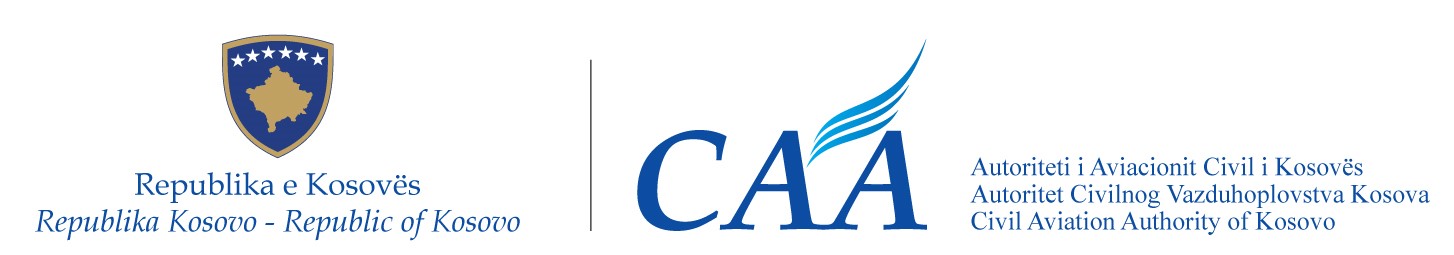 Republika e KosovësRepublika Kosova – Republic of KosovoRepublika e KosovësRepublika Kosova – Republic of KosovoRepublika e KosovësRepublika Kosova – Republic of KosovoAutoriteti i Aviacionit Civil i KosovësAutoritet Civilnog Vazduhoplovstva KosovaCivil Aviation Authority of KosovoAutoriteti i Aviacionit Civil i KosovësAutoritet Civilnog Vazduhoplovstva KosovaCivil Aviation Authority of KosovoAutoriteti i Aviacionit Civil i KosovësAutoritet Civilnog Vazduhoplovstva KosovaCivil Aviation Authority of KosovoRREGULLORE NR. XX/2017 MBI KËRKESAT PËR OFRUESIT E SHËRBIMEVE NË LIDHJE ME TRAJNIMIN DHE VLERËSIMIN E KOMPETENCËS PËR PERSONELIN E ELEKTRONIKËS TË SIGURISË TË TRAFIKUT AJROR (ATSEP)RREGULLORE NR. XX/2017 MBI KËRKESAT PËR OFRUESIT E SHËRBIMEVE NË LIDHJE ME TRAJNIMIN DHE VLERËSIMIN E KOMPETENCËS PËR PERSONELIN E ELEKTRONIKËS TË SIGURISË TË TRAFIKUT AJROR (ATSEP)RREGULLORE NR. XX/2017 MBI KËRKESAT PËR OFRUESIT E SHËRBIMEVE NË LIDHJE ME TRAJNIMIN DHE VLERËSIMIN E KOMPETENCËS PËR PERSONELIN E ELEKTRONIKËS TË SIGURISË TË TRAFIKUT AJROR (ATSEP)RREGULLORE NR. XX/2017 MBI KËRKESAT PËR OFRUESIT E SHËRBIMEVE NË LIDHJE ME TRAJNIMIN DHE VLERËSIMIN E KOMPETENCËS PËR PERSONELIN E ELEKTRONIKËS TË SIGURISË TË TRAFIKUT AJROR (ATSEP)RREGULLORE NR. XX/2017 MBI KËRKESAT PËR OFRUESIT E SHËRBIMEVE NË LIDHJE ME TRAJNIMIN DHE VLERËSIMIN E KOMPETENCËS PËR PERSONELIN E ELEKTRONIKËS TË SIGURISË TË TRAFIKUT AJROR (ATSEP)RREGULLORE NR. XX/2017 MBI KËRKESAT PËR OFRUESIT E SHËRBIMEVE NË LIDHJE ME TRAJNIMIN DHE VLERËSIMIN E KOMPETENCËS PËR PERSONELIN E ELEKTRONIKËS TË SIGURISË TË TRAFIKUT AJROR (ATSEP)UREDBA BR. XX /2017 O ZAHTEVIMA ZA PRUŽAOCE USLUGA U POGLEDU OBUKE I PROCENE STRUČNOSTI OSOBLJA KOJE SE BAVI ELEKTRONIKOM U PODRUČJU BEZBEDNOSTI VAZDUŠNOG SAOBRAĆAJA (ATSEP)UREDBA BR. XX /2017 O ZAHTEVIMA ZA PRUŽAOCE USLUGA U POGLEDU OBUKE I PROCENE STRUČNOSTI OSOBLJA KOJE SE BAVI ELEKTRONIKOM U PODRUČJU BEZBEDNOSTI VAZDUŠNOG SAOBRAĆAJA (ATSEP)UREDBA BR. XX /2017 O ZAHTEVIMA ZA PRUŽAOCE USLUGA U POGLEDU OBUKE I PROCENE STRUČNOSTI OSOBLJA KOJE SE BAVI ELEKTRONIKOM U PODRUČJU BEZBEDNOSTI VAZDUŠNOG SAOBRAĆAJA (ATSEP)UREDBA BR. XX /2017 O ZAHTEVIMA ZA PRUŽAOCE USLUGA U POGLEDU OBUKE I PROCENE STRUČNOSTI OSOBLJA KOJE SE BAVI ELEKTRONIKOM U PODRUČJU BEZBEDNOSTI VAZDUŠNOG SAOBRAĆAJA (ATSEP)UREDBA BR. XX /2017 O ZAHTEVIMA ZA PRUŽAOCE USLUGA U POGLEDU OBUKE I PROCENE STRUČNOSTI OSOBLJA KOJE SE BAVI ELEKTRONIKOM U PODRUČJU BEZBEDNOSTI VAZDUŠNOG SAOBRAĆAJA (ATSEP)UREDBA BR. XX /2017 O ZAHTEVIMA ZA PRUŽAOCE USLUGA U POGLEDU OBUKE I PROCENE STRUČNOSTI OSOBLJA KOJE SE BAVI ELEKTRONIKOM U PODRUČJU BEZBEDNOSTI VAZDUŠNOG SAOBRAĆAJA (ATSEP)REGULATION No. XX /2017 ON REQUIREMENTS FOR SERVICE PROVIDERS CONCERNING AIR TRAFFIC SAFETY ELECTRONIC (ATSEP) PERSONNEL TRAINING AND COMPETENCE ASSESSMENTREGULATION No. XX /2017 ON REQUIREMENTS FOR SERVICE PROVIDERS CONCERNING AIR TRAFFIC SAFETY ELECTRONIC (ATSEP) PERSONNEL TRAINING AND COMPETENCE ASSESSMENTREGULATION No. XX /2017 ON REQUIREMENTS FOR SERVICE PROVIDERS CONCERNING AIR TRAFFIC SAFETY ELECTRONIC (ATSEP) PERSONNEL TRAINING AND COMPETENCE ASSESSMENTREGULATION No. XX /2017 ON REQUIREMENTS FOR SERVICE PROVIDERS CONCERNING AIR TRAFFIC SAFETY ELECTRONIC (ATSEP) PERSONNEL TRAINING AND COMPETENCE ASSESSMENTREGULATION No. XX /2017 ON REQUIREMENTS FOR SERVICE PROVIDERS CONCERNING AIR TRAFFIC SAFETY ELECTRONIC (ATSEP) PERSONNEL TRAINING AND COMPETENCE ASSESSMENTREGULATION No. XX /2017 ON REQUIREMENTS FOR SERVICE PROVIDERS CONCERNING AIR TRAFFIC SAFETY ELECTRONIC (ATSEP) PERSONNEL TRAINING AND COMPETENCE ASSESSMENTNë pajtim me nenet 3.4, 15.1 pika (a), (c), (d), (j) dhe 21.2 të Ligjit nr. 03 / L-051 për Aviacionin Civil ("Gazeta Zyrtare e Republikës së Kosovës" Viti III, Nr. 28, 4 qershor 2008), Drejtori i Përgjithshëm i Autoritetit të Aviacionit Civil të Republikës së Kosovës, nxjerrë këtë:RREGULLORJA Nr. xx / 2017 MBI KËRKESAT PËR OFRUESIT E SHËRBIMEVE NË LIDHJE ME TRAJNIMIN DHE VLERËSIMIN E KOMPETENCËS PËR PERSONELIN E ELEKTRONIKËS TË SIGURISË TË TRAFIKUT AJROR (ATSEP)  Neni 1QëllimiKjo rregullore përcakton kërkesat që duhet të përmbushen nga ofruesit e shërbimeve të shërbimeve të komunikimit, navigimit dhe mbikëqyrjes në lidhje me trajnimin dhe vlerësimin e kompetencës së Personelit të Elektronikës së Sigurisë të Trafikut Ajror (ATSEP).Neni 2PërkufizimetPër qëllimet e kësaj Rregulloreje, do të zbatohen përkufizimet e mëposhtme: ‘Mjetet e pranueshme të përputhshmërisë (AMC)’ "nënkupton standardet jo detyruese të miratuara nga EASA për të ilustruar mjetet për të vendosur pajtueshmërinë me Rregulloren (EC) Nr 216/2008 dhe rregullat e saj zbatuese; ‘Shërbimi i Fiksuar Aeronautik (AFS)’ nënkupton një shërbim të telekomunikacionit ndërmjet pikave të përcaktuara fikse të ofruara kryesisht për sigurinë e navigacionit ajror dhe për operimin e rregullt, efikas dhe ekonomik të shërbimeve ajrore;  'Rrjeti fiks i telekomunikacionit aeronautik (AFTN)' nënkupton një sistem mbarëbotëror të qarqeve fikse aeronautike të siguruara si pjesë e AFS për shkëmbimin e mesazheve dhe/ose të dhënave digjitale ndërmjet stacioneve fikse aeronautike që kanë karakteristika të njëjta ose kompatibile të komunikimit;'Avion' do të thotë çdo makinë që mund të nxjerrë mbështetje në atmosferë nga reaksionet e ajrit, përveç reaksioneve të ajrit kundër sipërfaqes së tokës;‘Personeli i elektronikës i sigurisë së trafikut ajror (ATSEP)’ do të thotë çdo personel i autorizuar i cili është kompetent për të operuar, mbajtur, lëshuar dhe kthyer në operacion pajisjet e sistemit funksional;'Njësia e shërbimeve të trafikut ajror' është një term i përgjithshëm që do të thotë në mënyra të ndryshme njësia e kontrollit të trafikut ajror, qendra e informacionit të fluturimit, njësia e shërbimit të informacionit të fluturimit të aerodromit ose zyra e raportimit të shërbimeve të trafikut ajror;,'Mjetet alternative të pajtueshmërisë (AltMOC)' nënkupton ato mjete të pajtueshmërisë që propozojnë një alternativë ndaj një AMC ekzistuese ose ato që propozojnë mjete të reja për të vendosur pajtueshmërinë me Rregulloren (EC) Nr 216/2008 dhe Rregullat e Zbatimit të saj për të cilat nuk është është miratuar ndonjë AMC e ndërlidhur nga EASA; ‘Navigimi i zonës (RNAV)’ nënkupton një metodë navigimi e cila lejon operimin e avionëve në çdo rrugë të fluturimit të dëshiruar brenda mbulimit të mjeteve naviguese të bazuara në tokë ose hapësirë ose brenda kufijve të aftësisë së mjeteve ndihmëse të pavarura ose një kombinim i tyre;'Argument' nënkupton një pretendim që mbështetet nëpërmjet konkluzioneve nga një grumbull i provave; 'Funksionet e rrjetit ATM' nënkupton funksionet e kryera nga Menaxheri i Rrjetit në përputhje me Rregulloren (EU) Nr 677/2011;  ‘Auditimi’ nënkupton një proces sistematik, të pavarur dhe të dokumentuar për të marrë prova dhe për të vlerësuar ato në mënyrë objektive për të përcaktuar shkallën në të cilën përmbushen kërkesat;'Burim autoritativ' do të thotë::(a) një autoritet Shtetëror: ose (b) një organizatë e njohur zyrtarisht nga autoriteti shtetëror për të nxjerrë dhe / ose publikuar të dhëna që plotësojnë kërkesat e cilësisë së të dhënave (DQR) siç janë specifikuar nga ai shtet;'Sistemi automatik i vëzhgimit' do të thotë një sistem vëzhgimi që mat, nxjerr dhe raporton të gjitha elementet e kërkuara pa ndërveprim njerëzor;‘Ndërmarrje e aviacionit’ nënkupton një entitet, person ose organizatë, përveç ofruesve të shërbimeve të rregulluara me këtë Rregullore, që ndikohet nga ose ndikojnë në një shërbim të ofruar nga një ofrues shërbimi;'Stresi kritik nga incidenti' nënkupton manifestimin e reaksioneve të pazakonta dhe/ose ekstreme emocionale, fizike dhe / ose të sjelljeve të një individi pas një ngjarjeje ose incidenti;‘Cilësia e të dhënave’ nënkupton një shkallë ose nivel besimi që të dhënat e ofruara i përmbushin kërkesat e të dhënave të përdoruesit në aspektin e saktësisë,rezolucionit, integritetit (ose nivelit ekuivalent të sigurisë), gjurmueshmërisë, volisë kohore, plotësisë dhe formatit;‘Kërkesat për cilësinë e të dhënave (DQRs)’ nënkupton specifikimin e karakteristikave të të dhënave (p.sh. saktësia, rezolucioni, integriteti (ose nivelin ekuivalent të sigurisë), gjurmueshmërinë, volia kohore, plotësia dhe formati) për të siguruar që të dhënat janë në përputhje me përdorimin e tyre të synuar;'Lartësia' nënkupton distancën vertikale të një pike ose të një niveli,në ose të ngjitur në sipërfaqen e tokës, të matur nga niveli mesatar i detit;'Lodhje' nënkupton gjendjen fiziologjike të aftësisë së zvogëluar të performancës mendore ose fizike që rezulton nga mungesa e gjumit ose pagjumësisë së zgjatur, fazës cirkadike ose ngarkesës së punës (aktivitetit mendor ose fizik ose të dyjave) që mund të pengojnë vigjilencën e individit dhe aftësinë për të kryer në mënyrë të sigurtë detyrat e tij/saj;‘Dokumentacioni i fluturimit’ nënkupton dokumente, duke përfshirë skica ose forma, që përmbajnë informacion meteorologjik për një fluturim;'Qendra e informacionit të fluturimit (FIC)' do të thotë një njësi e krijuar për të siguruar shërbimin e informacionit të fluturimit dhe shërbimin e paralajmërimit;'Rajoni i informacionit të fluturimit (FIR)' nënkupton një hapësirë ajrore me dimensione të përcaktuara brenda të cilave ofrohet shërbimi i informacionit të fluturimit dhe shërbimit të paralajmërimit/njoftimit;'Niveli i fluturimit (FL)' nënkupton sipërfaqen e presionit konstant të atmosferës që lidhet me një të dhënë specifike referencë të shtypjes, 1 013,2 hektopascal (hPa), dhe ndahet nga sipërfaqet e tjera të tilla me intervale specifike të shtypjes;‘Testimi i fluturimit’ nënkupton një fluturim për fazën e zhvillimit të një dizajni të ri (avion, sistemet e propulsionit, pjesët dhe pajisjet), një fluturim për të demonstruar pajtueshmërinë me bazën e certifikimit ose për dizajnin e tipit për avionët që vijnë nga linja e prodhimit, fluturim me synim eksperimentimin me koncepte të reja të dizajnit, që kërkojnë manovra ose profile jokonvencionale për të cilat mund të jetë e mundur për të dalë nga “zarfi” tashmë i miratuar i avionit ose një fluturim trajnimi për të kryer cilindo prej këtyre fluturimeve;'Sistemi funksional' do të thotë një kombinim i procedurave, burimeve njerëzore dhe pajisjeve, duke përfshirë hardware dhe software, të organizuar për të kryer një funksion brenda kontekstit të ATM/ANS dhe funksioneve të tjera të rrjetit ATM;'Aviacion i përgjithshëm' nënkupton çdo operacion i avionit civil përveç punës ajrore ose transportit ajror tregtar; ‘Të dhënat e pikës së rrjetit (grid) në formë digjitale’ nënkupton të dhënat meteorologjike të përpunuara në formë kompjuterike për një grup pikash të shpërndara të rregullta në një tabelë, për transmetim nga një kompjuter meteorologjik në një kompjuter tjetër në një formë të koduar të përshtatshme për përdorim të automatizuar;'Material udhëzues' nënkupton materialin jo detyrues të zhvilluar nga Agjencia që ndihmon për të ilustruar kuptimin e një kërkese ose specifikimi dhe përdoret për të mbështetur interpretimin e Rregullores (EC) Nr. 216/2008, rregullave të saj zbatuese dhe AMC;‘Rrezik’ do të thotë çdo gjendje, ngjarje ose rrethanë që mund të sjellë një efekt të dëmshëm;'Lartësi' nënkupton distancën vertikale të një niveli, një pike ose një objekti që konsiderohet si pikë, e matur nga një e dhënë specifike referuese; 'Niveli' është një term i përgjithshëm që lidhet me pozitën vertikale të një avioni në fluturim dhe që do të thotë në mënyra të ndryshme lartësi, altitudë ose nivel fluturimi;'Pengesë' nënkupton të gjitha objektet fikse (qoftë të përkohshme ose të përhershme) dhe të lëvizshme, ose pjesë të tyre, që: (a) janë të vendosura në një zonë të destinuar për lëvizjen sipërfaqësore të avionëve; ose (b) shtrihen mbi sipërfaqen e përcaktuar të destinuar për mbrojtjen e avionit në fluturim; ose (c) qëndrojnë jashtë atyre sipërfaqeve të përcaktuara dhe janë vlerësuar si rrezik për navigimin ajror;'Përdorimi problematik i substancave psikoaktive' nënkupton përdorimin e një ose më shumë substancave psikoaktive nga një individ, në atë mënyrë që: (a) përbën rrezik të drejtpërdrejtë për përdoruesin ose rrezikon jetën, shëndetin ose mirëqenien e të tjerëve; dhe/ose (b) shkakton ose përkeqëson një problem ose çrregullim profesional, social, mendor ose fizik;'Substancat psikoaktive' nënkupton alkoolin, opioidet, kanabinoidet, sedativet dhe hypnotikët, kokainën, psikostimulantët të tjerë, hallucinogjenet dhe tretësit e paqëndrueshëm, ndërsa kafeina dhe duhani përjashtohen;‘Qendra koordinuese për shpëtim (RCC)’ do të thotë një njësi përgjegjëse për promovimin e organizimit efikas të shërbimeve të kërkim-shpëtimit dhe për koordinimin e kryerjes së operacioneve të kërkim-shpëtimit brenda një rajoni të kërkim-shpëtimit;'Sistemi i orarit' nënkupton strukturën e periudhave të punës dhe të pushimit të kontrollorëve të trafikut ajror në përputhje me kërkesat ligjore dhe operacionale;'Rrezik' nënkupton kombinimi i probabilitetit të përgjithshëm ose frekuencës së ndodhjes së një efekti të dëmshëm të shkaktuar nga një rrezik dhe ashpërsia e atij efekti;'Pista' nënkupton një zonë drejtkëndore të përkufizuar në një aerodrom tokësor të përgatitur për ulje dhe ngritje të avionëve; 'Fusha vizuale e pistës (RVR)' do të thotë gama mbi të cilin piloti i një avioni në vijën qendrore të një piste mund të shohë shenjat e sipërfaqes së pistës ose dritat që përvijëzojnë pistën ose identifikojnë vijën e saj të qendrës; ‘Direktiva e sigurisë’ nënkupton një dokument të lëshuar ose miratuar nga një autoritet kompetent që mandaton veprimet që duhet të kryhen në një sistem funksional ose vendos kufizimet për përdorimin operacional të tij për të rivendosur sigurinë kur dëshmitë tregojnë se përndryshe siguria e aviacionit mund të rrezikohet;'Sistemi i menaxhimit të sigurisë (SMS)' do të thotë një qasje sistematike për menaxhimin e sigurisë, duke përfshirë strukturat e nevojshme organizative, përgjegjshmëritë, politikat dhe procedurat; 'Njësia e shërbimeve për kërkim shpëtim' është term i përgjithshëm që mbulon, sipas rastit, qendrën koordinuese për shpëtim, nënqendrën për shpëtim ose postin për paralajmërim/njoftim; 'Stresi' do të thotë pasojat e përjetuara nga një individ kur ballafaqohet me një shkaktar potencial ('stresori') të modifikimit të performancës njerëzore. Ekspozimi ndaj stresorit mund të ndikojë negativisht në performancën e individit (distres), në mënyrë neutrale ose pozitive (eustres), bazuar në perceptimin e individit për aftësinë e tij/saj për të menaxhuar stresorin; 'Trajnimi i kategorizimit (rating) për sistem dhe pajisje' do të thotë trajnimi i dizajnuar për të dhënë njohuri dhe aftësi specifike të sistemit / pajisjeve që çojnë drejt kompetencës operacionale; "Të dhëna të përshtatura" janë të dhënat aeronautike që sigurohen nga operatori i avionëve ose ofruesi i DAT-it në emër të operatorit të avionit dhe të prodhuara për këtë operator avioni për përdorimin e tij të synuar operacional;'Terreni' do të thotë sipërfaqja e Tokës që përmban karakteristika të natyrshme si malet, kodrat, kreshtat, luginat, trupat e ujit, akulli i përhershëm dhe dëbora, dhe përjashtuar pengesat; ‘Pragu’ nënkupton fillimin e asaj pjese të pistës të përdorshme për atterim; 'Zona e prekjes' nënkupton pjesën e pistës, përtej pragut, ku është paraparë që aeroplanët në aterim të bien në kontakt të parë me pistën;'Dukshmëria' nënkupton dukshmërinë për qëllime aeronautike, që është më e madhe se: (a) distanca më e madhe nga e cila një objekt i zi me dimensione të përshtatshme, që ndodhet pranë tokës, mund të shihet dhe të njihet kur vëzhgohet kundrejt një sfondi të ndriquar; (b) distanca më e largët nga e cila dritat prej afër 1000 kandelave mund të shihen dhe të identifikohen kundrejt një sfondi të pandriquar;Neni 3Programi për trajnim dhe vlerësim të kompetencës3.1 Ofruesi i shërbimeve që punëson ATSEP do të krijojë një program të trajnimit dhe vlerësimit të kompetencës për të mbuluar detyrat dhe përgjegjësitë që duhet të kryhen nga ATSEP, për të siguruar që personeli i ofruesit të shërbimit të jetë i trajnuar dhe kompetent në kryerjen e detyrave të tyre në mënyrë të sigurt, efikase, dhe të qëndrueshme.3.2 Ofruesi i shërbimeve duhet të krijojë politika për trajnimin e personelit të ATSEP;3.3 Kur ATSEP janë të punësuar nga një organizatë e kontraktuar, ofruesi i shërbimeve duhet të sigurojë që ata ATSEP të kenë marrë trajnimin dhe kompetencat e zbatueshme të parashikuara sipas kësaj nënpjese.Neni 4Mbajtja e shënimeve4.1 Ofruesi i shërbimeve që punëson ATSEP duhet të mbajë shënime për të gjitha trajnimet e kryera nga ATSEP, si dhe vlerësimin e kompetencave të ATSEP dhe t'i bëjë ato shënime të qasshme:(a) sipas kërkesës, për ATSEP në fjalë; dhe (b) sipas kërkesës dhe me dakordimin e ATSEP, për punëdhënësin e ri kur ATSEP punësohet nga një entitet i ri.4.2 Formati dhe periudha e mbajtjes së të dhënave të përmendura në pikën (a) do të specifikohen në procedurat e sistemit të menaxhimit të ofruesit të shërbimit.4.3 Regjistrat/shënimet duhet të ruhen në një mënyrë që sigurojnë mbrojtje nga dëmtimi, ndryshimi dhe vjedhja.Neni 5Zotësia gjuhësoreOfruesi i shërbimeve duhet të sigurojë që ATSEP të zotërojnë gjuhën (et) e nevojshme për të kryer detyrat e tyre.Neni 6Kërkesat për trajnim - Të përgjithshmeOfruesi i shërbimit duhet të sigurojë që ATSEP:6.1 kanë përfunduar me sukses:6.1.1 trajnimin bazë siç përcaktohet në Nenin 7;6.1.2 trajnimin e kualifikimit siç përcaktohet në Nenin 8 dhe6.1.3  trajnimin për kategorizimin (rating) e sistemit/pajisjeve siç përcaktohet në nenin 9; dhe6.2 kanë përfunduar trajnim në vazhdimësi në përputhje me nenin 10.Neni 7Trajnimi bazik7.1 Trajnimi bazik i ATSEP do të përbëhet nga:7.1.1 lëndët, temat dhe nën-temat që gjinden në Shtojcën 1 (Trajnimi bazik -  Përbashkët (Shared); dhe7.1.2 kur është  relevante për aktivitetet e tyre, lëndët që gjinden në Shtojcën 2 (Trajnimi bazik – Drejtime (Streams)).7.2 Ofruesi i shërbimi mund të përcaktojë kërkesat më të përshtatshme arsimore për kandidatin e tij ATSEP dhe, rrjedhimisht, të përshtatë numrin dhe/ose nivelin e lëndëve, temave ose nën-temave të përmendura në pikën (a) aty ku është e përshtatshme.Neni 8Trajnimi i kualifikimitTrajnimi i kualifikimit të ATSEPs do të përbëhet nga:8.1 lëndët, temat dhe nën-temat që gjinden në Shtojcën 3 (Trajnimi për Kualifikim - Përbashkët (Shared)); dhe8.2 kur është relevante për aktivitetet e tyre, të paktën një nga drejtimet (Streams) të kualifikimit, të përfshira në Shtojcën 4 (Trajnimi për Kualifikim – Drejtime).Neni 9Trajnimi për kategorizimin e sistemit dhe pajisjeve9.1 Trajnimi për kategorizimin e sistemit dhe pajisjeve i  ATSEP do të jetë i zbatueshëm për detyrat që duhet të kryhen dhe përfshijnë:(1) kurse teorike; dhe / ose (2) kurse praktike; dhe / ose(3) trajnim në vendin e punës.9.2 Trajnim për kategorizim të sistemit dhe pajisjeve do të sigurojë që kandidati ATSEP të fitojë njohuri dhe shkathtësi që kanë të bëjnë me: (1) funksionalitetin e sistemit dhe pajisjeve;(2) ndikimin aktual dhe potencial të veprimeve të ATSEP në sistem dhe pajisje; dhe (3) ndikimin e sistemit dhe pajisjeve në mjedisin operacional.Neni 10Trajnimi në vazhdimësiTrajnimi në vazhdimësi i ATSEPs do të përbëhet nga trajnimi për rifreskim të njohurive, përmirësimet e pajisjeve / sistemeve dhe modifikimet, dhe / ose trajnimi për raste emergjente.Neni 11Vlerësimi i Kompetencës - i përgjithshëmOfruesi i shërbimit duhet të sigurojë që ATSEP:11.1 janë vlerësuar si kompetentë para se të kryejnë detyrat e tyre; dhe11.2 i nënshtrohen vlerësimit të vazhdueshëm të kompetencës në përputhje me nenin 12Neni 12Vlerësimi i kompetencës fillestare dhe të vazhdueshmeOfruesi i shërbimi që punëson ATSEP do të:12.1 krijojë, zbatojë dhe dokumentojë proceset për:12.1.1 vlerësimin e kompetencës fillestare dhe të vazhdueshme të ATSEP;12.1.2 adresimin e një dështimi ose degradimi të kompetencave të ATSEP, duke përfshirë një proces ankimimi; dhe12.1.3 sigurimin e mbikëqyrjes së personelit që nuk është vlerësuar si kompetent; dhe12.2 përcaktimin e kritereve të mëposhtme ndaj të cilave vlerësohet kompetenca fillestare dhe e vazhdueshme:12.2.1 aftësitë teknike;12.2.2 aftësitë e sjelljes (bihevioriale); dhe12.2.3 njohuritë.Neni 13Instruktorët për trajnimin e ATSEPOfruesi i shërbimit që punëson ATSEP duhet të sigurojë që:13.1 Instruktorët e trajnimit të ATSEP kanë përvojë të përshtatshme në fushën ku do të jepet mësimi; dhe13.2 Instruktorët e trajnimit në vendin e punës kanë përfunduar me sukses një kurs për trajnim në vendin e punës dhe kanë aftësi për të ndërhyrë në rastet kur mund të rrezikohet siguria gjatë trajnimit.Neni 14Vlerësuesit e aftësive teknikeOfruesi i shërbimit që punëson ATSEP duhet të sigurojë që vlerësuesit e aftësive teknike të kenë përfunduar me sukses një kurs vlerësuesi dhe të kenë përvojë të përshtatshme për të vlerësuar kriteret e përcaktuara në nenin 12.2.Neni 15Hyrja në fuqiKjo Rregullore hyn në fuqi pesëmbëdhjetë (15) ditë pas nënshkrimit të saj. Ajo do të zbatohet nga 1 janari 2019.Përgatitur në Prishtinë, xx xx 2017.____________________Dritan GjonbalajDrejtor i përgjithshëmShtojca 1Trajnimi bazik - Përbashkët (Shared)Lënda 1: HYRJETEMA 1 BASIND - HyrjeNën-tema 1.1 BASIND — Përmbledhje e Trajnimit dhe VlerësimitNën-tema 1.2 BASIND— Organizata KombëtareNën-tema 1.3 BASIND— Vendi i punësNën-tema 1.4 BASIND— roli i ATSEPNën-tema 1.5 BASIND— Dimensioni Europian / BotërorNën-tema 1.6 BASIND— Standardet Ndërkombëtare dhe Praktikat e RekomanduaraNën-tema 1.7 BASIND— Siguria e të DhënaveNën-tema 1.8 BASIND— Menaxhimi i CilësisëNën-tema 1.9 BASIND— Sistemi i Menaxhimit të SigurisëNën-tema 1.10 BASIND— Shëndeti dhe SiguriaLënda 2: NJOHJA ME TRAFIKUN AJRORTEMA 1 BASATF — Njohja me Trafikun AjrorNën-tema 1.1 BASATF — Menaxhimi i Trafikut AjrorNën-tema 1.2 BASATF — Kontrolli i Trafikut AjrorNën-tema 1.3 BASATF — Rrjetet e sigurisë me bazë tokësoreNën-tema 1.4 BASATF — Mjetet e kontrollit të trafikut ajror dhe mjetet ndihmëse të monitorimitNën-tema 1.5 BASATF — Njohja nga afërShtojca 2Trajnimi bazik —Drejtime (Streams)Lënda 3: SHËRBIMET E INFORMACIONIT AERONAUTIKLënda 4: METEOROLOGJIALënda 5: KOMUNIKIMILënda 6: NAVIGIMILënda 7: MBIKËQYRJALënda 8: PËRPUNIMI I TË DHËNAVELënda 9: KONTROLLI DHE MONITORIMI I SISTEMIT Lënda10: PROCEDURAT E MIRËMBAJTJESShtojca 3Trajnimi i kualifikimit — Përbashkjët (Shared)Lënda 1: SIGURIATEMA 1 — Menaxhimi i SigurisëNën-tema 1.1 — Politika dhe ParimetNën-tema 1.2 — Koncepti i rrezikut dhe parimet e vlerësimit të rrezikutNën-tema 1.3 — Procesi i Vlerësimit të SigurisëNën-tema 1.4 — Skema e klasifikimit të rrezikut të sistemit të navigimit ajrorNën-tema 1.5 — Rregullorja e SigurisëLënda 2: SHËNDETI DHE SIGURIATEMA 1 — Ndërgjegjësimi ndaj rrezikut dhe Rregullat LigjoreNën-tema 1.1 — Ndërgjegjësimi ndaj rrezikutNën-tema 1.2 — Rregulloret dhe ProceduratNën-tema 1.3 — Trajtimi i Materialeve të RrezikshmeLënda 3: FAKTORËT NJERËZORTEMA 1 — Hyrje në Faktorët NjerëzorNën-tema 1.1 — HyrjeTEMA 2 — Aftësitë dhe Njohja e punësNën-tema 2.1 — Njohuritë, aftësitë dhe kompetencat e ATSEPTEMA 3 — Faktorët psikologjikëNën-tema 3.1 — Njohja (Kognicioni)TEMA 4 — MjekësorNën-tema 4.1 — LodhjaNën-tema 4.2 — Gjendja shëndetësoreNën-tema 4.3 — Mjedisi i punësTEMA 5 — Faktorët organizativë dhe socialëNën-tema 5.1 — Nevojat themelore të njerëzve në punëNën-tema 5.2 —Menaxhimi i Burimeve të EkipitNën-tema 5.3 — Puna në Grup dhe Rolet e EkipitTEMA 6 — KomunikimiNën-tema 6.1 — Raporti me shkrimNën-tema 6.2 — Komunikimi verbal dhe joverbalTEMA 7 — StresiNën-tema 7.1 — StresiNën-tema 7.2 — Menaxhimi i stresitTEMA 8 — Gabimi njerëzorNën-tema 8.1 — Gabimi njerëzorShtojca 4Trajnimi i kualifikimit — Drejtime (Streams)1. KOMUNIKIMI — ME ZËLënda 1: ME ZËTEMA 1 — Ajër-TokëNën-tema 1.1 — Transmetimi/PranimiNën-tema 1.2 — Sistemet e Radio-antenave Nën-ema 1.3 — Komutimi (switch) i zëritNën-tema 1.4 — Pozicioni i punës i kontrolluesitNën-tema 1.5 — Ndërfaqet (interfejs) e radiosTEMA 2 — COMVCE — Tokë - TokëNën-tema 2.1 — NdërfaqetNën-tema 2.2 — ProtokolletNën-tema 2.3 — KomutimiNën-tema 2.4 — Zinxhiri i komunikimitNën-tema 2.5 — Pozicioni i punës i kontrolluesitLënda 2: RRUGA E TRANSMETIMITTEMA 1 — LinjatNën-tema 1.1 — Teoria e linjaveNën-tema 1.2 — Transmetimet digjitaleNën-tema 1.3 — Llojet e linjaveTEMA 2 — Lidhjet specifikeNën-tema 2.1 — Lidhja me mikrovalëNën-tema 2.2 — SatelitLënda 3: REGJISTRUESITTEMA 1 — Regjistruesit ligjorëNën-tema 1.1 — RregulloretNën-tema 1.2 — ParimetLënda 4: SIGURIA FUNKSIONALETEMA 1 — Qëndrimi ndaj Sigurisë Nën-tema 1.1 — Qëndrimi ndaj SigurisëTEMA 2 — Siguria funksionaleNën-tema 2.1 — Siguria funksionale2. KOMUNIKIMI — TË DHËNATLënda 1: TË DHËNATTEMA 1 — Hyrje në RrjeteNën-tema 1.1 — LlojetNën-tema 1.2 — RrjetetNën-tema 1.3 — Shërbimet e rrjetit të jashtëmNën-tema 1.4 — Mjetet matëseNën-tema 1.5 — Zgjidhja/diagnostikimi i problemeve (Troubleshooting)TEMA 2 — ProtokolletNën-tema 2.1 — Teoria themeloreNën-tema 2.2 — Protokollet e përgjithshmeNën-tema 3.3 — Protokollet specifikeTEMA 3 — Rrjetet kombëtareNën-tema 3.1 — Rrjetet kombëtareTEMA 4 — Rrjetet EvropianeNën-tema 4.1 — Teknologjitë e rrjetitTEMA 5 — Rrjetet globaleNën-tema 5.1 — Rrjetet dhe StandardetNën-tema 5.2 — PërshkrimiNën-tema 5.3 — Arkitektura globaleNën-tema 5.4 — Nën-rrjetet ajër-tokëNën-tema 5.5 — Nën-rrjetet tokë-tokëNën-tema 5.6 —Rrjetet në Bordin e AvionëveNën-tema 5.7 —Aplikacionet ajër-tokëLënda 2: RRUGA E TRANSMETIMITTEMA 1 — LinjatNëntema 1.1 — Teoria e linjaveNëntema 1.2 — Transmetimet digjitaleNëntema 1.3 — Llojet e linjaveTEMA 2 — Lidhjet specifikeNën-tema 2.1 — Lidhja me mikrovalëNën-tema 2.2 — SatelitLënda 3: REGJISTRUESITTEMA 1 — Regjistruesit ligjorëNën-tema 1.1 — RregulloretNën-tema 1.2 — ParimetLënda 4: SIGURIA FUNKSIONALETEMA 1 — Qëndrimi ndaj SigurisëNëntema 1.1 — Qëndrimi ndaj SigurisëTEMA 2 — Siguria funksionaleNëntema 2.1 — Siguria funksionale3. NAVIGIMI — PAISJA PËR EMETIMIN E SINJALEVE PA DREJTIM TË CAKTUAR (Non-Dirictional Beacon - NDB)Lënda 1: NAVIGIMI I BAZUAR NË PERFORMANCËTEMA 1 — Konceptet e navigimitNën-tema 1.1 — Kërkesat OperacionaleNën-tema 1.2 — Navigimi i bazuar në performancëNën-tema 1.3 — Koncepti i Navigimit të Zonës (RNAV)Nën-tema 1.4 — NOTAMLënda 2:SISTEMET E BAZUARA NË TOKË— NDBTEMA 1 — NDB/LokalizuesiNën-tema 1.1 — Përdorimi i sistemitNën-tema 1.2 — Arkitektura e Stacionit TokësorNën-tema 1.3 — Nën-sistemi transmetuesNën-tema 1.4 — Nën-sistemi i antenësNën-tema 1.5 — Nën-sistemet e Monitorimit dhe KontrollitNën-tema 1.6 — Pajisjet në bordNën-tema 1.7 — Kontrolli dhe mirëmbajtja e sistemitLënda 3: SISTEMI GLOBAL I NAVIGIMIT SATELITORTEMA 1 — GNSSNën-tema 1.1 — Pasqyrë e përgjithshmeLënda 4: PAJISJET NË BORDTEMA 1 — Sistemet në bordNën-tema 1.1 — Sistemet në bordTEMA 2 — Navigimi autonomNën-tema 2.1 — Navigimi inercialTEMA 3 — Navigimi vertikalNën-tema 3.1 — Navigimi vertikalLënda 5: SIGURIA FUNKSIONALETEMA 1 — Qëndrimi ndaj SigurisëNëntema 1.1 — Qëndrimi ndaj SigurisëTEMA 2 — Siguria funksionaleNëntema 1.1 — Siguria funksionale4. NAVIGIMI — GJETJA/PËRCAKTIMI I DREJTIMIT (DF)Lënda 1: NAVIGIMI I BAZUAR NË PERFORMANCËTEMA 1 — Konceptet e NavigimitNën-tema 1.1 — Kërkesat operacionaleNën-tema 1.2 — Navigimi i bazuar në performancëNën-tema 1.3 — Koncepti i Navigimit të Zonës (RNAV)Nën-tema 1.4 — NOTAMLënda 2: SISTEMET E BAZUARA NË TOKË— DFTEMA 1 — DFNën-tema 1.1 — Përdorimi i sistemitNën-tema 1.2 — Arkitektura e pajisjeve VDF/DDF Nën-tema 1.3 — Nën-sistemi marrësNën-tema 1.4 — Nën-sistemi i antenës Nën-tema 1.5 — Nën-sistemet e Monitorimit dhe KontrollitNën-tema 1.6 — Kontrolli dhe mirëmbajtja e sistemitLënda 3: SISTEMI GLOBAL I NAVIGIMIT SATELITORTEMA 1 — GNSSNën-tema 1.1 — Pasqyrë e përgjithshmeLënda 4: PAJISJET NË BORDTEMA 1 — Sistemet në bordNën-tema 1.1 — Sistemet në bordTEMA 2 — Navigimi autonomNën-tema 2.1 — Navigimi inercialTEMA 3 — Navigimi vertikalNën-tema 3.1 — Navigimi vertikalLënda 5: SIGURIA FUNKSIONALETEMA 1 — Qëndrimi ndaj SigurisëNën-tema 1.1 — Qëndrimi ndaj SigurisëTEMA 2 — Siguria funksionaleNën-ema 2.1 — Siguria funksionale5. NAVIGIMI	 —RREZE RADIOJE VHF ME SHUMË DREJTIME (VOR)Lënda 1: NAVIGIMI I BAZUAR NË PERFORMANCËTEMA 1 — Konceptet e navigimitNën-tema 1.1 —  Kërkesat OperacionaleNën-tema 1.2 — Navigimi i bazuar në performancëNën-tema 1.3 — Koncepti i Navigimit të Zonës (RNAV)Nën-tema 1.4 — NOTAMLënda 2: SISTEMET E BAZUARA NË TOKË— VORTEMA 1 — VORNën-tema 1.1 — Përdorimi i sistemitNën-tema 1.2 — Bazat e CVOR dhe/ose DVORNën-tema 1.3 — Arkitektura e Stacionit TokësorNën-tema 1.4 — Nën-sistemi transmetuesNën-tema 1.5 — Nën-sistemi i antenësNën-tema 1.6 — Nën-sistemet e Monitorimit dhe KontrollitNën-tema 1.7 — Pajisjet në bordNën-tema 1.8 — Kontrolli dhe mirëmbajtja e sistemitLënda 3: SISTEMI GLOBAL I NAVIGIMIT SATELITORTEMA 1 — GNSSNën-tema 1.1 — Pasqyrë e përgjithshmeLënda 4: PAJISJET NË BORDTEMA 1 — Sistemet në bordNën-tema 1.1 — Sistemet në bordTEMA 2 — Navigimi autonomNën-tema 2.1 — Navigimi inercialTEMA 3 — Navigimi vertikalNën-tema 3.1 — Navigimi vertikalLënda 5: SIGURIA FUNKSIONALETEMA 1 — Qëndrimi ndaj SigurisëNëntema 1.1 — Qëndrimi ndaj SigurisëTEMA 2 — Siguria funksionaleNëntema 2.1 — Siguria funksionale6. NAVIGIMI — PAJISJA PËR MATJEN E DISTANCËS (DME)Lënda 1: NAVIGIMI I BAZUAR NË PERFORMANCËTEMA 1 — Konceptet e navigimitNën-tema 1.1 — Kërkesat OperacionaleNën-tema 1.2 — Navigimi i bazuar në performancëNën-tema 1.3 — Koncepti i Navigimit të Zonës (RNAV)Nën-tema 1.4 — NOTAMLënda 2: SISTEMET E BAZUARA NË TOKË — DMETEMA 1 — DMENën-tema 1.1 — Përdorimi i sistemitNën-tema 1.2 — Bazat e DMENën-tema 1.3 — Arkitektura e Stacionit TokësorNën-tema 1.4 — Nën-sistemi i marrësitNën-tema 1.5 — Përpunimi i sinjalitNën-tema 1.6 — Nën-sistemi transmetuesNën-tema 1.7 — Nën-sistemi i antenësNën-tema 1.8 — Nën-sistemet e Monitorimit dhe KontrollitNën-tema 1.9 — Pajisjet në bordNën-tema 1.10 — Kontrolli dhe mirëmbajtja e sistemitLënda 3: SISTEMI GLOBAL I NAVIGIMIT SATELITORTEMA 1 — GNSSNën-tema 1.1 — Pikëpamje e përgjithshme Lënda 4: PAJISJET NË BORDTEMA  1 — Sistemet në bordNën-tema 1.1 — Sistemet në bordTEMA 2 — Navigimi autonomNën-tema 2.1 — Navigimi inercialTEMA 3 — Navigimi vertikalNën-tema 3.1 — Navigimi vertikalLënda 5: SIGURIA FUNKSIONALETEMA 1 — Qëndrimi ndaj SigurisëNën-tema 1.1 — Qëndrimi ndaj SigurisëTEMA 2 — Siguria funksionaleNën-tema 2.1 — Siguria funksionale7. NAVIGIMI — SISTEMI I ATERIMIT ME INSTRUMENT (ILS)Lënda 1: NAVIGIMI I BAZUAR NË PERFORMANCËTEMA 1 — Konceptet e navigimitNën-tema 1.1 — Kërkesat OperacionaleNën-tema 1.2 — Navigimi i bazuar në performancëNën-tema 1.3 — Koncepti i Navigimit të Zonës (RNAV)Nën-tema 1.4 — NOTAMLënda 2: SISTEMET E BAZUARA NË TOKË — ILSTEMA 1 — ILSNën-tema 1.1 — Përdorimi i SistemitNën-tema 1.2 — Bazat e ILSNën-tema 1.3 — Sistemet 2FNën-tema 1.4 — Arkitektura e Stacionit TokësorNën-tema 1.5 — Nën-sistemi i transmetuesitNën-tema 1.6 — Nën-sistemi i  antenësNën-tema 1.7 — Nën-sistemi i Monitorimit dhe KontrollitNën-tema 1.8 — Pajisjet në bordNën-tema 1.9 — Kontrollimi dhe mirëmbajtja e sistemitLënda 3: SISTEMI GLOBAL I NAVIGIMIT SATELITORTEMA 1 — GNSSNën-tema 1.1 — Pasqyrë e përgjithshmeLënda 4: PAJISJET NË BORDTEMA 1 — Sistemet në bordNën-tema 1.1 — Sistemet në bordTEMA 2 — Navigimi autonomNën-tema 2.1 — Navigimi inercialTEMA 3 — Navigimi vertikalNën-tema 3.1 — Navigimi vertikalLënda 5: SIGURIA FUNKSIONALETEMA 1 — Qëndrimi ndaj SigurisëNën-tema 1.1 — Qëndrimi ndaj SigurisëTEMA 2 — Siguria funksionaleNën-tema 2.1 — Siguria funksionale8. NAVIGIMI — SISTEMI I ATERIMIT MIKROVALOR (MLS)Lënda 1: NAVIGIMI I BAZUAR NË PERFORMANCËTEMA 1 — Konceptet e navigimitNën-tema 1.1 — Kërkesat OperacionaleNën-tema 1.2 — Navigimi i bazuar në performancëNën-tema 1.3 — Koncepti i Navigimit të Zonës (RNAV)Nën-tema 1.4 — NOTAMLënda 2: SISTEMET E BAZUARA NË TOKË — MLSTEMA 1 — MLSNën-tema 1.1 — Përdorimi i SistemitNën-tema 1.2 — Bazat e MLSNën-tema 1.3 — Arkitektura e Stacionit TokësorNën-tema 1.4 — Nën-sistemi i transmetuesitNën-tema 1.5 — Nën-sistemi i antenësNën-tema 1.6 — Nën-sistemi i Monitorimit dhe KontrollitNën-tema 1.7 — Pajisjet në bordNën-tema 1.4 — Kontrollimi dhe mirëmbajtja e sistemitLënda 3: SISTEMI GLOBAL I NAVIGIMIT SATELITORTEMA 1 — GNSSNën-tema 1.1 — Pasqyrë e përgjithshmeLënda 4: PAJISJET NË BORDTEMA 1 — Sistemet në bordNën-tema 1.1 — Sistemet në bordTEMA 2 — Navigimi autonomNën-tema 2.1 — Navigimi inercialTEMA 3 — Navigimi vertikalNën-tema 3.1 — Navigimi vertikalLënda 5: SIGURIA FUNKSIONALETEMA 1 — Qëndrimi ndaj SigurisëNën-tema 1.1 — Qëndrimi ndaj SigurisëTEMA 2 — Siguria funksionaleNën-tema 2.1 — Siguria funksionale9. MBIKËQYRJA — RADARI PRIMAR I MBIKËQYRJES (PSR)Lënda 1: RADARI PRIMAR I MBIKËQYRJESTEMA 1 — Mbikëqyrja ATCNën-tema 1.1 — Përdorimi i PSR për Shërbimet e Trafikut AjrorNën-tema 1.2 — Antena (PSR)Nën-tema 1.3 — TransmetuesitNën-tema 1.4 — Karakteristikat e Caqeve PrimareNën-tema 1.5 — Marrësit/PranuesitNën-tema 1.6 — Përpunimi i Sinjalit dhe përfitimi i paraqitjes grafike (Plot Extraction)Nën-tema 1.7 — Kombinimi i paraqitjeve grafikeNën-tema 1.8 — Karakteristikat e radarit primarTEMA 2 — SURPSR — Radari i Lëvizjes në Sipërfaqe/Tokë (SMR)Nën-tema 2.1 — Përdorimi i SMR për Shërbimet e Trafikut AjrorNën-tema 2.2 — Sensori i RadaritTEMA 3 — SURPSR — Testimi dhe MatjaNën-tema 3.1 — Testimi dhe MatjaLënda 2: NDËRFAQJA (interfejs) NJËRI-MAKINERI (HMI)TEMA 1 — SURPSR — HMINën-tema 1.1 — HMI e ATCONën-tema 1.2 — HMI e ATSEPNën-tema 1.3 — HMI e pilotitNën-tema 1.4 — Ekranet/përshfaqjaLënda 3: TRANSMETIMI I TË DHËNAVE TË MBIKËQYRJESTEMA 1 — SDTNën-tema 1.1 — Teknologjia dhe ProtokolletNën-tema 1.2 — Metodat e VerifikimitLënda 4: SIGURIA FUNKSIONALETEMA 1 — SURPSR — Qëndrimi ndaj SigurisëNën-tema 1.1 — Qëndrimi ndaj SigurisëTEMA 2 — SURPSR — Siguria funksionaleNën-tema 2.1 — Siguria funksionaleLënda 5: SISTEMET E PËRPUNIMIT TË TË DHËNAVETEMA 1 — Komponentët e sistemitNën-tema 1.1 — Sistemet e Përpunimit të të Dhënave të Mbikëqyrjes10. MBIKËQYRJA — RADARI SEKONDAR I MBIKËQYRJESLënda 1: RADARI SEKONDAR I MBIKËQYRJES (SSR)TEMA 1 — SSR dhe SSR Mono-pulsNën-tema 1.1 — Përdorimi i SSR për Shërbimet e Trafikut AjrorNën-tema 1.2 — Antena (SSR)Nën-tema 1.3 — Hetuesi/interroguesiNën-tema 1.4 — TransponderiNën-tema 1.5 — Marrësit/PranuesitNën-tema 1.6 — Përpunimi i Sinjalit dhe përfitimi i paraqitjes grafikeNën-tema 1.7 — Kombinimi i paraqitjeve grafikeNën-tema 1.8 — Testimi dhe MatjaTEMA 2 — Mode SNën-tema 2.1 — Hyrje në Mode SNën-tema 2.2 — Sistemi i Mode STEMA 3 — MultilaterimiNën-tema 3.1 — MLAT në përdorimNën-tema 3.2 — Parimet e MLATTEMA 4 — SURSSR — MjedisiNën-tema 4.1 — Mjedisi i SSRLënda 2: NDËRFAQJA NJERI-MAKINERI (HMI)TEMA 1 — HMINën-tema 1.1 — HMI e ATCONën-tema 1.2 — HMI e ATSEPNën-tema 1.3 — HMI e pilotitNën-tema 1.1 — Ekranet/përshfaqjaLënda 3: TRANSMETIMI I TË DHËNAVE TË MBIKËQYRJESTEMA 1 — SDTNën-tema 1.1 — Teknologjia dhe ProtokolletNën-tema 1.2 — Metodat e VerifikimitLënda 4: SIGURIA FUNKSIONALETEMA 1 — Qëndrimi ndaj SigurisëNën-tema 1.1 — Qëndrimi ndaj SigurisëTEMA 2 — Siguria funksionaleNën-tema 2.1 — Siguria funksionaleLënda 5: SISTEMET E PËRPUNIMIT TË TË DHËNAVETEMA 1 — Komponentët e sistemitNën-tema 1.1 — Sistemet e Përpunimit të të Dhënave të Mbikëqyrjes11. MBIKËQYRJA — MBIKËQYRJA AUTOMATIKE E VARURLënda 1: MBIKËQYRJA AUTOMATIKE E VARUR (ADS)TEMA 1 — Pasqyrë e përgjithshme mbi ADSNën-tema 1.1 — Përkufizimi i ADSTEMA 2 — SURADS — ADS-BNën-tema 2.1 — Hyrje në ADS-BNën-tema 2.2 — Teknikat e ADS-BNën-tema 2.3 — VDL Mode 4 (STDMA)Nën-tema 2.4 — Mode S “Squitter”(pulset çurg) i zgjeruarNën-tema 2.5 — UATNën-tema 2.6 — ASTERIXTEMA 3 — ADS-CNën-tema 3.1 — Hyrje në ADS-CNën-tema 3.2 — Teknikat në ADS-CLënda 2: NDËRFAQJA NJËRI-MAKINERI (HMI)TEMA 1 — HMINën-tema 1.1 — HMI e ATCONën-tema 1.2 — HMI e ATSEPNën-tema 1.3 — HMI e pilotitNën-tema 1.1 — Ekranet/përshfaqjaLënda 3: TRANSMETIMI I TË DHËNAVE TË MBIKËQYRJESTEMA 1 — SDTNën-tema 1.1 — Teknologjia dhe ProtokolletNën-tema 1.2 — Metodat e VerifikimitLënda 4: SIGURIA FUNKSIONALETEMA 1 — Qëndrimi ndaj SigurisëNën-tema 1.1 — Qëndrimi ndaj SigurisëTEMA 2 — SURADS — Siguria funksionaleNën-tema 2.1 — Siguria funksionaleLënda 5: SISTEMET E PËRPUNIMIT TË TË DHËNAVETEMA 1 — Komponentët e sistemitNën-tema 1.1 — Sistemet e Përpunimit të të Dhënave Mbikëqyrëse12. TË DHËNAT - PËRPUNIMI I TË DHËNAVELënda 1: SIGURIA FUNKSIONALETEMA 1 — Siguria funksionaleNën-tema 1.1 — Siguria funksionaleNën-tema 1.2 — Integriteti dhe siguria e softueritTEMA 2 — Qëndrimi ndaj SigurisëNën-tema 2.1 — Qëndrimi ndaj SigurisëLënda 2: SISTEMET E PËRPUNIMIT TË TË DHËNAVETEMA 1 — Kërkesat e përdoruesitNën-tema 1.1 — Kërkesat e kontrolluesitNën-tema 1.2 — Trajektoret, Parashikimi dhe KalkulimiNën-tema 1.3 — Rrjetet e Sigurisë TokësoreNën-tema 1.4 — Mbështetja e VendimitTEMA 2 — Të dhënat e Komponentëve të SistemitNën-tema 2.1 — Sistemet e PërpunimitNën-tema 2.2 — Sistemet e përpunimit të të dhënave të fluturimitNën-tema 2.3 — Sistemet e Përpunimit të të Dhënave MbikëqyrëseLënda 3: PROCESI I TË DHËNAVETEMA 1 — Procesi i softueritNën-tema 1.1 — MiddlewareNën-tema 1.2 — Sistemet OperativeNën-tema 1.3 — Kontrolli i konfigurimitNën-tema 1.4 — Procesi i zhvillimit të softueritTEMA 2 — Platforma e hardueritNën-tema 2.1 — Përmirësimi i pajisjeveNën-tema 2.2 — COTSNën-tema 2.3 — NdërvarësiaNën-tema 2.4 — MirëmbajtshmëriaTEMA 3 — TestimiNën-tema 3.1 — TestimiLënda 4: TË DHËNATTEMA 1 — Tiparet thelbësore të të dhënaveNën-tema 1.1 — Rëndësia e të DhënaveNën-tema 1.2 — Kontrolli i Konfigurimit të të DhënaveNën-tema 1.3 — Standardet e të DhënaveTEMA 2 — Të dhënat e ATM — Struktura e detajuarNën-tema 2.1 — Zona e SistemitNën-tema 2.2 — Pikat karakteristikeNën-tema 2.3 — Performancat e avionitNën-tema 2.4 — Menaxheri i ekranitNën-tema 2.5 — Mesazhet e Auto-koordinimitNën-tema 2.6 — Të dhënat e kontrollit të konfigurimitNën-tema 2.7 — Të dhënat e konfigurimit fizikNën-tema 2.8 — Të dhënat përkatëse MeteorologjikeNën-tema 2.9 — Mesazhet paralajmëruese dhe për gabime për ATSEPNën-tema 2.10 — Mesazhet paralajmëruese dhe për gabime për ATCOLënda 5: TË DHËNAT E KOMUNIKIMITTEMA 1 — Hyrje në RrjetetNën-tema 1.1 — LlojetNën-tema 1.2 — RrjetetNën-tema 1.3 — Shërbime të jashtme të rrjetitNën-tema 1.4 — Mjetet matëseNën-tema 1.5 —Zgjidhja/diagnostikimi i problemit (Troubleshooting)TEMA 2 — ProtokolletNën-tema 2.1 — Teoria ThemeloreNën-tema 2.2 — Protokollet e PërgjithshmeNën-tema 2.3 — Protokollet specifikeTEMA 3 — DATDP — Rrjetet KombëtareNën-tema 3.1 — Rrjetet KombëtareLënda 6: MBIKËQYRJA-  PRIMARETEMA 1 — Mbikëqyrja  ATCNën-tema 1.1 — Përdorimi i PSR për Shërbimet e Trafikut AjrorLënda 7: MBIKËQYRJA - SEKONDARETEMA 1 — SSR DHE MSSRNën-tema 1.1 — Përdorimi i SSR për Shërbimet e Trafikut AjrorTEMA 2 — Mode SNën-tema 2.1 — Hyrje në Mode STEMA 3 — MultilaterimiNën-tema 3.1 — Parimet e MLATLënda 8: MBIKËQYRJA — HMITEMA 1 — HMINën-tema 1.1 — HMI e ATCOLënda 9: TRANSMETIMI I TË DHËNAVE TË MBIKËQYRJESTEMA 1 — Transmetimi i të dhënave të mbikëqyrjesNën-tema 1.1 — Teknologjia dhe Protokollet13. MONITORIMI DHE KONTROLLI I SISTEMIT - KOMUNIKIMILënda 1: STRUKTURA E ANSTEMA 1 — Organizimi dhe operimi i ANSPNën-tema 1.1 — SMCCOM — Organizimi dhe operimi i ANSPTEMA 2 — Programi i Mirëmbajtjes ANSPNën-tema 2.1 — PolitikaTEMA 3 — Konteksti ATMNën-tema 3.1 — Konteksti ATMTEMA 4 — Praktikat Administrative të ANSPNën-tema 4.1 — AdministrimiLënda 2: SISTEMI / PAJISJET E ANSTEMA 1 — Ndikimet operacionaleNën-tema 1.1 — Degradimi ose humbja e shërbimeve të sistemit/pajisjeveTEMA 2 — SMCCOM — Funksionaliteti dhe operimi i pozitës së përdoruesitNën-tema 2.1 — Pozita e punës së përdoruesitNën-tema 2.2 — Pozita e punës së SMCLënda 3: MJETET, PROCESET DHE PROCEDURATTEMA 1 — KërkesatNën-tema 1.1 — SMSNën-tema 1.2 — QMSNën-tema 1.3 — Aplikimi i SMS në mjedisin e punësTEMA 2 — Marrëveshjet e Mirëmbajtjes me Agjencitë e JashtmeNën-tema 2.1 — Parimet e marrëveshjeveTEMA 3 — Proceset e Përgjithshme të SMCNën-tema 3.1 — Rolet dhe përgjegjësitë TEMA 4 — Sistemet e Menaxhimit të MirëmbajtjesNën-tema 4.1 — RaportimiLënda 4: TEKNOLOGJIATEMA 1 — Teknologjitë dhe ParimetNën-tema 1.1 — Të përgjithshmeNën-tema 1.2 — KomunikimiNën-tema 1.3 — Pajisjet (facilitetet)Lënda 5: KOMUNIKIMI ME ZËTOPIC 1 — Ajror-TokësorNën-tema 1.1 — Pozita e Punës së KontrolluesitTOPIC 2 — Tokësor-TokësorNën-tema 2.1 — Ndërfaqja (interfejs)Nën-tema 2.2 — Komutimi (switch)Nën-tema 2.3 — Pozita e Punës së KontrolluesitLënda 6: KOMUNIKIMI — TË DHËNATTEMA 1 — Rrjetet EuropianeNën-tema 1.1 — Teknologjitë e rrjetitTEMA 2 — Rrjetet GlobaleNën-tema 2.1 — Rrjetet dhe StandardetNën-tema 2.2 — PërshkrimiNën-tema 2.3 — Arkitektura GlobaleNën-tema 2.4 — Nën-rrjetet  ajrore-tokësoreNën-tema 2.5 — Nën-rrjetet tokësore- tokësoreNën-tema 2.6 — Aplikacionet ajrore-tokësoreLënda 7:  KOMUNIKIMI-REGJISTRUESITTEMA 1 — Regjistruesit ligjorëNën-tema 1.1 — RregulloretNën-tema 1.2 — ParimetLënda 8: NAVIGIMI - PBN NDBTEMA 1 — Konceptet e NAVNën-tema 1.1 — NOTAM14. SISTEMI I MONITORIMIT DHE KONTROLLIT - NAVIGIMILënda 1: STRUKTURA E ANSTEMA 1 — Organizimi dhe operimi i ANSPNën-tema 1.1 — Organizimi dhe operimi i ANSPTEMA 2 — Programi i Mirëmbajtjes i ANSPNën-tema 2.1 — PolitikaTEMA 3 — Konteksti i ATMNën-tema 3.1 — Konteksti ATMTEMA 4 — Praktikat Administrative të ANSPNën-tema 4.1 — AdministrataLënda 2: SISTEMI/PAJISJET e ANS TEMA 1 — Ndikimet operacionaleNën-tema 1.1 — SMCNAV — Degradimi ose humbja e shërbimeve të sistemit/pajisjeveTEMA 2 — Pozita e përdoruesit Funksionaliteti dhe OperacioniNën-tema 2.1 — Pozita e punës së përdoruesitNën-tema 2.2 — Pozita e punës e SMC Lënda 3: MJETET, PROCESET DHE PROCEDURATTEMA 1 — SMCNAV — KërkesatNën-tema 1.1 — SMSNën-tema 1.2 — QMSNën-tema 1.3 — Aplikimi i SMS në mjedisin e punësTEMA 2 — Marrëveshjet për Mirëmbajtje me Agjencitë e JashtmeNën-tema 2.1 — Parimet e marrëveshjeveTEMA 3 — Proceset e Përgjithshme të SMCNën-tema 3.1 — Rolet dhe përgjegjësitëTEMA 4 — SMCNAV — Sistemet e Menaxhimit të MirëmbajtjesNën-tema 4.1 — RaportimiLënda 4: TEKNOLOGJIATEMA 1 — SMCNAV — Teknologjitë dhe ParimetNën-tema 1.1 — Të përgjithshmeNën-tema 1.2 — KomunikimiNën-tema 1.3 — Pajisjet (facilitetet)Lënda 5: KOMUNIKIMI — TË DHËNATTEMA 1 — SMCNAV — Rrjetet EuropianeNën-tema 1.1 — Teknologjitë e rrjetitTEMA 2 — Rrjetet GlobaleLënda 6: KOMUNIKIMI-REGJISTRUESITTEMA 1 — Regjistruesit LigjorëNën-tema 1.1 —RregulloretNën-tema 1.2 —ParimetLënda 7: NAVIGIMI — PBN NDBTEMA 1 — Konceptet e NAVNën-tema 1.1 — NOTAMLënda 8: NAVIGIMI - SISTEMET ME BAZË TOKËSORE- NDBTEMA 1 — Lokalizuesi NDBNën-tema 1.1 — Përdorimi i SistemitLënda 9: NAVIGIMI - SISTEMET ME BAZË TOKËSORE - DFITEMA 1 — SMCNAV — DFNën-tema 1.1 — Përdorimi i SistemitLënda 10: NAVIGIMI - SISTEMET ME BAZË TOKËSORE - VORTEMA 1 — VORNën-tema 1.1 — Përdorimi i SistemitLënda 11: NAVIGIMI - SISTEMET ME BAZË TOKËSORE - DMETEMA 1 — DMENën-tema 1.1 — Përdorimi i SistemitLënda 12: NAVIGIMI - SISTEMET ME BAZË TOKËSORE - ILSTEMA 1 — ILSNën-tema 1.1 — Përdorimi i Sistemit15.  MONITORIMI DHE KONTROLLI I SISTEMIT — MBIKËQYRJA/VËZHGIMILënda 1: STRUKTURA E ANSTEMA 1 — Organizimi dhe operimi i ANSPNën-tema 1.1 — Organizimi dhe operimi i ANSPTEMA 2 — Programi i Mirëmbajtjes së ANSPNën-tema 2.1 — PolitikaTEMA 3 — Konteksti i ATMNën-tema 3.1 — Konteksti i ATMTEMA 4 — Praktikat Administrative të ANSPNën-tema 4.1 — AdministrimiLënda 2: SISTEMI/PAJISJET E ANSTEMA 1 — Ndikimet operacionaleNën-tema 1.1 — SMCSUR - Degradimi ose Humbja e shërbimeve të Sistemit/PajisjeveTEMA 2 — Funksionaliteti dhe Operimi i pozitës së përdoruesitNën-tema 2.1 — Pozita e punës së përdoruesitNën-tema 2.2 — Pozita e punës e SMCLënda 3: MJETET, PROCESET DHE PROCEDURATTEMA 1 — KërkesatNën-tema 1.1 — SMSNën-tema 1.2 — QMSNën-tema 1.3 — Aplikimi i SMS në mjedisin e punësTEMA 2 — Marrëveshjet për Mirëmbajtje me Agjencitë e JashtmeNën-tema 2.1 — Parimet e marrëveshjeveTEMA 3 — Proceset e Përgjithshme të SMCNën-tema 3.1 — Rolet dhe përgjegjësitëTEMA 4 — Sistemet e Menaxhimit të MirëmbajtjesNën-tema 4.1 — RaportimiLënda 4: TEKNOLOGJIATEMA 1 — Teknologjitë dhe ParimetNën-tema 1.1 — Të përgjithshmeNën-tema 1.2 — KomunikimiNën-tema 1.3 — Pajisjet (facilitetet)Lënda 5: KOMUNIKIMI — TË DHËNATTEMA 1 — Rrjetet EuropianeNën-tema 1.1 — Teknologjitë e rrjetitTEMA 2 — Rrjetet GlobaleNën-tema 2.1 — Rrjetet dhe StandardetNën-tema 2.2 — PërshkrimiNën-tema 2.3 — Arkitektura GlobaleNën-tema 2.4 — Nën-rrjetet  ajrore-tokësoreNën-tema 2.5 — Nën-rrjetet tokësore- tokësoreNën-tema 2.6 — Aplikacionet ajrore-tokësoreLënda 6: KOMUNIKIMI-REGJISTRUESITTEMA 1 — Regjistruesit ligjorëNën-tema 1.1 — RregulloretNën-tema 1.2 — ParimetLënda 7: NAVIGIMI — PBNTEMA 1 — Konceptet e NAVNën-tema 1.1 — NOTAMLënda 8: MBIKËQYRJA— PRIMARETEMA 1 — MBIKËQYRJA ATCNën-tema 1.1 — Përdorimi i PSR për Shërbimet e Trafikut AjrorLënda 9: MBIKËQYRJA — SEKONDARETEMA 1 — SSR DHE MSSRNën-tema 1.1 — Përdorimi i SSR për Shërbimet e Trafikut AjrorTEMA 2 — Mode SNën-tema 2.1 — Hyrje në Mode STEMA 3 — MultilaterimiNën-tema 3.1 — Parimet e MLATLënda 10: MBIKËQYRJA— HMITEMA 1 — HMINën-tema 1.1 — HMI e ATCOLënda 11: MBIKËQYRJA-TRANSMETIMI I TË DHËNAVETEMA 1 — Transmetimi i të Dhënave të MbikëqyrjesNën-tema 1.1 — Teknologjia dhe Protokollet16.  SISTEMI I MONITORIMIT DHE KONTROLLIT- TË DHËNATLënda 1: STRUKTURA e ANSTEMA 1 — Organizimi dhe Operimi i ANSPNën-tema 1.1 — Operimi dhe Organizimi i ANSPTEMA 2 — Programi i Mirëmbajtjes  i ANSPNën-tema 2.1 — PolitikaTEMA 3 — Konteksti i ATMNën-tema 3.1 — Konteksti i ATMTEMA 4 — Praktikat Administrative të ANSPNën-tema 4.1 — AdministrimiLënda 2: SISTEMI/PAJISJET e ANSTEMA 1 — Ndikimet operacionaleNën-tema 1.1 — Degradimi ose humbja e shërbimeve të sistemit/pajisjeveTEMA 2 — Funksionaliteti dhe operimi i pozitës së përdoruesitNën-tema 2.1 — Pozita e Punës së PërdoruesitNën-tema 2.2 — Pozita e Punës e SMCLënda 3: MJETET, PROCESET DHE PROCEDURATTEMA 1 — SMCDAT — KërkesatNën-tema 1.1 — SMSNën-tema 1.2 — QMSNën-tema 1.3 — Aplikimi i SMS në mjedisin e punësTEMA 2 — Marrëveshjet për Mirëmbajtje me Agjencitë e JashtmeNën-tema 2.1 — Parimet e marrëveshjeveTEMA 3 — Proceset e Pergjithshme të SMCNën-tema 3.1 — Rolet dhe përgjegjësitëTEMA 4 — Sistemet e Menaxhimit të MirëmbajtjesNën-tema 4.1 — RaportimiLënda 4: TEKNOLOGJIATEMA 1 — Teknologjitë dhe ParimetNën-tema 1.1 — Të përgjithshmeNën-tema 1.2 — KomunikimiNën-tema 1.3 — Pajisjet (facilitetet)Lënda 5: KOMUNIKIMI – TË DHËNATTEMA 1 — Rrjetet EvropianeNën-tema 1.1 — Teknologjitë e rrjeteveTEMA 2 — Rrjetet GlobaleNën-tema 2.1 — Rrjetet dhe StandardetNën-tema 2.2 — PërshkrimiNën-tema 2.3 — Arkitektura GlobaleNën-tema 2.4 — Nën-rrjetet  ajrore-tokësoreNën-tema 2.5 — Nën-rrjetet tokësore- tokësoreNën-tema 2.6 — Aplikacionet ajrore-tokësoreLënda 6: KOMUNIKIMI - REGJISTRUESITTEMA 1 — Regjistruesit ligjorëNën-tema 1.1 — RregulloretNën-tema 1.2 — ParimetLënda 7: NAVIGIMI — PBN TEMA 1 — SMCDAT — Konceptet e NAVNën-tema 1.1 — NOTAMLënda 8: MBIKËQYRJA — PRIMARETEMA 1 — Mbikëqyrja ATCNën-tema 1.1 — Përdorimi i PSR për Shërbimet e Trafikut AjrorLënda 9: MBIKËQYRJA— SEKONDARETEMA 1 — SSR DHE MSSRNën-tema 1.1 — Përdorimi i SSR për Shërbimet e Trafikut AjrorTEMA 2 — Mode SNën-tema 2.1 — Hyrje në Mode STEMA 3 — MultilaterimiNën-tema 3.1 — Parimet e MLATLënda 10: MBIKËQYRJA — HMITEMA 1 — HMINën-tema 1.1 — HMI e ATCOLënda 11: MBIKËQYRJA-TRANSMETIMI I TË DHËNAVETEMA 1 — Transmetimi i të Dhënave të MbikëqyrjesNën-tema 1.1 — Teknologjia dhe ProtokolletLënda 12: MBIKËQYRJA-SISTEMET E PËRPUNIMIT TË TË DHËNAVETEMA 1 — Kërkesat për përdoruesitNën-tema 1.1 — Kërkesat për kontrolluesitNën-tema 1.2 — Trajektoret, Parashikimi dhe KalkulimiNën-tema 1.3 — Rrjetet e Sigurisë TokësoreNën-tema 1.4 — Mbështetja për VendimLënda 13: MBIKËQYRJA-PROCESI I TË DHËNAVETEMA 1 — Platforma HarduerikeNën-tema 1.1 — Përmirësimi i pajisjeveNën-tema 1.2 — COTSNën-tema 1.3 — NdërvarësiaLënda 14: MBIKËQYRJA—TË DHËNATTEMA 1 — Tiparet thelbësore të të DhënaveNën-tema 1.1 — Rëndësia e të DhënaveNën-tema 1.2 — Kontrolli i Konfigurimit të të DhënaveNën-tema 1.2 — Standardet e të DhënaveNë pajtim me nenet 3.4, 15.1 pika (a), (c), (d), (j) dhe 21.2 të Ligjit nr. 03 / L-051 për Aviacionin Civil ("Gazeta Zyrtare e Republikës së Kosovës" Viti III, Nr. 28, 4 qershor 2008), Drejtori i Përgjithshëm i Autoritetit të Aviacionit Civil të Republikës së Kosovës, nxjerrë këtë:RREGULLORJA Nr. xx / 2017 MBI KËRKESAT PËR OFRUESIT E SHËRBIMEVE NË LIDHJE ME TRAJNIMIN DHE VLERËSIMIN E KOMPETENCËS PËR PERSONELIN E ELEKTRONIKËS TË SIGURISË TË TRAFIKUT AJROR (ATSEP)  Neni 1QëllimiKjo rregullore përcakton kërkesat që duhet të përmbushen nga ofruesit e shërbimeve të shërbimeve të komunikimit, navigimit dhe mbikëqyrjes në lidhje me trajnimin dhe vlerësimin e kompetencës së Personelit të Elektronikës së Sigurisë të Trafikut Ajror (ATSEP).Neni 2PërkufizimetPër qëllimet e kësaj Rregulloreje, do të zbatohen përkufizimet e mëposhtme: ‘Mjetet e pranueshme të përputhshmërisë (AMC)’ "nënkupton standardet jo detyruese të miratuara nga EASA për të ilustruar mjetet për të vendosur pajtueshmërinë me Rregulloren (EC) Nr 216/2008 dhe rregullat e saj zbatuese; ‘Shërbimi i Fiksuar Aeronautik (AFS)’ nënkupton një shërbim të telekomunikacionit ndërmjet pikave të përcaktuara fikse të ofruara kryesisht për sigurinë e navigacionit ajror dhe për operimin e rregullt, efikas dhe ekonomik të shërbimeve ajrore;  'Rrjeti fiks i telekomunikacionit aeronautik (AFTN)' nënkupton një sistem mbarëbotëror të qarqeve fikse aeronautike të siguruara si pjesë e AFS për shkëmbimin e mesazheve dhe/ose të dhënave digjitale ndërmjet stacioneve fikse aeronautike që kanë karakteristika të njëjta ose kompatibile të komunikimit;'Avion' do të thotë çdo makinë që mund të nxjerrë mbështetje në atmosferë nga reaksionet e ajrit, përveç reaksioneve të ajrit kundër sipërfaqes së tokës;‘Personeli i elektronikës i sigurisë së trafikut ajror (ATSEP)’ do të thotë çdo personel i autorizuar i cili është kompetent për të operuar, mbajtur, lëshuar dhe kthyer në operacion pajisjet e sistemit funksional;'Njësia e shërbimeve të trafikut ajror' është një term i përgjithshëm që do të thotë në mënyra të ndryshme njësia e kontrollit të trafikut ajror, qendra e informacionit të fluturimit, njësia e shërbimit të informacionit të fluturimit të aerodromit ose zyra e raportimit të shërbimeve të trafikut ajror;,'Mjetet alternative të pajtueshmërisë (AltMOC)' nënkupton ato mjete të pajtueshmërisë që propozojnë një alternativë ndaj një AMC ekzistuese ose ato që propozojnë mjete të reja për të vendosur pajtueshmërinë me Rregulloren (EC) Nr 216/2008 dhe Rregullat e Zbatimit të saj për të cilat nuk është është miratuar ndonjë AMC e ndërlidhur nga EASA; ‘Navigimi i zonës (RNAV)’ nënkupton një metodë navigimi e cila lejon operimin e avionëve në çdo rrugë të fluturimit të dëshiruar brenda mbulimit të mjeteve naviguese të bazuara në tokë ose hapësirë ose brenda kufijve të aftësisë së mjeteve ndihmëse të pavarura ose një kombinim i tyre;'Argument' nënkupton një pretendim që mbështetet nëpërmjet konkluzioneve nga një grumbull i provave; 'Funksionet e rrjetit ATM' nënkupton funksionet e kryera nga Menaxheri i Rrjetit në përputhje me Rregulloren (EU) Nr 677/2011;  ‘Auditimi’ nënkupton një proces sistematik, të pavarur dhe të dokumentuar për të marrë prova dhe për të vlerësuar ato në mënyrë objektive për të përcaktuar shkallën në të cilën përmbushen kërkesat;'Burim autoritativ' do të thotë::(a) një autoritet Shtetëror: ose (b) një organizatë e njohur zyrtarisht nga autoriteti shtetëror për të nxjerrë dhe / ose publikuar të dhëna që plotësojnë kërkesat e cilësisë së të dhënave (DQR) siç janë specifikuar nga ai shtet;'Sistemi automatik i vëzhgimit' do të thotë një sistem vëzhgimi që mat, nxjerr dhe raporton të gjitha elementet e kërkuara pa ndërveprim njerëzor;‘Ndërmarrje e aviacionit’ nënkupton një entitet, person ose organizatë, përveç ofruesve të shërbimeve të rregulluara me këtë Rregullore, që ndikohet nga ose ndikojnë në një shërbim të ofruar nga një ofrues shërbimi;'Stresi kritik nga incidenti' nënkupton manifestimin e reaksioneve të pazakonta dhe/ose ekstreme emocionale, fizike dhe / ose të sjelljeve të një individi pas një ngjarjeje ose incidenti;‘Cilësia e të dhënave’ nënkupton një shkallë ose nivel besimi që të dhënat e ofruara i përmbushin kërkesat e të dhënave të përdoruesit në aspektin e saktësisë,rezolucionit, integritetit (ose nivelit ekuivalent të sigurisë), gjurmueshmërisë, volisë kohore, plotësisë dhe formatit;‘Kërkesat për cilësinë e të dhënave (DQRs)’ nënkupton specifikimin e karakteristikave të të dhënave (p.sh. saktësia, rezolucioni, integriteti (ose nivelin ekuivalent të sigurisë), gjurmueshmërinë, volia kohore, plotësia dhe formati) për të siguruar që të dhënat janë në përputhje me përdorimin e tyre të synuar;'Lartësia' nënkupton distancën vertikale të një pike ose të një niveli,në ose të ngjitur në sipërfaqen e tokës, të matur nga niveli mesatar i detit;'Lodhje' nënkupton gjendjen fiziologjike të aftësisë së zvogëluar të performancës mendore ose fizike që rezulton nga mungesa e gjumit ose pagjumësisë së zgjatur, fazës cirkadike ose ngarkesës së punës (aktivitetit mendor ose fizik ose të dyjave) që mund të pengojnë vigjilencën e individit dhe aftësinë për të kryer në mënyrë të sigurtë detyrat e tij/saj;‘Dokumentacioni i fluturimit’ nënkupton dokumente, duke përfshirë skica ose forma, që përmbajnë informacion meteorologjik për një fluturim;'Qendra e informacionit të fluturimit (FIC)' do të thotë një njësi e krijuar për të siguruar shërbimin e informacionit të fluturimit dhe shërbimin e paralajmërimit;'Rajoni i informacionit të fluturimit (FIR)' nënkupton një hapësirë ajrore me dimensione të përcaktuara brenda të cilave ofrohet shërbimi i informacionit të fluturimit dhe shërbimit të paralajmërimit/njoftimit;'Niveli i fluturimit (FL)' nënkupton sipërfaqen e presionit konstant të atmosferës që lidhet me një të dhënë specifike referencë të shtypjes, 1 013,2 hektopascal (hPa), dhe ndahet nga sipërfaqet e tjera të tilla me intervale specifike të shtypjes;‘Testimi i fluturimit’ nënkupton një fluturim për fazën e zhvillimit të një dizajni të ri (avion, sistemet e propulsionit, pjesët dhe pajisjet), një fluturim për të demonstruar pajtueshmërinë me bazën e certifikimit ose për dizajnin e tipit për avionët që vijnë nga linja e prodhimit, fluturim me synim eksperimentimin me koncepte të reja të dizajnit, që kërkojnë manovra ose profile jokonvencionale për të cilat mund të jetë e mundur për të dalë nga “zarfi” tashmë i miratuar i avionit ose një fluturim trajnimi për të kryer cilindo prej këtyre fluturimeve;'Sistemi funksional' do të thotë një kombinim i procedurave, burimeve njerëzore dhe pajisjeve, duke përfshirë hardware dhe software, të organizuar për të kryer një funksion brenda kontekstit të ATM/ANS dhe funksioneve të tjera të rrjetit ATM;'Aviacion i përgjithshëm' nënkupton çdo operacion i avionit civil përveç punës ajrore ose transportit ajror tregtar; ‘Të dhënat e pikës së rrjetit (grid) në formë digjitale’ nënkupton të dhënat meteorologjike të përpunuara në formë kompjuterike për një grup pikash të shpërndara të rregullta në një tabelë, për transmetim nga një kompjuter meteorologjik në një kompjuter tjetër në një formë të koduar të përshtatshme për përdorim të automatizuar;'Material udhëzues' nënkupton materialin jo detyrues të zhvilluar nga Agjencia që ndihmon për të ilustruar kuptimin e një kërkese ose specifikimi dhe përdoret për të mbështetur interpretimin e Rregullores (EC) Nr. 216/2008, rregullave të saj zbatuese dhe AMC;‘Rrezik’ do të thotë çdo gjendje, ngjarje ose rrethanë që mund të sjellë një efekt të dëmshëm;'Lartësi' nënkupton distancën vertikale të një niveli, një pike ose një objekti që konsiderohet si pikë, e matur nga një e dhënë specifike referuese; 'Niveli' është një term i përgjithshëm që lidhet me pozitën vertikale të një avioni në fluturim dhe që do të thotë në mënyra të ndryshme lartësi, altitudë ose nivel fluturimi;'Pengesë' nënkupton të gjitha objektet fikse (qoftë të përkohshme ose të përhershme) dhe të lëvizshme, ose pjesë të tyre, që: (a) janë të vendosura në një zonë të destinuar për lëvizjen sipërfaqësore të avionëve; ose (b) shtrihen mbi sipërfaqen e përcaktuar të destinuar për mbrojtjen e avionit në fluturim; ose (c) qëndrojnë jashtë atyre sipërfaqeve të përcaktuara dhe janë vlerësuar si rrezik për navigimin ajror;'Përdorimi problematik i substancave psikoaktive' nënkupton përdorimin e një ose më shumë substancave psikoaktive nga një individ, në atë mënyrë që: (a) përbën rrezik të drejtpërdrejtë për përdoruesin ose rrezikon jetën, shëndetin ose mirëqenien e të tjerëve; dhe/ose (b) shkakton ose përkeqëson një problem ose çrregullim profesional, social, mendor ose fizik;'Substancat psikoaktive' nënkupton alkoolin, opioidet, kanabinoidet, sedativet dhe hypnotikët, kokainën, psikostimulantët të tjerë, hallucinogjenet dhe tretësit e paqëndrueshëm, ndërsa kafeina dhe duhani përjashtohen;‘Qendra koordinuese për shpëtim (RCC)’ do të thotë një njësi përgjegjëse për promovimin e organizimit efikas të shërbimeve të kërkim-shpëtimit dhe për koordinimin e kryerjes së operacioneve të kërkim-shpëtimit brenda një rajoni të kërkim-shpëtimit;'Sistemi i orarit' nënkupton strukturën e periudhave të punës dhe të pushimit të kontrollorëve të trafikut ajror në përputhje me kërkesat ligjore dhe operacionale;'Rrezik' nënkupton kombinimi i probabilitetit të përgjithshëm ose frekuencës së ndodhjes së një efekti të dëmshëm të shkaktuar nga një rrezik dhe ashpërsia e atij efekti;'Pista' nënkupton një zonë drejtkëndore të përkufizuar në një aerodrom tokësor të përgatitur për ulje dhe ngritje të avionëve; 'Fusha vizuale e pistës (RVR)' do të thotë gama mbi të cilin piloti i një avioni në vijën qendrore të një piste mund të shohë shenjat e sipërfaqes së pistës ose dritat që përvijëzojnë pistën ose identifikojnë vijën e saj të qendrës; ‘Direktiva e sigurisë’ nënkupton një dokument të lëshuar ose miratuar nga një autoritet kompetent që mandaton veprimet që duhet të kryhen në një sistem funksional ose vendos kufizimet për përdorimin operacional të tij për të rivendosur sigurinë kur dëshmitë tregojnë se përndryshe siguria e aviacionit mund të rrezikohet;'Sistemi i menaxhimit të sigurisë (SMS)' do të thotë një qasje sistematike për menaxhimin e sigurisë, duke përfshirë strukturat e nevojshme organizative, përgjegjshmëritë, politikat dhe procedurat; 'Njësia e shërbimeve për kërkim shpëtim' është term i përgjithshëm që mbulon, sipas rastit, qendrën koordinuese për shpëtim, nënqendrën për shpëtim ose postin për paralajmërim/njoftim; 'Stresi' do të thotë pasojat e përjetuara nga një individ kur ballafaqohet me një shkaktar potencial ('stresori') të modifikimit të performancës njerëzore. Ekspozimi ndaj stresorit mund të ndikojë negativisht në performancën e individit (distres), në mënyrë neutrale ose pozitive (eustres), bazuar në perceptimin e individit për aftësinë e tij/saj për të menaxhuar stresorin; 'Trajnimi i kategorizimit (rating) për sistem dhe pajisje' do të thotë trajnimi i dizajnuar për të dhënë njohuri dhe aftësi specifike të sistemit / pajisjeve që çojnë drejt kompetencës operacionale; "Të dhëna të përshtatura" janë të dhënat aeronautike që sigurohen nga operatori i avionëve ose ofruesi i DAT-it në emër të operatorit të avionit dhe të prodhuara për këtë operator avioni për përdorimin e tij të synuar operacional;'Terreni' do të thotë sipërfaqja e Tokës që përmban karakteristika të natyrshme si malet, kodrat, kreshtat, luginat, trupat e ujit, akulli i përhershëm dhe dëbora, dhe përjashtuar pengesat; ‘Pragu’ nënkupton fillimin e asaj pjese të pistës të përdorshme për atterim; 'Zona e prekjes' nënkupton pjesën e pistës, përtej pragut, ku është paraparë që aeroplanët në aterim të bien në kontakt të parë me pistën;'Dukshmëria' nënkupton dukshmërinë për qëllime aeronautike, që është më e madhe se: (a) distanca më e madhe nga e cila një objekt i zi me dimensione të përshtatshme, që ndodhet pranë tokës, mund të shihet dhe të njihet kur vëzhgohet kundrejt një sfondi të ndriquar; (b) distanca më e largët nga e cila dritat prej afër 1000 kandelave mund të shihen dhe të identifikohen kundrejt një sfondi të pandriquar;Neni 3Programi për trajnim dhe vlerësim të kompetencës3.1 Ofruesi i shërbimeve që punëson ATSEP do të krijojë një program të trajnimit dhe vlerësimit të kompetencës për të mbuluar detyrat dhe përgjegjësitë që duhet të kryhen nga ATSEP, për të siguruar që personeli i ofruesit të shërbimit të jetë i trajnuar dhe kompetent në kryerjen e detyrave të tyre në mënyrë të sigurt, efikase, dhe të qëndrueshme.3.2 Ofruesi i shërbimeve duhet të krijojë politika për trajnimin e personelit të ATSEP;3.3 Kur ATSEP janë të punësuar nga një organizatë e kontraktuar, ofruesi i shërbimeve duhet të sigurojë që ata ATSEP të kenë marrë trajnimin dhe kompetencat e zbatueshme të parashikuara sipas kësaj nënpjese.Neni 4Mbajtja e shënimeve4.1 Ofruesi i shërbimeve që punëson ATSEP duhet të mbajë shënime për të gjitha trajnimet e kryera nga ATSEP, si dhe vlerësimin e kompetencave të ATSEP dhe t'i bëjë ato shënime të qasshme:(a) sipas kërkesës, për ATSEP në fjalë; dhe (b) sipas kërkesës dhe me dakordimin e ATSEP, për punëdhënësin e ri kur ATSEP punësohet nga një entitet i ri.4.2 Formati dhe periudha e mbajtjes së të dhënave të përmendura në pikën (a) do të specifikohen në procedurat e sistemit të menaxhimit të ofruesit të shërbimit.4.3 Regjistrat/shënimet duhet të ruhen në një mënyrë që sigurojnë mbrojtje nga dëmtimi, ndryshimi dhe vjedhja.Neni 5Zotësia gjuhësoreOfruesi i shërbimeve duhet të sigurojë që ATSEP të zotërojnë gjuhën (et) e nevojshme për të kryer detyrat e tyre.Neni 6Kërkesat për trajnim - Të përgjithshmeOfruesi i shërbimit duhet të sigurojë që ATSEP:6.1 kanë përfunduar me sukses:6.1.1 trajnimin bazë siç përcaktohet në Nenin 7;6.1.2 trajnimin e kualifikimit siç përcaktohet në Nenin 8 dhe6.1.3  trajnimin për kategorizimin (rating) e sistemit/pajisjeve siç përcaktohet në nenin 9; dhe6.2 kanë përfunduar trajnim në vazhdimësi në përputhje me nenin 10.Neni 7Trajnimi bazik7.1 Trajnimi bazik i ATSEP do të përbëhet nga:7.1.1 lëndët, temat dhe nën-temat që gjinden në Shtojcën 1 (Trajnimi bazik -  Përbashkët (Shared); dhe7.1.2 kur është  relevante për aktivitetet e tyre, lëndët që gjinden në Shtojcën 2 (Trajnimi bazik – Drejtime (Streams)).7.2 Ofruesi i shërbimi mund të përcaktojë kërkesat më të përshtatshme arsimore për kandidatin e tij ATSEP dhe, rrjedhimisht, të përshtatë numrin dhe/ose nivelin e lëndëve, temave ose nën-temave të përmendura në pikën (a) aty ku është e përshtatshme.Neni 8Trajnimi i kualifikimitTrajnimi i kualifikimit të ATSEPs do të përbëhet nga:8.1 lëndët, temat dhe nën-temat që gjinden në Shtojcën 3 (Trajnimi për Kualifikim - Përbashkët (Shared)); dhe8.2 kur është relevante për aktivitetet e tyre, të paktën një nga drejtimet (Streams) të kualifikimit, të përfshira në Shtojcën 4 (Trajnimi për Kualifikim – Drejtime).Neni 9Trajnimi për kategorizimin e sistemit dhe pajisjeve9.1 Trajnimi për kategorizimin e sistemit dhe pajisjeve i  ATSEP do të jetë i zbatueshëm për detyrat që duhet të kryhen dhe përfshijnë:(1) kurse teorike; dhe / ose (2) kurse praktike; dhe / ose(3) trajnim në vendin e punës.9.2 Trajnim për kategorizim të sistemit dhe pajisjeve do të sigurojë që kandidati ATSEP të fitojë njohuri dhe shkathtësi që kanë të bëjnë me: (1) funksionalitetin e sistemit dhe pajisjeve;(2) ndikimin aktual dhe potencial të veprimeve të ATSEP në sistem dhe pajisje; dhe (3) ndikimin e sistemit dhe pajisjeve në mjedisin operacional.Neni 10Trajnimi në vazhdimësiTrajnimi në vazhdimësi i ATSEPs do të përbëhet nga trajnimi për rifreskim të njohurive, përmirësimet e pajisjeve / sistemeve dhe modifikimet, dhe / ose trajnimi për raste emergjente.Neni 11Vlerësimi i Kompetencës - i përgjithshëmOfruesi i shërbimit duhet të sigurojë që ATSEP:11.1 janë vlerësuar si kompetentë para se të kryejnë detyrat e tyre; dhe11.2 i nënshtrohen vlerësimit të vazhdueshëm të kompetencës në përputhje me nenin 12Neni 12Vlerësimi i kompetencës fillestare dhe të vazhdueshmeOfruesi i shërbimi që punëson ATSEP do të:12.1 krijojë, zbatojë dhe dokumentojë proceset për:12.1.1 vlerësimin e kompetencës fillestare dhe të vazhdueshme të ATSEP;12.1.2 adresimin e një dështimi ose degradimi të kompetencave të ATSEP, duke përfshirë një proces ankimimi; dhe12.1.3 sigurimin e mbikëqyrjes së personelit që nuk është vlerësuar si kompetent; dhe12.2 përcaktimin e kritereve të mëposhtme ndaj të cilave vlerësohet kompetenca fillestare dhe e vazhdueshme:12.2.1 aftësitë teknike;12.2.2 aftësitë e sjelljes (bihevioriale); dhe12.2.3 njohuritë.Neni 13Instruktorët për trajnimin e ATSEPOfruesi i shërbimit që punëson ATSEP duhet të sigurojë që:13.1 Instruktorët e trajnimit të ATSEP kanë përvojë të përshtatshme në fushën ku do të jepet mësimi; dhe13.2 Instruktorët e trajnimit në vendin e punës kanë përfunduar me sukses një kurs për trajnim në vendin e punës dhe kanë aftësi për të ndërhyrë në rastet kur mund të rrezikohet siguria gjatë trajnimit.Neni 14Vlerësuesit e aftësive teknikeOfruesi i shërbimit që punëson ATSEP duhet të sigurojë që vlerësuesit e aftësive teknike të kenë përfunduar me sukses një kurs vlerësuesi dhe të kenë përvojë të përshtatshme për të vlerësuar kriteret e përcaktuara në nenin 12.2.Neni 15Hyrja në fuqiKjo Rregullore hyn në fuqi pesëmbëdhjetë (15) ditë pas nënshkrimit të saj. Ajo do të zbatohet nga 1 janari 2019.Përgatitur në Prishtinë, xx xx 2017.____________________Dritan GjonbalajDrejtor i përgjithshëmShtojca 1Trajnimi bazik - Përbashkët (Shared)Lënda 1: HYRJETEMA 1 BASIND - HyrjeNën-tema 1.1 BASIND — Përmbledhje e Trajnimit dhe VlerësimitNën-tema 1.2 BASIND— Organizata KombëtareNën-tema 1.3 BASIND— Vendi i punësNën-tema 1.4 BASIND— roli i ATSEPNën-tema 1.5 BASIND— Dimensioni Europian / BotërorNën-tema 1.6 BASIND— Standardet Ndërkombëtare dhe Praktikat e RekomanduaraNën-tema 1.7 BASIND— Siguria e të DhënaveNën-tema 1.8 BASIND— Menaxhimi i CilësisëNën-tema 1.9 BASIND— Sistemi i Menaxhimit të SigurisëNën-tema 1.10 BASIND— Shëndeti dhe SiguriaLënda 2: NJOHJA ME TRAFIKUN AJRORTEMA 1 BASATF — Njohja me Trafikun AjrorNën-tema 1.1 BASATF — Menaxhimi i Trafikut AjrorNën-tema 1.2 BASATF — Kontrolli i Trafikut AjrorNën-tema 1.3 BASATF — Rrjetet e sigurisë me bazë tokësoreNën-tema 1.4 BASATF — Mjetet e kontrollit të trafikut ajror dhe mjetet ndihmëse të monitorimitNën-tema 1.5 BASATF — Njohja nga afërShtojca 2Trajnimi bazik —Drejtime (Streams)Lënda 3: SHËRBIMET E INFORMACIONIT AERONAUTIKLënda 4: METEOROLOGJIALënda 5: KOMUNIKIMILënda 6: NAVIGIMILënda 7: MBIKËQYRJALënda 8: PËRPUNIMI I TË DHËNAVELënda 9: KONTROLLI DHE MONITORIMI I SISTEMIT Lënda10: PROCEDURAT E MIRËMBAJTJESShtojca 3Trajnimi i kualifikimit — Përbashkjët (Shared)Lënda 1: SIGURIATEMA 1 — Menaxhimi i SigurisëNën-tema 1.1 — Politika dhe ParimetNën-tema 1.2 — Koncepti i rrezikut dhe parimet e vlerësimit të rrezikutNën-tema 1.3 — Procesi i Vlerësimit të SigurisëNën-tema 1.4 — Skema e klasifikimit të rrezikut të sistemit të navigimit ajrorNën-tema 1.5 — Rregullorja e SigurisëLënda 2: SHËNDETI DHE SIGURIATEMA 1 — Ndërgjegjësimi ndaj rrezikut dhe Rregullat LigjoreNën-tema 1.1 — Ndërgjegjësimi ndaj rrezikutNën-tema 1.2 — Rregulloret dhe ProceduratNën-tema 1.3 — Trajtimi i Materialeve të RrezikshmeLënda 3: FAKTORËT NJERËZORTEMA 1 — Hyrje në Faktorët NjerëzorNën-tema 1.1 — HyrjeTEMA 2 — Aftësitë dhe Njohja e punësNën-tema 2.1 — Njohuritë, aftësitë dhe kompetencat e ATSEPTEMA 3 — Faktorët psikologjikëNën-tema 3.1 — Njohja (Kognicioni)TEMA 4 — MjekësorNën-tema 4.1 — LodhjaNën-tema 4.2 — Gjendja shëndetësoreNën-tema 4.3 — Mjedisi i punësTEMA 5 — Faktorët organizativë dhe socialëNën-tema 5.1 — Nevojat themelore të njerëzve në punëNën-tema 5.2 —Menaxhimi i Burimeve të EkipitNën-tema 5.3 — Puna në Grup dhe Rolet e EkipitTEMA 6 — KomunikimiNën-tema 6.1 — Raporti me shkrimNën-tema 6.2 — Komunikimi verbal dhe joverbalTEMA 7 — StresiNën-tema 7.1 — StresiNën-tema 7.2 — Menaxhimi i stresitTEMA 8 — Gabimi njerëzorNën-tema 8.1 — Gabimi njerëzorShtojca 4Trajnimi i kualifikimit — Drejtime (Streams)1. KOMUNIKIMI — ME ZËLënda 1: ME ZËTEMA 1 — Ajër-TokëNën-tema 1.1 — Transmetimi/PranimiNën-tema 1.2 — Sistemet e Radio-antenave Nën-ema 1.3 — Komutimi (switch) i zëritNën-tema 1.4 — Pozicioni i punës i kontrolluesitNën-tema 1.5 — Ndërfaqet (interfejs) e radiosTEMA 2 — COMVCE — Tokë - TokëNën-tema 2.1 — NdërfaqetNën-tema 2.2 — ProtokolletNën-tema 2.3 — KomutimiNën-tema 2.4 — Zinxhiri i komunikimitNën-tema 2.5 — Pozicioni i punës i kontrolluesitLënda 2: RRUGA E TRANSMETIMITTEMA 1 — LinjatNën-tema 1.1 — Teoria e linjaveNën-tema 1.2 — Transmetimet digjitaleNën-tema 1.3 — Llojet e linjaveTEMA 2 — Lidhjet specifikeNën-tema 2.1 — Lidhja me mikrovalëNën-tema 2.2 — SatelitLënda 3: REGJISTRUESITTEMA 1 — Regjistruesit ligjorëNën-tema 1.1 — RregulloretNën-tema 1.2 — ParimetLënda 4: SIGURIA FUNKSIONALETEMA 1 — Qëndrimi ndaj Sigurisë Nën-tema 1.1 — Qëndrimi ndaj SigurisëTEMA 2 — Siguria funksionaleNën-tema 2.1 — Siguria funksionale2. KOMUNIKIMI — TË DHËNATLënda 1: TË DHËNATTEMA 1 — Hyrje në RrjeteNën-tema 1.1 — LlojetNën-tema 1.2 — RrjetetNën-tema 1.3 — Shërbimet e rrjetit të jashtëmNën-tema 1.4 — Mjetet matëseNën-tema 1.5 — Zgjidhja/diagnostikimi i problemeve (Troubleshooting)TEMA 2 — ProtokolletNën-tema 2.1 — Teoria themeloreNën-tema 2.2 — Protokollet e përgjithshmeNën-tema 3.3 — Protokollet specifikeTEMA 3 — Rrjetet kombëtareNën-tema 3.1 — Rrjetet kombëtareTEMA 4 — Rrjetet EvropianeNën-tema 4.1 — Teknologjitë e rrjetitTEMA 5 — Rrjetet globaleNën-tema 5.1 — Rrjetet dhe StandardetNën-tema 5.2 — PërshkrimiNën-tema 5.3 — Arkitektura globaleNën-tema 5.4 — Nën-rrjetet ajër-tokëNën-tema 5.5 — Nën-rrjetet tokë-tokëNën-tema 5.6 —Rrjetet në Bordin e AvionëveNën-tema 5.7 —Aplikacionet ajër-tokëLënda 2: RRUGA E TRANSMETIMITTEMA 1 — LinjatNëntema 1.1 — Teoria e linjaveNëntema 1.2 — Transmetimet digjitaleNëntema 1.3 — Llojet e linjaveTEMA 2 — Lidhjet specifikeNën-tema 2.1 — Lidhja me mikrovalëNën-tema 2.2 — SatelitLënda 3: REGJISTRUESITTEMA 1 — Regjistruesit ligjorëNën-tema 1.1 — RregulloretNën-tema 1.2 — ParimetLënda 4: SIGURIA FUNKSIONALETEMA 1 — Qëndrimi ndaj SigurisëNëntema 1.1 — Qëndrimi ndaj SigurisëTEMA 2 — Siguria funksionaleNëntema 2.1 — Siguria funksionale3. NAVIGIMI — PAISJA PËR EMETIMIN E SINJALEVE PA DREJTIM TË CAKTUAR (Non-Dirictional Beacon - NDB)Lënda 1: NAVIGIMI I BAZUAR NË PERFORMANCËTEMA 1 — Konceptet e navigimitNën-tema 1.1 — Kërkesat OperacionaleNën-tema 1.2 — Navigimi i bazuar në performancëNën-tema 1.3 — Koncepti i Navigimit të Zonës (RNAV)Nën-tema 1.4 — NOTAMLënda 2:SISTEMET E BAZUARA NË TOKË— NDBTEMA 1 — NDB/LokalizuesiNën-tema 1.1 — Përdorimi i sistemitNën-tema 1.2 — Arkitektura e Stacionit TokësorNën-tema 1.3 — Nën-sistemi transmetuesNën-tema 1.4 — Nën-sistemi i antenësNën-tema 1.5 — Nën-sistemet e Monitorimit dhe KontrollitNën-tema 1.6 — Pajisjet në bordNën-tema 1.7 — Kontrolli dhe mirëmbajtja e sistemitLënda 3: SISTEMI GLOBAL I NAVIGIMIT SATELITORTEMA 1 — GNSSNën-tema 1.1 — Pasqyrë e përgjithshmeLënda 4: PAJISJET NË BORDTEMA 1 — Sistemet në bordNën-tema 1.1 — Sistemet në bordTEMA 2 — Navigimi autonomNën-tema 2.1 — Navigimi inercialTEMA 3 — Navigimi vertikalNën-tema 3.1 — Navigimi vertikalLënda 5: SIGURIA FUNKSIONALETEMA 1 — Qëndrimi ndaj SigurisëNëntema 1.1 — Qëndrimi ndaj SigurisëTEMA 2 — Siguria funksionaleNëntema 1.1 — Siguria funksionale4. NAVIGIMI — GJETJA/PËRCAKTIMI I DREJTIMIT (DF)Lënda 1: NAVIGIMI I BAZUAR NË PERFORMANCËTEMA 1 — Konceptet e NavigimitNën-tema 1.1 — Kërkesat operacionaleNën-tema 1.2 — Navigimi i bazuar në performancëNën-tema 1.3 — Koncepti i Navigimit të Zonës (RNAV)Nën-tema 1.4 — NOTAMLënda 2: SISTEMET E BAZUARA NË TOKË— DFTEMA 1 — DFNën-tema 1.1 — Përdorimi i sistemitNën-tema 1.2 — Arkitektura e pajisjeve VDF/DDF Nën-tema 1.3 — Nën-sistemi marrësNën-tema 1.4 — Nën-sistemi i antenës Nën-tema 1.5 — Nën-sistemet e Monitorimit dhe KontrollitNën-tema 1.6 — Kontrolli dhe mirëmbajtja e sistemitLënda 3: SISTEMI GLOBAL I NAVIGIMIT SATELITORTEMA 1 — GNSSNën-tema 1.1 — Pasqyrë e përgjithshmeLënda 4: PAJISJET NË BORDTEMA 1 — Sistemet në bordNën-tema 1.1 — Sistemet në bordTEMA 2 — Navigimi autonomNën-tema 2.1 — Navigimi inercialTEMA 3 — Navigimi vertikalNën-tema 3.1 — Navigimi vertikalLënda 5: SIGURIA FUNKSIONALETEMA 1 — Qëndrimi ndaj SigurisëNën-tema 1.1 — Qëndrimi ndaj SigurisëTEMA 2 — Siguria funksionaleNën-ema 2.1 — Siguria funksionale5. NAVIGIMI	 —RREZE RADIOJE VHF ME SHUMË DREJTIME (VOR)Lënda 1: NAVIGIMI I BAZUAR NË PERFORMANCËTEMA 1 — Konceptet e navigimitNën-tema 1.1 —  Kërkesat OperacionaleNën-tema 1.2 — Navigimi i bazuar në performancëNën-tema 1.3 — Koncepti i Navigimit të Zonës (RNAV)Nën-tema 1.4 — NOTAMLënda 2: SISTEMET E BAZUARA NË TOKË— VORTEMA 1 — VORNën-tema 1.1 — Përdorimi i sistemitNën-tema 1.2 — Bazat e CVOR dhe/ose DVORNën-tema 1.3 — Arkitektura e Stacionit TokësorNën-tema 1.4 — Nën-sistemi transmetuesNën-tema 1.5 — Nën-sistemi i antenësNën-tema 1.6 — Nën-sistemet e Monitorimit dhe KontrollitNën-tema 1.7 — Pajisjet në bordNën-tema 1.8 — Kontrolli dhe mirëmbajtja e sistemitLënda 3: SISTEMI GLOBAL I NAVIGIMIT SATELITORTEMA 1 — GNSSNën-tema 1.1 — Pasqyrë e përgjithshmeLënda 4: PAJISJET NË BORDTEMA 1 — Sistemet në bordNën-tema 1.1 — Sistemet në bordTEMA 2 — Navigimi autonomNën-tema 2.1 — Navigimi inercialTEMA 3 — Navigimi vertikalNën-tema 3.1 — Navigimi vertikalLënda 5: SIGURIA FUNKSIONALETEMA 1 — Qëndrimi ndaj SigurisëNëntema 1.1 — Qëndrimi ndaj SigurisëTEMA 2 — Siguria funksionaleNëntema 2.1 — Siguria funksionale6. NAVIGIMI — PAJISJA PËR MATJEN E DISTANCËS (DME)Lënda 1: NAVIGIMI I BAZUAR NË PERFORMANCËTEMA 1 — Konceptet e navigimitNën-tema 1.1 — Kërkesat OperacionaleNën-tema 1.2 — Navigimi i bazuar në performancëNën-tema 1.3 — Koncepti i Navigimit të Zonës (RNAV)Nën-tema 1.4 — NOTAMLënda 2: SISTEMET E BAZUARA NË TOKË — DMETEMA 1 — DMENën-tema 1.1 — Përdorimi i sistemitNën-tema 1.2 — Bazat e DMENën-tema 1.3 — Arkitektura e Stacionit TokësorNën-tema 1.4 — Nën-sistemi i marrësitNën-tema 1.5 — Përpunimi i sinjalitNën-tema 1.6 — Nën-sistemi transmetuesNën-tema 1.7 — Nën-sistemi i antenësNën-tema 1.8 — Nën-sistemet e Monitorimit dhe KontrollitNën-tema 1.9 — Pajisjet në bordNën-tema 1.10 — Kontrolli dhe mirëmbajtja e sistemitLënda 3: SISTEMI GLOBAL I NAVIGIMIT SATELITORTEMA 1 — GNSSNën-tema 1.1 — Pikëpamje e përgjithshme Lënda 4: PAJISJET NË BORDTEMA  1 — Sistemet në bordNën-tema 1.1 — Sistemet në bordTEMA 2 — Navigimi autonomNën-tema 2.1 — Navigimi inercialTEMA 3 — Navigimi vertikalNën-tema 3.1 — Navigimi vertikalLënda 5: SIGURIA FUNKSIONALETEMA 1 — Qëndrimi ndaj SigurisëNën-tema 1.1 — Qëndrimi ndaj SigurisëTEMA 2 — Siguria funksionaleNën-tema 2.1 — Siguria funksionale7. NAVIGIMI — SISTEMI I ATERIMIT ME INSTRUMENT (ILS)Lënda 1: NAVIGIMI I BAZUAR NË PERFORMANCËTEMA 1 — Konceptet e navigimitNën-tema 1.1 — Kërkesat OperacionaleNën-tema 1.2 — Navigimi i bazuar në performancëNën-tema 1.3 — Koncepti i Navigimit të Zonës (RNAV)Nën-tema 1.4 — NOTAMLënda 2: SISTEMET E BAZUARA NË TOKË — ILSTEMA 1 — ILSNën-tema 1.1 — Përdorimi i SistemitNën-tema 1.2 — Bazat e ILSNën-tema 1.3 — Sistemet 2FNën-tema 1.4 — Arkitektura e Stacionit TokësorNën-tema 1.5 — Nën-sistemi i transmetuesitNën-tema 1.6 — Nën-sistemi i  antenësNën-tema 1.7 — Nën-sistemi i Monitorimit dhe KontrollitNën-tema 1.8 — Pajisjet në bordNën-tema 1.9 — Kontrollimi dhe mirëmbajtja e sistemitLënda 3: SISTEMI GLOBAL I NAVIGIMIT SATELITORTEMA 1 — GNSSNën-tema 1.1 — Pasqyrë e përgjithshmeLënda 4: PAJISJET NË BORDTEMA 1 — Sistemet në bordNën-tema 1.1 — Sistemet në bordTEMA 2 — Navigimi autonomNën-tema 2.1 — Navigimi inercialTEMA 3 — Navigimi vertikalNën-tema 3.1 — Navigimi vertikalLënda 5: SIGURIA FUNKSIONALETEMA 1 — Qëndrimi ndaj SigurisëNën-tema 1.1 — Qëndrimi ndaj SigurisëTEMA 2 — Siguria funksionaleNën-tema 2.1 — Siguria funksionale8. NAVIGIMI — SISTEMI I ATERIMIT MIKROVALOR (MLS)Lënda 1: NAVIGIMI I BAZUAR NË PERFORMANCËTEMA 1 — Konceptet e navigimitNën-tema 1.1 — Kërkesat OperacionaleNën-tema 1.2 — Navigimi i bazuar në performancëNën-tema 1.3 — Koncepti i Navigimit të Zonës (RNAV)Nën-tema 1.4 — NOTAMLënda 2: SISTEMET E BAZUARA NË TOKË — MLSTEMA 1 — MLSNën-tema 1.1 — Përdorimi i SistemitNën-tema 1.2 — Bazat e MLSNën-tema 1.3 — Arkitektura e Stacionit TokësorNën-tema 1.4 — Nën-sistemi i transmetuesitNën-tema 1.5 — Nën-sistemi i antenësNën-tema 1.6 — Nën-sistemi i Monitorimit dhe KontrollitNën-tema 1.7 — Pajisjet në bordNën-tema 1.4 — Kontrollimi dhe mirëmbajtja e sistemitLënda 3: SISTEMI GLOBAL I NAVIGIMIT SATELITORTEMA 1 — GNSSNën-tema 1.1 — Pasqyrë e përgjithshmeLënda 4: PAJISJET NË BORDTEMA 1 — Sistemet në bordNën-tema 1.1 — Sistemet në bordTEMA 2 — Navigimi autonomNën-tema 2.1 — Navigimi inercialTEMA 3 — Navigimi vertikalNën-tema 3.1 — Navigimi vertikalLënda 5: SIGURIA FUNKSIONALETEMA 1 — Qëndrimi ndaj SigurisëNën-tema 1.1 — Qëndrimi ndaj SigurisëTEMA 2 — Siguria funksionaleNën-tema 2.1 — Siguria funksionale9. MBIKËQYRJA — RADARI PRIMAR I MBIKËQYRJES (PSR)Lënda 1: RADARI PRIMAR I MBIKËQYRJESTEMA 1 — Mbikëqyrja ATCNën-tema 1.1 — Përdorimi i PSR për Shërbimet e Trafikut AjrorNën-tema 1.2 — Antena (PSR)Nën-tema 1.3 — TransmetuesitNën-tema 1.4 — Karakteristikat e Caqeve PrimareNën-tema 1.5 — Marrësit/PranuesitNën-tema 1.6 — Përpunimi i Sinjalit dhe përfitimi i paraqitjes grafike (Plot Extraction)Nën-tema 1.7 — Kombinimi i paraqitjeve grafikeNën-tema 1.8 — Karakteristikat e radarit primarTEMA 2 — SURPSR — Radari i Lëvizjes në Sipërfaqe/Tokë (SMR)Nën-tema 2.1 — Përdorimi i SMR për Shërbimet e Trafikut AjrorNën-tema 2.2 — Sensori i RadaritTEMA 3 — SURPSR — Testimi dhe MatjaNën-tema 3.1 — Testimi dhe MatjaLënda 2: NDËRFAQJA (interfejs) NJËRI-MAKINERI (HMI)TEMA 1 — SURPSR — HMINën-tema 1.1 — HMI e ATCONën-tema 1.2 — HMI e ATSEPNën-tema 1.3 — HMI e pilotitNën-tema 1.4 — Ekranet/përshfaqjaLënda 3: TRANSMETIMI I TË DHËNAVE TË MBIKËQYRJESTEMA 1 — SDTNën-tema 1.1 — Teknologjia dhe ProtokolletNën-tema 1.2 — Metodat e VerifikimitLënda 4: SIGURIA FUNKSIONALETEMA 1 — SURPSR — Qëndrimi ndaj SigurisëNën-tema 1.1 — Qëndrimi ndaj SigurisëTEMA 2 — SURPSR — Siguria funksionaleNën-tema 2.1 — Siguria funksionaleLënda 5: SISTEMET E PËRPUNIMIT TË TË DHËNAVETEMA 1 — Komponentët e sistemitNën-tema 1.1 — Sistemet e Përpunimit të të Dhënave të Mbikëqyrjes10. MBIKËQYRJA — RADARI SEKONDAR I MBIKËQYRJESLënda 1: RADARI SEKONDAR I MBIKËQYRJES (SSR)TEMA 1 — SSR dhe SSR Mono-pulsNën-tema 1.1 — Përdorimi i SSR për Shërbimet e Trafikut AjrorNën-tema 1.2 — Antena (SSR)Nën-tema 1.3 — Hetuesi/interroguesiNën-tema 1.4 — TransponderiNën-tema 1.5 — Marrësit/PranuesitNën-tema 1.6 — Përpunimi i Sinjalit dhe përfitimi i paraqitjes grafikeNën-tema 1.7 — Kombinimi i paraqitjeve grafikeNën-tema 1.8 — Testimi dhe MatjaTEMA 2 — Mode SNën-tema 2.1 — Hyrje në Mode SNën-tema 2.2 — Sistemi i Mode STEMA 3 — MultilaterimiNën-tema 3.1 — MLAT në përdorimNën-tema 3.2 — Parimet e MLATTEMA 4 — SURSSR — MjedisiNën-tema 4.1 — Mjedisi i SSRLënda 2: NDËRFAQJA NJERI-MAKINERI (HMI)TEMA 1 — HMINën-tema 1.1 — HMI e ATCONën-tema 1.2 — HMI e ATSEPNën-tema 1.3 — HMI e pilotitNën-tema 1.1 — Ekranet/përshfaqjaLënda 3: TRANSMETIMI I TË DHËNAVE TË MBIKËQYRJESTEMA 1 — SDTNën-tema 1.1 — Teknologjia dhe ProtokolletNën-tema 1.2 — Metodat e VerifikimitLënda 4: SIGURIA FUNKSIONALETEMA 1 — Qëndrimi ndaj SigurisëNën-tema 1.1 — Qëndrimi ndaj SigurisëTEMA 2 — Siguria funksionaleNën-tema 2.1 — Siguria funksionaleLënda 5: SISTEMET E PËRPUNIMIT TË TË DHËNAVETEMA 1 — Komponentët e sistemitNën-tema 1.1 — Sistemet e Përpunimit të të Dhënave të Mbikëqyrjes11. MBIKËQYRJA — MBIKËQYRJA AUTOMATIKE E VARURLënda 1: MBIKËQYRJA AUTOMATIKE E VARUR (ADS)TEMA 1 — Pasqyrë e përgjithshme mbi ADSNën-tema 1.1 — Përkufizimi i ADSTEMA 2 — SURADS — ADS-BNën-tema 2.1 — Hyrje në ADS-BNën-tema 2.2 — Teknikat e ADS-BNën-tema 2.3 — VDL Mode 4 (STDMA)Nën-tema 2.4 — Mode S “Squitter”(pulset çurg) i zgjeruarNën-tema 2.5 — UATNën-tema 2.6 — ASTERIXTEMA 3 — ADS-CNën-tema 3.1 — Hyrje në ADS-CNën-tema 3.2 — Teknikat në ADS-CLënda 2: NDËRFAQJA NJËRI-MAKINERI (HMI)TEMA 1 — HMINën-tema 1.1 — HMI e ATCONën-tema 1.2 — HMI e ATSEPNën-tema 1.3 — HMI e pilotitNën-tema 1.1 — Ekranet/përshfaqjaLënda 3: TRANSMETIMI I TË DHËNAVE TË MBIKËQYRJESTEMA 1 — SDTNën-tema 1.1 — Teknologjia dhe ProtokolletNën-tema 1.2 — Metodat e VerifikimitLënda 4: SIGURIA FUNKSIONALETEMA 1 — Qëndrimi ndaj SigurisëNën-tema 1.1 — Qëndrimi ndaj SigurisëTEMA 2 — SURADS — Siguria funksionaleNën-tema 2.1 — Siguria funksionaleLënda 5: SISTEMET E PËRPUNIMIT TË TË DHËNAVETEMA 1 — Komponentët e sistemitNën-tema 1.1 — Sistemet e Përpunimit të të Dhënave Mbikëqyrëse12. TË DHËNAT - PËRPUNIMI I TË DHËNAVELënda 1: SIGURIA FUNKSIONALETEMA 1 — Siguria funksionaleNën-tema 1.1 — Siguria funksionaleNën-tema 1.2 — Integriteti dhe siguria e softueritTEMA 2 — Qëndrimi ndaj SigurisëNën-tema 2.1 — Qëndrimi ndaj SigurisëLënda 2: SISTEMET E PËRPUNIMIT TË TË DHËNAVETEMA 1 — Kërkesat e përdoruesitNën-tema 1.1 — Kërkesat e kontrolluesitNën-tema 1.2 — Trajektoret, Parashikimi dhe KalkulimiNën-tema 1.3 — Rrjetet e Sigurisë TokësoreNën-tema 1.4 — Mbështetja e VendimitTEMA 2 — Të dhënat e Komponentëve të SistemitNën-tema 2.1 — Sistemet e PërpunimitNën-tema 2.2 — Sistemet e përpunimit të të dhënave të fluturimitNën-tema 2.3 — Sistemet e Përpunimit të të Dhënave MbikëqyrëseLënda 3: PROCESI I TË DHËNAVETEMA 1 — Procesi i softueritNën-tema 1.1 — MiddlewareNën-tema 1.2 — Sistemet OperativeNën-tema 1.3 — Kontrolli i konfigurimitNën-tema 1.4 — Procesi i zhvillimit të softueritTEMA 2 — Platforma e hardueritNën-tema 2.1 — Përmirësimi i pajisjeveNën-tema 2.2 — COTSNën-tema 2.3 — NdërvarësiaNën-tema 2.4 — MirëmbajtshmëriaTEMA 3 — TestimiNën-tema 3.1 — TestimiLënda 4: TË DHËNATTEMA 1 — Tiparet thelbësore të të dhënaveNën-tema 1.1 — Rëndësia e të DhënaveNën-tema 1.2 — Kontrolli i Konfigurimit të të DhënaveNën-tema 1.3 — Standardet e të DhënaveTEMA 2 — Të dhënat e ATM — Struktura e detajuarNën-tema 2.1 — Zona e SistemitNën-tema 2.2 — Pikat karakteristikeNën-tema 2.3 — Performancat e avionitNën-tema 2.4 — Menaxheri i ekranitNën-tema 2.5 — Mesazhet e Auto-koordinimitNën-tema 2.6 — Të dhënat e kontrollit të konfigurimitNën-tema 2.7 — Të dhënat e konfigurimit fizikNën-tema 2.8 — Të dhënat përkatëse MeteorologjikeNën-tema 2.9 — Mesazhet paralajmëruese dhe për gabime për ATSEPNën-tema 2.10 — Mesazhet paralajmëruese dhe për gabime për ATCOLënda 5: TË DHËNAT E KOMUNIKIMITTEMA 1 — Hyrje në RrjetetNën-tema 1.1 — LlojetNën-tema 1.2 — RrjetetNën-tema 1.3 — Shërbime të jashtme të rrjetitNën-tema 1.4 — Mjetet matëseNën-tema 1.5 —Zgjidhja/diagnostikimi i problemit (Troubleshooting)TEMA 2 — ProtokolletNën-tema 2.1 — Teoria ThemeloreNën-tema 2.2 — Protokollet e PërgjithshmeNën-tema 2.3 — Protokollet specifikeTEMA 3 — DATDP — Rrjetet KombëtareNën-tema 3.1 — Rrjetet KombëtareLënda 6: MBIKËQYRJA-  PRIMARETEMA 1 — Mbikëqyrja  ATCNën-tema 1.1 — Përdorimi i PSR për Shërbimet e Trafikut AjrorLënda 7: MBIKËQYRJA - SEKONDARETEMA 1 — SSR DHE MSSRNën-tema 1.1 — Përdorimi i SSR për Shërbimet e Trafikut AjrorTEMA 2 — Mode SNën-tema 2.1 — Hyrje në Mode STEMA 3 — MultilaterimiNën-tema 3.1 — Parimet e MLATLënda 8: MBIKËQYRJA — HMITEMA 1 — HMINën-tema 1.1 — HMI e ATCOLënda 9: TRANSMETIMI I TË DHËNAVE TË MBIKËQYRJESTEMA 1 — Transmetimi i të dhënave të mbikëqyrjesNën-tema 1.1 — Teknologjia dhe Protokollet13. MONITORIMI DHE KONTROLLI I SISTEMIT - KOMUNIKIMILënda 1: STRUKTURA E ANSTEMA 1 — Organizimi dhe operimi i ANSPNën-tema 1.1 — SMCCOM — Organizimi dhe operimi i ANSPTEMA 2 — Programi i Mirëmbajtjes ANSPNën-tema 2.1 — PolitikaTEMA 3 — Konteksti ATMNën-tema 3.1 — Konteksti ATMTEMA 4 — Praktikat Administrative të ANSPNën-tema 4.1 — AdministrimiLënda 2: SISTEMI / PAJISJET E ANSTEMA 1 — Ndikimet operacionaleNën-tema 1.1 — Degradimi ose humbja e shërbimeve të sistemit/pajisjeveTEMA 2 — SMCCOM — Funksionaliteti dhe operimi i pozitës së përdoruesitNën-tema 2.1 — Pozita e punës së përdoruesitNën-tema 2.2 — Pozita e punës së SMCLënda 3: MJETET, PROCESET DHE PROCEDURATTEMA 1 — KërkesatNën-tema 1.1 — SMSNën-tema 1.2 — QMSNën-tema 1.3 — Aplikimi i SMS në mjedisin e punësTEMA 2 — Marrëveshjet e Mirëmbajtjes me Agjencitë e JashtmeNën-tema 2.1 — Parimet e marrëveshjeveTEMA 3 — Proceset e Përgjithshme të SMCNën-tema 3.1 — Rolet dhe përgjegjësitë TEMA 4 — Sistemet e Menaxhimit të MirëmbajtjesNën-tema 4.1 — RaportimiLënda 4: TEKNOLOGJIATEMA 1 — Teknologjitë dhe ParimetNën-tema 1.1 — Të përgjithshmeNën-tema 1.2 — KomunikimiNën-tema 1.3 — Pajisjet (facilitetet)Lënda 5: KOMUNIKIMI ME ZËTOPIC 1 — Ajror-TokësorNën-tema 1.1 — Pozita e Punës së KontrolluesitTOPIC 2 — Tokësor-TokësorNën-tema 2.1 — Ndërfaqja (interfejs)Nën-tema 2.2 — Komutimi (switch)Nën-tema 2.3 — Pozita e Punës së KontrolluesitLënda 6: KOMUNIKIMI — TË DHËNATTEMA 1 — Rrjetet EuropianeNën-tema 1.1 — Teknologjitë e rrjetitTEMA 2 — Rrjetet GlobaleNën-tema 2.1 — Rrjetet dhe StandardetNën-tema 2.2 — PërshkrimiNën-tema 2.3 — Arkitektura GlobaleNën-tema 2.4 — Nën-rrjetet  ajrore-tokësoreNën-tema 2.5 — Nën-rrjetet tokësore- tokësoreNën-tema 2.6 — Aplikacionet ajrore-tokësoreLënda 7:  KOMUNIKIMI-REGJISTRUESITTEMA 1 — Regjistruesit ligjorëNën-tema 1.1 — RregulloretNën-tema 1.2 — ParimetLënda 8: NAVIGIMI - PBN NDBTEMA 1 — Konceptet e NAVNën-tema 1.1 — NOTAM14. SISTEMI I MONITORIMIT DHE KONTROLLIT - NAVIGIMILënda 1: STRUKTURA E ANSTEMA 1 — Organizimi dhe operimi i ANSPNën-tema 1.1 — Organizimi dhe operimi i ANSPTEMA 2 — Programi i Mirëmbajtjes i ANSPNën-tema 2.1 — PolitikaTEMA 3 — Konteksti i ATMNën-tema 3.1 — Konteksti ATMTEMA 4 — Praktikat Administrative të ANSPNën-tema 4.1 — AdministrataLënda 2: SISTEMI/PAJISJET e ANS TEMA 1 — Ndikimet operacionaleNën-tema 1.1 — SMCNAV — Degradimi ose humbja e shërbimeve të sistemit/pajisjeveTEMA 2 — Pozita e përdoruesit Funksionaliteti dhe OperacioniNën-tema 2.1 — Pozita e punës së përdoruesitNën-tema 2.2 — Pozita e punës e SMC Lënda 3: MJETET, PROCESET DHE PROCEDURATTEMA 1 — SMCNAV — KërkesatNën-tema 1.1 — SMSNën-tema 1.2 — QMSNën-tema 1.3 — Aplikimi i SMS në mjedisin e punësTEMA 2 — Marrëveshjet për Mirëmbajtje me Agjencitë e JashtmeNën-tema 2.1 — Parimet e marrëveshjeveTEMA 3 — Proceset e Përgjithshme të SMCNën-tema 3.1 — Rolet dhe përgjegjësitëTEMA 4 — SMCNAV — Sistemet e Menaxhimit të MirëmbajtjesNën-tema 4.1 — RaportimiLënda 4: TEKNOLOGJIATEMA 1 — SMCNAV — Teknologjitë dhe ParimetNën-tema 1.1 — Të përgjithshmeNën-tema 1.2 — KomunikimiNën-tema 1.3 — Pajisjet (facilitetet)Lënda 5: KOMUNIKIMI — TË DHËNATTEMA 1 — SMCNAV — Rrjetet EuropianeNën-tema 1.1 — Teknologjitë e rrjetitTEMA 2 — Rrjetet GlobaleLënda 6: KOMUNIKIMI-REGJISTRUESITTEMA 1 — Regjistruesit LigjorëNën-tema 1.1 —RregulloretNën-tema 1.2 —ParimetLënda 7: NAVIGIMI — PBN NDBTEMA 1 — Konceptet e NAVNën-tema 1.1 — NOTAMLënda 8: NAVIGIMI - SISTEMET ME BAZË TOKËSORE- NDBTEMA 1 — Lokalizuesi NDBNën-tema 1.1 — Përdorimi i SistemitLënda 9: NAVIGIMI - SISTEMET ME BAZË TOKËSORE - DFITEMA 1 — SMCNAV — DFNën-tema 1.1 — Përdorimi i SistemitLënda 10: NAVIGIMI - SISTEMET ME BAZË TOKËSORE - VORTEMA 1 — VORNën-tema 1.1 — Përdorimi i SistemitLënda 11: NAVIGIMI - SISTEMET ME BAZË TOKËSORE - DMETEMA 1 — DMENën-tema 1.1 — Përdorimi i SistemitLënda 12: NAVIGIMI - SISTEMET ME BAZË TOKËSORE - ILSTEMA 1 — ILSNën-tema 1.1 — Përdorimi i Sistemit15.  MONITORIMI DHE KONTROLLI I SISTEMIT — MBIKËQYRJA/VËZHGIMILënda 1: STRUKTURA E ANSTEMA 1 — Organizimi dhe operimi i ANSPNën-tema 1.1 — Organizimi dhe operimi i ANSPTEMA 2 — Programi i Mirëmbajtjes së ANSPNën-tema 2.1 — PolitikaTEMA 3 — Konteksti i ATMNën-tema 3.1 — Konteksti i ATMTEMA 4 — Praktikat Administrative të ANSPNën-tema 4.1 — AdministrimiLënda 2: SISTEMI/PAJISJET E ANSTEMA 1 — Ndikimet operacionaleNën-tema 1.1 — SMCSUR - Degradimi ose Humbja e shërbimeve të Sistemit/PajisjeveTEMA 2 — Funksionaliteti dhe Operimi i pozitës së përdoruesitNën-tema 2.1 — Pozita e punës së përdoruesitNën-tema 2.2 — Pozita e punës e SMCLënda 3: MJETET, PROCESET DHE PROCEDURATTEMA 1 — KërkesatNën-tema 1.1 — SMSNën-tema 1.2 — QMSNën-tema 1.3 — Aplikimi i SMS në mjedisin e punësTEMA 2 — Marrëveshjet për Mirëmbajtje me Agjencitë e JashtmeNën-tema 2.1 — Parimet e marrëveshjeveTEMA 3 — Proceset e Përgjithshme të SMCNën-tema 3.1 — Rolet dhe përgjegjësitëTEMA 4 — Sistemet e Menaxhimit të MirëmbajtjesNën-tema 4.1 — RaportimiLënda 4: TEKNOLOGJIATEMA 1 — Teknologjitë dhe ParimetNën-tema 1.1 — Të përgjithshmeNën-tema 1.2 — KomunikimiNën-tema 1.3 — Pajisjet (facilitetet)Lënda 5: KOMUNIKIMI — TË DHËNATTEMA 1 — Rrjetet EuropianeNën-tema 1.1 — Teknologjitë e rrjetitTEMA 2 — Rrjetet GlobaleNën-tema 2.1 — Rrjetet dhe StandardetNën-tema 2.2 — PërshkrimiNën-tema 2.3 — Arkitektura GlobaleNën-tema 2.4 — Nën-rrjetet  ajrore-tokësoreNën-tema 2.5 — Nën-rrjetet tokësore- tokësoreNën-tema 2.6 — Aplikacionet ajrore-tokësoreLënda 6: KOMUNIKIMI-REGJISTRUESITTEMA 1 — Regjistruesit ligjorëNën-tema 1.1 — RregulloretNën-tema 1.2 — ParimetLënda 7: NAVIGIMI — PBNTEMA 1 — Konceptet e NAVNën-tema 1.1 — NOTAMLënda 8: MBIKËQYRJA— PRIMARETEMA 1 — MBIKËQYRJA ATCNën-tema 1.1 — Përdorimi i PSR për Shërbimet e Trafikut AjrorLënda 9: MBIKËQYRJA — SEKONDARETEMA 1 — SSR DHE MSSRNën-tema 1.1 — Përdorimi i SSR për Shërbimet e Trafikut AjrorTEMA 2 — Mode SNën-tema 2.1 — Hyrje në Mode STEMA 3 — MultilaterimiNën-tema 3.1 — Parimet e MLATLënda 10: MBIKËQYRJA— HMITEMA 1 — HMINën-tema 1.1 — HMI e ATCOLënda 11: MBIKËQYRJA-TRANSMETIMI I TË DHËNAVETEMA 1 — Transmetimi i të Dhënave të MbikëqyrjesNën-tema 1.1 — Teknologjia dhe Protokollet16.  SISTEMI I MONITORIMIT DHE KONTROLLIT- TË DHËNATLënda 1: STRUKTURA e ANSTEMA 1 — Organizimi dhe Operimi i ANSPNën-tema 1.1 — Operimi dhe Organizimi i ANSPTEMA 2 — Programi i Mirëmbajtjes  i ANSPNën-tema 2.1 — PolitikaTEMA 3 — Konteksti i ATMNën-tema 3.1 — Konteksti i ATMTEMA 4 — Praktikat Administrative të ANSPNën-tema 4.1 — AdministrimiLënda 2: SISTEMI/PAJISJET e ANSTEMA 1 — Ndikimet operacionaleNën-tema 1.1 — Degradimi ose humbja e shërbimeve të sistemit/pajisjeveTEMA 2 — Funksionaliteti dhe operimi i pozitës së përdoruesitNën-tema 2.1 — Pozita e Punës së PërdoruesitNën-tema 2.2 — Pozita e Punës e SMCLënda 3: MJETET, PROCESET DHE PROCEDURATTEMA 1 — SMCDAT — KërkesatNën-tema 1.1 — SMSNën-tema 1.2 — QMSNën-tema 1.3 — Aplikimi i SMS në mjedisin e punësTEMA 2 — Marrëveshjet për Mirëmbajtje me Agjencitë e JashtmeNën-tema 2.1 — Parimet e marrëveshjeveTEMA 3 — Proceset e Pergjithshme të SMCNën-tema 3.1 — Rolet dhe përgjegjësitëTEMA 4 — Sistemet e Menaxhimit të MirëmbajtjesNën-tema 4.1 — RaportimiLënda 4: TEKNOLOGJIATEMA 1 — Teknologjitë dhe ParimetNën-tema 1.1 — Të përgjithshmeNën-tema 1.2 — KomunikimiNën-tema 1.3 — Pajisjet (facilitetet)Lënda 5: KOMUNIKIMI – TË DHËNATTEMA 1 — Rrjetet EvropianeNën-tema 1.1 — Teknologjitë e rrjeteveTEMA 2 — Rrjetet GlobaleNën-tema 2.1 — Rrjetet dhe StandardetNën-tema 2.2 — PërshkrimiNën-tema 2.3 — Arkitektura GlobaleNën-tema 2.4 — Nën-rrjetet  ajrore-tokësoreNën-tema 2.5 — Nën-rrjetet tokësore- tokësoreNën-tema 2.6 — Aplikacionet ajrore-tokësoreLënda 6: KOMUNIKIMI - REGJISTRUESITTEMA 1 — Regjistruesit ligjorëNën-tema 1.1 — RregulloretNën-tema 1.2 — ParimetLënda 7: NAVIGIMI — PBN TEMA 1 — SMCDAT — Konceptet e NAVNën-tema 1.1 — NOTAMLënda 8: MBIKËQYRJA — PRIMARETEMA 1 — Mbikëqyrja ATCNën-tema 1.1 — Përdorimi i PSR për Shërbimet e Trafikut AjrorLënda 9: MBIKËQYRJA— SEKONDARETEMA 1 — SSR DHE MSSRNën-tema 1.1 — Përdorimi i SSR për Shërbimet e Trafikut AjrorTEMA 2 — Mode SNën-tema 2.1 — Hyrje në Mode STEMA 3 — MultilaterimiNën-tema 3.1 — Parimet e MLATLënda 10: MBIKËQYRJA — HMITEMA 1 — HMINën-tema 1.1 — HMI e ATCOLënda 11: MBIKËQYRJA-TRANSMETIMI I TË DHËNAVETEMA 1 — Transmetimi i të Dhënave të MbikëqyrjesNën-tema 1.1 — Teknologjia dhe ProtokolletLënda 12: MBIKËQYRJA-SISTEMET E PËRPUNIMIT TË TË DHËNAVETEMA 1 — Kërkesat për përdoruesitNën-tema 1.1 — Kërkesat për kontrolluesitNën-tema 1.2 — Trajektoret, Parashikimi dhe KalkulimiNën-tema 1.3 — Rrjetet e Sigurisë TokësoreNën-tema 1.4 — Mbështetja për VendimLënda 13: MBIKËQYRJA-PROCESI I TË DHËNAVETEMA 1 — Platforma HarduerikeNën-tema 1.1 — Përmirësimi i pajisjeveNën-tema 1.2 — COTSNën-tema 1.3 — NdërvarësiaLënda 14: MBIKËQYRJA—TË DHËNATTEMA 1 — Tiparet thelbësore të të DhënaveNën-tema 1.1 — Rëndësia e të DhënaveNën-tema 1.2 — Kontrolli i Konfigurimit të të DhënaveNën-tema 1.2 — Standardet e të DhënaveNa osnovu člana 3.4, 15.1 tačke (a), (c), (d), (j) i 21.2 Zakona br. 03/L-051 o civilnom vazduhoplovstvu (“Službeni list Republike Kosovo” Godina III, Br. 28, 4. jun 2008), generalni direktor Uprave za civilno vazduhoplovstvo Republike Kosovo, izdaje sledeću: UREDBU br. XX/2017 O ZAHTEVIMA ZA PRUŽAOCE USLUGA U POGLEDU OBUKE I PROCENE STRUČNOSTI OSOBLJA KOJE SE BAVI ELEKTRONIKOM U PODRUČJU BEZBEDNOSTI VAZDUŠNOG SAOBRAĆAJA (ATSEP)Član 1Područje radaOva Uredba utvrđuje zahteve koje moraju ispunjavati pružaoci usluga komunikacije, navigacije i nadzora u vezi sa obukom i procenom  stručnosti osoblja koje se bavi elektronikom u području bezbednosti vazdušnog saobraćaja (ATSEP).Član 2DefinicijeZa potrebe ove Uredbe primenjuju se sledeće definicije: „Prihvatljivi načini usklađivanja (AMC)“ znači neobvezujući standardi koje je усвојила EASA za opisivanje načina uspostavljanja usklađenosti sa Uredbom (EZ) br. 216/2008 i njezinim sprovedbenim pravilima; „Vazduhoplovna nepokretna usluga (AFS)“ znači telekomunikaciona usluga između određenih nepokretnih tačaka koja se pruža prvenstveno radi bezbednosti vazdušne plovidbe i radi redovnog, efikasnog i ekonomičnog obavljanja vazdušnog saobraćaja; „Vazduhoplovna nepokretna telekomunikaciona mreža (AFTN)“ znači globalni sistem nepokretnih vazduhoplovnih krugova koji služi, kao deo AFS-a, za razmenu poruka i/ili digitalnih podataka između stacionarnih vazduhoplovnih stanica koje imaju iste ili usklađene komunikacione karakteristike;„Vazduhoplov“ znači svaka naprava koja se održava u atmosferi zbog reakcije vazduha koja nije reakcija vazduha u odnosu na zemljinu površinu;„Osoblje koje se bavi elektronikom u području bezbednosti vazdušnog saobraćaja (ATSEP)“ znači svo ovlašćeno osoblje koje je stručno u rukovanju, održavanju, stavljanju van rada i vraćanju u rad opreme funkcionalnog sistema;„Jedinica za operativne usluge vazdušnog saobraćaja“ je opšti pojam koji ima više značenja jedinica kontrole vazdušnog saobraćaja, centar informacija o letenju, aerodromska jedinica za usluge informacija o letenju ili kancelarija za izveštavanje o uslugama vazdušnog saobraćaja;„Alternativni načini usklađivanja (AltMOC)“ znači načini usklađivanja koji predstavljaju alternativu postojećim AMC-ima ili oni koji predstavljaju nove načine uspostavljanja usklađenosti sa Uredbom (EZ) br. 216/2008 i njenim sprovedbenim pravilima za koje EASA nije donela povezane AMC-e;„Područna navigacija (RNAV)“ znači navigaciona metoda koja vazduhoplovu omogućava letenje na bilo kojoj željenoj letnoj putanji koja je obuhvaćena zemaljskim ili svemirskim navigacionim sredstvima ili je u granicama mogućnosti ugrađene opreme vazduhoplova ili kombinacija jednog i drugog;„Obrazloženje“ znači tvrdnja koja je potkrepljena dokazima; „Mrežne funkcije ATM-a“ znači funkcije koje sprovodi rukovodilac mreže u skladu sa Uredbom (EU) br. 677/2011; „Revizija“ znači sistemski, nezavisan i dokumentovani postupak dobijanja dokaza o nadzoru i njihova objektivna procena, kako bi se utvrdilo u kojoj su meri ispunjeni zahtevi;„Merodavni izvor“ znači:(a) Državni organ: ili(b) organizacija koju je državni organ službeno priznao da stvara i/ili objavljuje podatke u skladu sa zahtevima u pogledu kvaliteta podataka (DQR) koje je donela ta država;„Automatski sistem praćenja“ znači sistem praćenja koji meri, obrađuje ili izveštava o svim potrebnim elementima bez ljudskog posredovanja;„Vazduhoplovno preduzeće“ znači subjekt, osoba ili organizacija, osim pružaoca usluga čije je delovanje uređeno ovom Uredbom, na koje utiče ili koje utiče na uslugu koju pruža pružalac usluga;„Stres od kritične nezgode“ znači pojava neuobičajenih i/ili ekstremnih emotivnih reakcija, fizičkih reakcija i/ili reakcija u ponašanju kod neke osobe nakon nekog događaja ili nezgode; „Kvalitet podataka“ znači stepen ili nivo pouzdanosti do koje dati podaci ispunjavaju zahteve korisnika podataka u smislu tačnosti, definicija i celovitosti (ili odgovarajućeg nivoa osiguranja) sledljivosti, pravovremenosti, potpunosti i formata;„Zahtevi u pogledu kvaliteta podataka (DQRs)“ znači opis karakteristika podataka (tj. tačnosti, definicija i celovitosti (ili odgovarajućeg nivoa osiguranja) sledljivosti, pravovremenosti, potpunosti i formata) radi osiguravanja usklađenosti tih podataka sa njihovom namenom;„Nadmorska visina“ znači vertikalna udaljenost tačke ili nivoa, na površini zemlje ili za nju pričvršćene, merena od srednjeg nivoa mora;„Umor“ znači fiziološko stanje smanjene psihičke ili fizičke sposobnosti nastalo zbog nedostatka sna ili produžene budnosti, doba dana ili radnog opterećenja (psihičke ili fizičke aktivnosti, ili i fizičke i psihičke aktivnosti) koje može narušiti pozornost i sposobnost osobe da bezbedno obavlja svoje zadatke;„Dokumentacija o letu“ znači dokumenti, uključujući grafikone ili obrasce, koji sadržavaju metrološke informacije o letu;„Centar za pružanje informacija o letu (FIC)“ znači jedinica uspostavljena radi obavljanja usluga pružanja informacija o letu i usluga uzbunjivanja;„Područje informacija o letu (FIR)“ znači vazdušni prostor određenih dimenzija u kojem se pružaju usluge pružanja informacija o letu i usluge uzbunjivanja;„Nivo leta (FL)“ znači površina stalnog atmosferskog pritiska, određena u odnosu na specifičnu vrednost pritiska od 1 013,2 hektopaskala (hPa), koja je od drugih takvih površina razdvojena određenim intervalima pritiska; „Probni let“ znači let u razvojnoj fazi projektovanja (novog vazduhoplova, pogonskih sistema, delova i uređaja), let radi dokazivanja usklađenosti sa osnovom za sertifikovanje (izdavanje svedočanstva) ili sa projektom tipa vazduhoplova za vazduhoplov koji dolazi sa proizvodne linije, let namenjen eksperimentu novih projektnih koncepata, pri čemu je potrebno nekonvencionalno manevrisanje ili profili kod kojih bi bilo moguće prekoračavanje već odobrene granice područja normalnog letenja vazduhoplova, ili let u okviru obuke za bilo koji od tih letova;„Funkcionalni sistem“ znači kombinacija postupaka, ljudskih resursa i opreme, uključujući hardver i softver, organizovanih tako da obavljaju funkciju u okviru ATM-a/ANS-a i drugih mrežnih funkcija ATM-a;„Opšte vazduhoplovstvo“ znači bilo koja operacija civilnih vazduhoplova osim radova iz vazduha ili komercijalnog vazdušnog prevoz; „Podaci tačaka mreže u digitalnom obliku“ znači meteorološki podaci obrađeni na računaru za skup pravilno razmaknutih tačaka na karti, za prenos sa meteorološkog računara na drugi računar u obliku koda prikladnom za automatizovanu upotrebu;„Materijal sa uputstvima“ znači neobvezujući materijal koji je sastavila Agencija i koji pomaže u objašnjavanju značenja zahteva ili specifikacije i koji se koristi kako bi pomogao u tumačenju Uredbe (EZ) br. 216/2008, njenih sprovedbenih pravila i AMC-a;„Opasnost“ znači bilo koje stanje, događaj ili okolnost koji mogu uzrokovati štetan učinak;„Visina“ znači vertikalna udaljenost nivoa, tačke ili objekta koji se smatra tačkom, izmerena od određene referentne vrednosti;‘Nivo’ je opšti pojam koji se odnosi na vertikalnu poziciju vazduhoplova u letu, a označava visinu, apsolutnu visinu ili nivo leta;„Prepreka“ znači svi nepokretni (privremeni ili stalni) i pokretni objekti ili njihovi delovi koji:(a) su smešteni na području namenjenom za kretanje vazduhoplova po površini; ili(b) se pružaju iznad određene površine sa namenom za zaštitu vazduhoplova u letu; ili(c) se nalaze izvan tih definisanih površina, a ocenjeni su kao opasni za vazdušnu plovidbu; „Problematična upotreba psihoaktivnih supstanci“ znači upotreba jedne ili više psihoaktivnih supstanci od strane pojedinca tako da:(a) to predstavlja neposrednu opasnost za korisnika ili ugrožava život, zdravlje ili dobrobit drugih; i/ili(b) to uzrokuje ili pogoršava profesionalni, socijalni, mentalni ili fizički problem ili poremećaj;„Psihoaktivne supstance“ znači alkohol, opijati, kanabinoidi, sedativi i hipnotici, kokain, drugi psihostimulansi, halucinogeni i isparljivi rastvari, ali ne uključujući kofein i duvan;„Koordinacioni centar za potrage i spašavanja (RCC)“ znači jedinica odgovorna za promovisanje efikasne organizacije usluga potrage i spašavanja i za koordinaciju vođenja operacija potrage i spašavanja unutar područja potrage i spašavanja;„Raspored osoblja“ znači struktura perioda na dužnosti i odmora kontrolora vazdušnog saobraćaja u skladu sa zakonskim i operativnim zahtevima; „Rizik“ znači kombinacija celokupne verovatnoće ili učestalosti pojavljivanja nekog štetnog efekta koji je posledica opasnosti i ozbiljnosti tog efekta;„Poletno-sletna staza“ znači tačno određena pravougaona površina na aerodromu na zemlji namenjena za sletanje i uzletanje vazduhoplova; „Vidljivost duž poletno-sletne staze (RVR)“ znači raspon u kojem pilot vazduhoplova na središnjoj liniji poletno-sletne staze može videti oznake površine poletno -sletne staze ili svetla koja ocrtavaju poletno -sletnu stazu ili određuju njenu središnju liniju; „Bezbednosna direktiva“ znači dokument koji izdaje ili donosi nadležno telo i kojim se nalažu mere koje se moraju izvesti na funkcionalnom sistemu, ili se utvrđuju ograničenja njegove operativne upotrebe, kako bi se ponovno uspostavila bezbednost, kada dokazi pokazuju da bi u protivnom bezbednost vazdušnog saobraćaja mogla biti ugrožena; „Sistem upravljanja bezbednošću (SMS)“ znači sistemski pristup upravljanja bezbednošću uključujući potrebne organizacione strukture, odgovornosti, politike i postupke; „Jedinica službi za potragu i spašavanje“ je generički pojam koji označava, u zavisnosti od slučaja, koordinacioni centar potrage i spašavanja, odeljenje za spašavanje ili odeljenje za uzbunjivanje;„Stres“ znači posledice koje iskusi neka osoba suočena sa mogućim uzrokom („stresor”) promene ljudske sposobnosti Izlaganje stresoru može uticati na radnu sposobnost te osobe negativno (distres), neutralno ili pak pozitivno (eustres), u zavisnosti od toga na koji način ta osoba doživljava svoju sposobnost nošenja sa tim stresorom; „Obuka za ovlašćenje sistema i opreme“ znači obuka koja je osmišljena za prenošenje posebnog znanja i veština u pogledu sistema i opreme i kojim se ostvaruje operativna stručnost; „Prilagođeni podaci“ znači vazduhoplovni podaci koje pruža operator vazduhoplova ili pružalac DAT-a u ime operatora vazduhoplova i koji su kreirani za tog operatora vazduhoplova kako bi ih on mogao koristiti u svojim operacijama;„Teren“ znači površina Zemlje koja uključuje prirodna obeležja, kao što su planine, brda, grebeni, doline, vodene mase, trajni led i sneg, i ne uključuje prepreke; „Prag“ znači početak dela poletno -sletne staze koji se koristi za sletanje; „Područje dodira“ znači deo poletno -sletne staze smešten iza praga namenjen za prvi dodir vazduhoplova u sletanju sa poletno -sletnom stazom;„Vidljivost“ znači vidljivost u vazduhoplovstvu i odgovara onoj vrednosti koja je između sledeće dve mogućnosti veća:(a) najveća udaljenost na kojoj se crni objekt odgovarajućih dimenzija, smešten blizu zemlje, može videti i prepoznati u odnosu na svetlu pozadinu;(b) najveća udaljenost na kojoj se svetla jačine oko 1 000 kandela mogu videti i raspoznati u odnosu na neosvetljenu pozadinu;Član 3Program obuke i procene stručnosti3.1 Pružalac usluga koji zapošljava ATSEP-a uspostavlja program obuke i procene stručnosti kojim se obuhvataju dužnosti i odgovornosti koje sprovodi ATSEP,  kako bi se osiguralo da osoblje pružaoca usluga bude obučeno i kompetentno za obavljanje svojih dužnosti na siguran, efikasan , kontinuiran i održiv način. 3.2 Pružalac usluga utvrđuje politiku obuke osoblja ATSEP-a;3.3 Kada ATSEP zapošljava ugovorna organizacija, pružalac usluga osigurava da je taj ATSEP ispunio primenjive zahteve u pogledu obuke i stručnosti predviđene u ovom Poddelu.Član 4Vođenje evidencije4.1 Pružalac usluga koji zapošljava ATSEP vodi evidenciju o svim obukama koje je ATSEP završio, kao i o proceni stručnosti ATSEP-a i tu evidenciju stavlja na raspolaganje:(a) dotičnom ATSEP-u, na zahtev; i(b) na zahtev i uz pristanak ATSEP-a, novom zaposlenom kada ATSEP zaposli neki novi subjekt.4.2 Format i rok zadržavanja zapisa iz tačke (a) treba navesti u procedurama sistema usluga rukovođenja.4.3 Evidencija se čuva na način koji obezbeđuje zaštitu od oštećenja, izmene i krađe.Član 5Jezičke sposobnostiPružalac usluga osigurava da ATSEP poseduje jezičke sposobnosti u jezicima potrebnim za izvršavanje njegove dužnosti.Član 6Zahtevi za obukom — UopštenoPružalac usluga osigurava da je ATSEP:6.1 uspešno završio:6.1.1 osnovna obuka kako je utvrđeno u članu 7;6.1.2 kvalifikaciona obuka kako je utvrđeno u članu 8 i6.1.3  obuka za ovlašćenja za sistem/opremu kako je utvrđeno u članu 9; i6.2 kontinuirana obuka u skladu sa članom 10.Član 7Osnovna obuka7.1 Osnovna obuka ATSEP-a obuhvata:7.1.1 predmete, teme i podteme iz Dodatka 1 (Osnovna obuka– Zajedničko); i7.1.2 kada je to relevantno za delatnosti pružalaca usluga, predmete iz Dodatka 2. (Osnovna obuka– Tokovi).7.2 Pružalac usluga može utvrditi najprikladnije edukacione zahteve za svoje kandidate za ATSEP i, na osnovu toga, prilagoditi broj i/ili nivo predmeta, tema ili Podtema  iz tačke (a) kada je to relevantno.Član 8Kvalifikaciona obukaKvalifikaciona obuka ATSEP-a obuhvata:8.1 predmete, teme i podteme iz Dodatka 3. (Kvalifikaciona obuka– Zajedničko); i8.2 kada je to relevantno za njegove delatnosti, najmanje jedan od kvalifikacionih tokova iz Dodatka 4. (Kvalifikaciona obuka– Tokovi).Član 9Obuka za ovlašćenja za sistem i opremu9.1 Obuka ATSEP-a za ovlašćenja za sistem i opremu primenjivo je na dužnosti koje će se izvršavati i uključuje jedno ili više od sledećeg:(1) teoretski kursevi; i/ili(2) praktični kursevi; i/ili(3) Obuke na licu mesta.9.2 Obukom za ovlašćenja za sistem i opremu osigurava se da kandidati za ATSEP steknu znanja i veštine koje se odnose na:(1) funkcionalnost sistema i opreme;(2) funkcionalnost sistema i opreme; | 2. | stvarni i mogući uticaj delovanja ATSEP-a na sistem i opremu; i(3) uticaj sistema i opreme na operativno okruženje.Član 10Kontinuirana obukaKontinuirana obuka ATSEP-a obuhvata obnovu znanja, nadogradnju koja se odnosi na modernizacije i izmene opreme/sistema i/ili obuka za vanredne situacije.Član 11Procena stručnosti — UopštenoPružalac usluga osigurava da je ATSEP:11.1 pre izvršavanja svojih dužnosti ocenjen kao stručan; i11.2 podvrgnut kontinuiranoj proceni stručnosti u skladu sa članom12.Član 12Procena početne i kontinuirane stručnostiPružalac usluga koji zapošljava ATSEP:12.1 uspostavlja, sprovodi i dokumentuje postupke za:12.1.1 procena početne i kontinuirane stručnosti ATSEP-a;12.1.2 rešavanje propusta u pogledu stručnosti ATSEP-a ili slabljenja njegove sposobnosti, uključujući žalbeni postupak; i12.1.3 osiguravanje nadzora osoblja koje nije ocenjeno kao stručno; i12.2 definiše sledeće kriterijume prema kojima se početna i kontinuirana stručnost ocenjuju:12.2.1 tehničke veštine;12.2.2 bihejvioralne veštine; i12.2.3 znanje.Član 13Instruktori obukeATSEP-aPružalac usluga koji zapošljava ATSEP osigurava sledeće:13.1 da instruktori obuke ATSEP-a imaju odgovarajuće iskustvo u području u koje upućuju; i13.2 da su instruktori obuke na radnom mestu uspešno završili program obuke na radnom mestu i imaju veštine za intervenciju u slučajevima u kojima tokom obuke može biti ugrožena bezbednost.Član 14Procenjivači tehničkih veštinaPružalac usluga koji zapošljava ATSEP osigurava da su procenjivači tehničkih veština uspešno završili kurs za procenjivača i da imaju odgovarajuće iskustvo za procenu kriterijuma definisanih u članu 12.2.Član 15Stupanje na snaguOva Uredba stupa na snagu petnaest (15) dana nakon potpisivanja. Primenjuje se od 1. januara 2019.Sastavljeno u Prištini, xx xx 2017.___________________Dritan GjonbalajGeneralni direktorAneks 1Osnovna obuka — ZajedničkoPredmet 1: UvođenjeTEMA 1 BASIND — UvođenjePodtema  1.1 BASIND — Pregled obuke i procenePodtema 1.2 BASIND — Nacionalna organizacijaPodtema 1.3 BASIND — Radno mestoPodtema 1.4 BASIND — Uloga ATSEP-aPodtema 1.5 BASIND — Evropske / globalna dimenzijaPodtema 1.6 BASIND — Međunarodni standardi i preporučene praksePodtema 1.7 BASIND — Zaštita podatakaPodtema 1.8 BASIND — Upravljanje kvalitetomPodtema 1.9 BASIND — Sistem za upravljanje bezbednošćuPodtema 1.10 BASIND — Zdravlje i bezbednostPredmet 2: UVOD U VAZDUŠNI SAOBRAĆAJTEMA 1 BASATF — Uvod u vazdušni saobraćajPodtema 1.1 BASATF — Upravljanje vazdušnim saobraćajemPodtema 1.2 BASATF — Kontrola vazdušnog saobraćajaPodtema 1.3 BASATF — Zaštitni sistemi na zemljiPodtema 1.4 BASATF — Instrumenti za kontrolu i pomoćna sredstva za praćenje vazdušnog saobraćajaPodtema 1.5 BASATF — UvodAneks 2Osnovna obuka— TokoviPredmet 3: USLUGE VAZDUHOPLOVNOG INFORMISANJAPredmet 4: METEOROLOGIJAPredmet 5: KOMUNIKACIJAPredmet 6: NAVIGACIJAPredmet 7: NADROZPredmet 8: OBRADA PODATAKAPredmet 9: PRAĆENJE I KONTROLA SISTEMAPredmet 10: POSTUPCI ODRŽAVANJAAneks 3Kvalifikaciona obuka— ZajedničkoPredmet 1: BEZBEDNOSTTEMA 1 — Upravljanje bezbednošćuPodtema 1.1 — Politika i načelaPodtema 1.2 — Koncept rizika i načela procene rizikaPodtema 1.3 — Postupak procene bezbednostiPodtema 1.4 — Šema klasifikacije rizika u sistemu vazdušne plovidbePodtema 1.5 — Bezbednosni propisiPredmet 2: ZDRAVLJE I BEZBEDNOSTTEMA 1 — Svest o opasnostima i pravna pravilaPodtema 1.1 — Svest o opasnostimaPodtema 1.2 — Propisi i postupciPodtema 1.3 — Rukovanje opasnim materijalomPredmet 3: LJUDSKI FAKTORITEMA 1 — Uvod u ljudske faktorePodtema 1.1 — UvodTEMA 2 — Praktično znanje i veštinePodtema 2.1 —Znanje, veštine i nadležnosti ATSEP-aTEMA 3 — Psihološki faktoriPodtema 3.1 — KognicijaTEMA 4 — MedicinaPodtema 4.1 — UmorPodtema 4.2 — FitnesPodtema 4.3 — Radno okruženjeTEMA 5 — Organizacionalni i društveni faktoriPodtema 5.1 — Osnovne potrebe ljudi na posluPodtema 5.2 — Upravljanje timskim resursimaPodtema 5.3 — Timski rad i uloge timovaTEMA 6 — KomunikacijaPodtema 6.1 — Pisani izveštajiPodtema 6.2 — Verbalna i neverbalna komunikacijaTEMA 7 — StresPodtema 7.1 — StresPodtema 7.2 — Upravljanje stresomTEMA 8 — Ljudska greškaPodtema 8.1 — Ljudska greškaAneks 4Kvalifikaciona obuka— Tokovi1. KOMUNIKACIJA — GOVORNAPredmet 1: GOVORNA KOMUNIKACIJATEMA 1 — Vazduh-ZemljaPodtema 1.1 — Prenos/PrijemPodtema 1.2 — Radijski antenski sistemiPodtema 1.3 — Glasovno uklapanje (Voice Switch)Podtema 1.4 — Radno mesto kontroloraPodtema 1.5 — Radio InterfejsiTEMA 2 — COMVCE — Zemlja-ZemljaPodtema 2.1 — InterfejsiPodtema 2.2 — ProtokoliPodtema 2.3 — Sklopka (Switch)Podtema 2.4 — Komunikacioni lanacPodtema 2.5 — Radno mesto kontroloraPredmet 2: PUT PRENOSATEMA 1 — LinijePodtema 1.1 — Teorija linijaPodtema 1.2 — Digitalni prenosPodtema 1.3 — Vrste linijaTEMA 2 — Posebne vezePodtema 2.1 — Mikrotalasna vezaPodtema 2.2 — SatelitPredmet 3: SNIMAČITEMA 1 — Snimači za pravne svrhePodtema 1.1 — PropisiPodtema 1.2 — načelaPredmet 4: FUNKCIONALNA BEZBEDNOSTTEMA 1 — Odnos prema bezbednostiPodtema 1.1 — Odnos prema bezbednostiTEMA 2 — Funkcionalna bezbednostPodtema 2.1 — Funkcionalna bezbednost2. KOMUNIKACIJA — PODACIPredmet 1: PodaciTEMA 1 — Uvod u mrežePodtema 1.1 — VrstePodtema 1.2 — MrežePodtema 1.3 — Spoljne mrežne uslugePodtema 1.4 — Instrumenti za merenjePodtema 1.5 — Rešavanje problemaTEMA 2 — ProtokoliPodtema 2.1 — Osnovna teorijaPodtema 2.2 — Opšti protokoliPodtema 3.3 — Posebni protokoliTEMA 3 — Nacionalne mrežePodtema 3.1 — Nacionalne mrežeTEMA 4 — Evropske mrežePodtema 4.1 — Mrežne tehnologijeTEMA 5 — Globalne mrežePodtema 5.1 — Mreže i standardiPodtema 5.2 — OpisPodtema 5.3 — Globalna arhitekturaPodtema 5.4 — Podmreže vazduh-zemljaPodtema 5.5 — Podmreže zemlja-zemljaPodtema 5.6 — Mreže u vazduhoplovuPodtema 5.7 — Aplikacije vazduh-zemljaPredmet 2: PUT PRENOSATEMA 1 — LinijePodtema 1.1 — Teorija linijaPodtema 1.2 — Digitalni prenosPodtema 1.3 — Vrste linijaTEMA 2 — Posebne vezePodtema 2.1 — Mikrotalasna vezaPodtema 2.2 — SatelitPredmet 3: SNIMAČITEMA 1 — Snimači za pravne svrhePodtema 1.1 — PropisiPodtema 1.2 — NačelaPredmet 4: FUNKCIONALNA BEZBEDNOSTTEMA 1 — Odnos prema bezbednostiPodtema 1.1 — Odnos prema bezbednostiTEMA 2 — Funkcionalna bezbednostPodtema 2.1 — Funkcionalna bezbednost3. NAVIGACIJA — NEUSMERENI RADIOFAR (NDB)Predmet 1: NAVIGACIJA ZASNOVANA NA PERFORMANSAMATEMA 1 — Navigacioni konceptiPodtema 1.1 — Operativni zahteviPodtema 1.2 — Navigacija zasnovana na performansamaPodtema 1.3 — Koncept prostorne navigacije (RNAV)Podtema 1.4 — NOTAMPredmet 2: ZEMALJSKI SISTEMI — NDBTEMA 1 — NDB/LokatorPodtema 1.1 — Upotreba sistemaPodtema 1.2 — Arhitektura zemaljske stanicePodtema 1.3 — Podsistem odašiljačaPodtema 1.4 — Antenski podsistemPodtema 1.5 — Podsistemi za praćenje i kontroluPodtema 1.6 — Oprema u vazduhoplovuPodtema 1.7 — Provera i održavanje sistemaPredmet 3: GLOBALNI SATELITSKI NAVIGACIONI SISTEMTEMA 1 — GNSSPodtema 1.1 — Opšti prikazPredmet 4: OPREMA U VAZDUHOPLOVUTEMA 1 — Sistemi u vazduhoplovuPodtema 1.1 — Sistemi u vazduhoplovuTEMA 2 — Autonomna navigacijaPodtema 2.1 — Inerciona navigacijaTEMA 3 — Vertikalna navigacijaPodtema 3.1 — Vertikalna navigacijaPredmet 5: FUNKCIONAOLNA BEZBEDNOSTTEMA 1 — Odnos prema bezbednostiPodtema 1.1 — Odnos prema bezbednostiTEMA 2 — Funkcionalna bezbednostPodtema 2.1 — Funkcionalna bezbednost4. NAVIGACIJA — ODREĐIVANJE SMERA (DF)Predmet 1: NAVIGACIJA ZASNOVANA NA PERFORMANSAMATEMA 1 — Navigacioni konceptiPodtema 1.1 — Operativni zahteviPodtema 1.2 — Navigacija zasnovana na performansamaPodtema 1.3 — Koncept prostorne navigacije (RNAV)Podtema 1.4 — NOTAMPredmet 2: ZEMALJSKI SISTEM — DFTEMA 1 — DFPodtema 1.1 — Upotreba sistemaPodtema 1.2 — Arhitektura opreme za VDF/DDFPodtema 1.3 — Podsistem prijemnikaPodtema 1.4 — Antenski podsistemPodtema 1.5 — Podsistemi za praćenje i kontroluPodtema 1.6 — Provera i održavanje sistemaPredmet 3: GLOBALNI SATELITSKI NAVIGACIONI SISTEMTEMA 1 — GNSSPodtema 1.1 — Opšti prikazPredmet 4: OPREMA U VAZDUHOPLOVUTEMA 1 — Sistemi u vazduhoplovuPodtema 1.1 — Sistemi u vazduhoplovuTEMA 2 — Autonomna navigacijaPodtema 2.1 — Inerciona navigacijaTEMA 3 — Vertikalna navigacijaPodtema 3.1 — Vertikalna navigacijaPredmet 5: FUNKCIONAOLNA BEZBEDNOSTTEMA 1 — Odnos prema bezbednostiPodtema 1.1 — Odnos prema bezbednostiTEMA 2 — Funkcionalna bezbednostPodtema 2.1 — Funkcionalna bezbednost5. NAVIGACIJA — POMOĆU VIŠEMERNOG VHF RADIOPRIJEMNIKA (VOR)Predmet 1: NAVIGACIJA ZASNOVANA NA PERFORMANSAMATEMA 1 — Navigacioni konceptiPodtema 1.1 — Operativni zahteviPodtema 1.2 — Navigacija zasnovana na performansamaPodtema 1.3 — Koncept prostorne navigacije (RNAV)Podtema 1.4 — NOTAMPredmet 2: ZEMALJSKI SISTEMI — VORTEMA 1 — VORPodtema 1.1 — Upotreba sistemaPodtema 1.2 — Osnove CVOR-a i/ili DVOR-aPodtema 1.3 — Arhitektura zemaljske stanicePodtema 1.4 — Podsistem odašiljačaPodtema 1.5 — Antenski podsistemPodtema 1.6 — Podsistemi za praćenje i kontroluPodtema 1.7 — Oprema u vazduhoplovuPodtema 1.8 — Provera i održavanje sistemaPredmet 3: GLOBALNI SATELITSKI NAVIGACIONI SISTEMTEMA 1 — GNSSPodtema 1.1 — Opšti prikazPredmet 4: OPREMA U VAZDUHOPLOVUTEMA 1 — Sistemi u vazduhoplovuPodtema 1.1 — Sistemi u vazduhoplovuTEMA 2 — Autonomna navigacijaPodtema 2.1 — Inerciona navigacijaTEMA 3 — Vertikalna navigacijaPodtema 3.1 — Vertikalna navigacijaPredmet 5: FUNKCIONAOLNA BEZBEDNOSTTEMA 1 — Odnos prema bezbednostiPodtema 1.1 — Odnos prema bezbednostiTEMA 2 — Funkcionalna bezbednostPodtema 2.1 — Funkcionalna bezbednost6. NAVIGACIJA — OPREMA ZA MERENJE UDALJENOSTI (DME)Predmet 1: NAVIGACIJA ZASNOVANA NA PERFORMANSAMATEMA 1 — Navigacioni konceptiPodtema 1.1 — Operativni zahteviPodtema 1.2 — Navigacija zasnovana na performansamaPodtema 1.3 — Koncept prostorne navigacije (RNAV)Podtema 1.4 — NOTAMPredmet 2: ZEMALJSKI SISTEMI — DMETEMA 1 — DMEPodtema 1.1 — Upotreba sistemaPodtema 1.2 — Osnove DME-aPodtema 1.3 — Arhitektura zemaljske stanicePodtema 1.4 — Podsistem prijemnikaPodtema 1.5 — Obrada signalaPodtema 1.6 — Podsistem odašiljačaPodtema 1.7 — Antenski podsistemPodtema 1.8 — Podsistem za praćenje i kontroluPodtema 1.9 — Oprema u vazduhoplovuPodtema 1.10 — Provera i održavanje sistemaPredmet 3: GLOBALNI SATELITSKI NAVIGACIONI SISTEMTEMA 1 — GNSSPodtema 1.1 — Opšti prikazPredmet 4: OPREMA U VAZDUHOPLOVUTEMA 1 — Sistemi u vazduhoplovuPodtema 1.1 — Sistemi u vazduhoplovuTEMA 2 — Autonomna navigacijaPodtema 2.1 — Inerciona navigacijaTEMA 3 — Vertikalna navigacijaPodtema 3.1 — Vertikalna navigacijaPredmet 5: FUNKCIONAOLNA BEZBEDNOSTTEMA 1 — Odnos prema bezbednostiPodtema 1.1 — Odnos prema bezbednostiTEMA 2 — Funkcionalna bezbednostPodtema 2.1 — Funkcionalna bezbednost7. NAVIGACIJA — INSTRUMENT LANDING SYSTEM (ILS)Predmet 1: NAVIGACIJA ZASNOVANA NA PERFORMANSAMATEMA 1 — Navigacioni konceptiPodtema 1.1 — Operativni zahteviPodtema 1.2 — Navigacija zasnovana na performansamaPodtema 1.3 — Koncept prostorne navigacije (RNAV)Podtema 1.4 — NOTAMPredmet 2: ZEMALJSKI SISTEMI — ILSTEMA 1 — ILSPodtema 1.1 — Upotreba sistemaPodtema 1.2 — Osnove ILS-aPodtema 1.3 — Sistemi 2FPodtema 1.4 — Arhitektura zemaljske stanicePodtema 1.5 — Podsistem odašiljačaPodtema 1.6 — Antenski podsistemPodtema 1.7 — Podsistemi za praćenje i kontroluPodtema 1.8 — Oprema u vazduhoplovuPodtema 1.9 — Provera i održavanje sistemaPredmet 3: GLOBALNI SATELITSKI NAVIGACIONI SISTEMTEMA 1 — GNSSPodtema 1.1 — Opšti prikazPredmet 4: OPREMA U VAZDUHOPLOVUTEMA 1 — Sistemi u vazduhoplovuPodtema 1.1 — Sistemi u vazduhoplovuTEMA 2 — Autonomna navigacijaPodtema 2.1 — Inerciona navigacijaTEMA 3 — Vertikalna navigacijaPodtema 3.1 — Vertikalna navigacijaPredmet 5: FUNKCIONAOLNA BEZBEDNOSTTEMA 1 — Odnos prema bezbednostiPodtema 1.1 — Odnos prema bezbednostiTEMA 2 — Funkcionalna bezbednostPodtema 2.1 — Funkcionalna bezbednost8. NAVIGACIJA — MIKROTALASNI SISTEM ZA SLETANJE (MLS)Predmet 1: NAVIGACIJA ZASNOVANA NA PERFORMANSAMATEMA 1 — Navigacioni konceptiPodtema 1.1 — Operativni zahteviPodtema 1.2 — Navigacija zasnovana na performansamaPodtema 1.3 — Koncept prostorne navigacije (RNAV)Podtema 1.4 — NOTAMPredmet 2: ZEMALJSKI SISTEMI — MLSTEMA 1 — MLSPodtema 1.1 — Upotreba sistemaPodtema 1.2 — Osnove MLS-aPodtema 1.3 — Arhitektura zemaljske stanicePodtema 1.4 — Podsistem odašiljačaPodtema 1.5 — Antenski podsistemPodtema 1.6 — Podsistemi za praćenje i kontroluPodtema 1.7 — Oprema u vazduhoplovuPodtema 1.8 — Provera i održavanje sistemaPredmet 3: GLOBALNI SATELITSKI NAVIGACIONI SISTEMTEMA 1 — GNSSPodtema 1.1 — Opšti prikazPredmet 4: OPREMA U VAZDUHOPLOVUTEMA 1 — Sistemi u vazduhoplovuPodtema 1.1 — Sistemi u vazduhoplovuTEMA 2 — Autonomna navigacijaPodtema 2.1 — Inerciona navigacijaTEMA 3 — Vertikalna navigacijaPodtema 3.1 — Vertikalna navigacijaPredmet 5: FUNKCIONAOLNA BEZBEDNOSTTEMA 1 — Odnos prema bezbednostiPodtema 1.1 — Odnos prema bezbednostiTEMA 2 — Funkcionalna bezbednostPodtema 2.1 — Funkcionalna bezbednost9. NADZOR — PRIMARNI NADZORNI RADARPredmet 1: PRIMARNI NADZORNI RADARTEMA 1 — Nadzor ATC-aPodtema 1.1 — Upotreba PSR-a za usluge u vazdušnom saobraćajuPodtema 1.2 — Antena (PSR)Podtema 1.3 — OdašiljačiPodtema 1.4 — Karakteristike primarnih metaPodtema 1.5 — PrijemniciPodtema 1.6 — Obrada signala i dobijanje grafičkog prikazaPodtema 1.7 — Kombinovanje grafičkih prikazaPodtema 1.8 — Karakteristike primarnog radaraTEMA 2 — SURPSR — Radar za kretanje na zemljiPodtema 2.1 — Upotreba SMR-a za usluge u vazdušnom saobraćajuPodtema 2.2 — Radarski senzorTEMA 3 — SURPSR — Testiranje i merenjePodtema 3.1 — Testiranje i merenjePredmet 2: SUČELJAVANJE ČOVEKA I MAŠINE (HMI)TEMA 1 — SURPSR — HMIPodtema 1.1 —HMI ATCO-aPodtema 1.2 —HMI ATSEP-aPodtema 1.3 — Pilotov HMIPodtema 1.4 — PrikaziPredmet 3: PRENOS NADZORNIH PODATAKATEMA 1 — SDTPodtema 1.1 — Tehnologija i protokoliPodtema 1.2 — Metode proverePredmet 4: FUNKCIONALNA BEZBEDNOSTTEMA 1 — SURPSR — Odnos prema bezbednostiPodtema 1.1 — Odnos prema bezbednostiTEMA 2 — SURPSR — Funkcionalna bezbednostPodtema 2.1 — Funkcionalna bezbednostPredmet 5: SISTEMI ZA OBRADU PODATAKATEMA 1 — Delovi sistemaPodtema 1.1 — Sistemi za obradu nadzornih podataka10. NADZOR — SEKUNDARNI NADZORNI RADARPredmet 1: SEKUNDARNI NADZORNI RADAR (SSR)TEMA 1 — SSR i jednoimpulsni SSRPodtema 1.1 — Upotreba SSR-a za usluge u vazdušnom saobraćajuPodtema 1.2 — Antena (SSR)Podtema 1.3 — UpitivačPodtema 1.4 — TransponderPodtema 1.5 — PrijemniciPodtema 1.6 — Obrada signala i dobijanje grafičkog prikazaPodtema 1.7 — Kombinovanje grafičkih prikazaPodtema 1.8 — Test i merenjeTEMA 2 — Mode SPodtema 2.1 — Uvod u Mode SPodtema 2.2 — Sistem Mode STEMA 3 — MultilateracijaPodtema 3.1 — MLAT u upotrebiPodtema 3.2 — Načela MLAT-aTEMA 4 — SURSSR — OkruženjePodtema 4.1 — Okruženje SSR-aPredmet 2: SUČELJAVANJE ČOVEKA I MAŠINE (HMI)TEMA 1 — SURPSR — HMIPodtema 1.1 —HMI ATCO-aPodtema 1.2 —HMI ATSEP-aPodtema 1.3 — Pilotov HMIPodtema 1.4 — PrikaziPredmet 3: PRENOS NADZORNIH PODATAKATEMA 1 — SDTPodtema 1.1 — Tehnologija i protokoliPodtema 1.2 — Metode proverePredmet 4: FUNKCIONALNA BEZBEDNOSTTEMA 1 — SURPSR — Odnos prema bezbednostiPodtema 1.1 — Odnos prema bezbednostiTEMA 2 — SURPSR — Funkcionalna bezbednostPodtema 2.1 — Funkcionalna bezbednostPredmet 5: SISTEMI ZA OBRADU PODATAKATEMA 1 — Delovi sistemaPodtema 1.1 — Sistemi za obradu nadzornih podataka11. NADZOR — AUTOMATSKI NADZORPredmet 1: AUTOMATSKI NADZOR (ADS)TEMA 1 — Opšti prikaz ADS-aPodtema 1.1 — Definicija ADS-aTEMA 2 — SURADS — ADS-BPodtema 2.1 — Uvod u ADS-BPodtema 2.2 — Tehnike ADS-B-aPodtema 2.3 — VDL Mode 4 (STDMA)Podtema 2.4 — Prošireno samouključivanje Mode S Podtema 2.5 — UATPodtema 2.6 — ASTERIXTEMA 3 — ADS-CPodtema 3.1 — Uvod u ADS-CPodtema 3.2 — Tehnike ADS-C-aPredmet 2: SUČELJAVANJE ČOVEKA I MAŠINE (HMI)TEMA 1 — HMIPodtema 1.1 — HMI ATCO-aPodtema 1.2 —HMI ATSEP-aPodtema 1.3 — Pilotov HMIPodtema 1.4 — PrikaziPredmet 3: PRENOS NADZORNIH PODATAKATEMA 1 — SDTPodtema 1.1 — Tehnologija i protokoliPodtema 1.2 — Metode proverePredmet 4: FUNKCIONALNA BEZBEDNOSTTEMA 1 — Odnos prema bezbednostiPodtema 1.1 — Odnos prema bezbednostiTEMA 2 — SURADS — Funkcionalna bezbednostPodtema 2.1 — Funkcionalna bezbednostPredmet 5: SISTEMI ZA OBRADU PODATAKATEMA 1 — Delovi sistemaPodtema 1.1 — Sistemi za obradu nadzornih podataka12. PODACI — OBRADA PODATAKAPredmet 1: FUNKCIONALNA BEZBEDNOSTTEMA 1 — Funkcionalna bezbednostPodtema 1.1 — Funkcionalna bezbednostPodtema 1.2 — Integritet i zaštita softveraTEMA 2 — Odnos prema bezbednostiPodtema 2.1 — Odnos prema bezbednostiPredmet 2: SISTEMI ZA OBRADU PODATAKATEMA 1 — Zahtevi za korisnikePodtema 1.1 — Zahtevi za kontrolorePodtema 1.2 — Putanje, predviđanje i obračunPodtema 1.3 — Zemaljski zaštitni sistemiPodtema 1.4 — Podrška odlučivanjuTEMA 2 — Podaci o delovima sistemaPodtema 2.1 — Sistemi za obradu podatakaPodtema 2.2 — Sistemi za obradu podataka o letuPodtema 2.3 — Sistemi za obradu nadzornih podatakaPredmet 3: POSTUPANJE SA PODACIMATEMA 1 — Softverski postupakPodtema 1.1 — Programska podrškaPodtema 1.2 — Operativni sistemiPodtema 1.3 — Nadzor konfiguracijePodtema 1.4 — Postupak za razvoj softveraTEMA 2 — Hardverska platformaPodtema 2.1 — Nadogradnja opremePodtema 2.2 — COTSPodtema 2.3 — MeđuzavisnostPodtema 2.4 — Mogućnost održavanjaTEMA 3 — TestiranjePodtema 3.1 — TestiranjePredmet 4: PODACITEMA 1 — Bitne karakteristike podatakaPodtema 1.1 — Značaj podatakaPodtema 1.2 — Nadzor konfiguracije podatakaPodtema 1.3 — Standardi za podatkeTEMA 2 — Podaci ATM-a — Detaljna strukturaPodtema 2.1 — Područje sistemaPodtema 2.2 — Karakteristične tačkePodtema 2.3 — Performanse vazduhoplovaPodtema 2.4 — Rukovodilac ekranaPodtema 2.5 — Poruke automatske koordinacijePodtema 2.6 — Podaci nadzora konfiguracijePodtema 2.7 — Podaci fizičke konfiguracijePodtema 2.8 — Relevantni meteorološki podaciPodtema 2.9 — Poruke uzbunjivanja i poruke o grešci za ATSEPPodtema 2.10 — Poruke uzbunjivanja i poruke o grešci za ATCOPredmet 5: KOMUNIKACIONI PODACITEMA 1 — Uvod u mrežePodtema 1.1 — VrstePodtema 1.2 — MrežePodtema 1.3 — Spoljne mrežne uslugePodtema 1.4 — Alati za merenjePodtema 1.5 — Rešavanje problemaTEMA 2 — ProtokoliPodtema 2.1 — Osnovna teorijaPodtema 2.2 — Opšti protokoliPodtema 2.3 — Posebni protokoliTEMA 3 — DATDP — Nacionalne mrežePodtema 3.1 — Nacionalne mrežePredmet 6: PRIMARNI NADZORTEMA 1 — Nadzor ATC-aPodtema 1.1 — Upotreba PSR-a za usluge u vazdušnom saobraćajuPredmet 7: SEKUNDARNI NADZORTEMA 1 — SSR I MSSRPodtema 1.1 — Upotreba SSR-a za usluge u vazdušnom saobraćajuTEMA 2 — Mode SPodtema 2.1 — Uvod u Mode STEMA 3 — MultilateracijaPodtema 3.1 — Načela MLAT-aPredmet 8: NADZOR — HMITEMA 1 — HMIPodtema 1.1 — HMI ATCO-APredmet 9: PRENOS NADZORNIH PODATAKATEMA 1 — Prenos nadzornih podatakaPodtema 1.1 — Tehnologija i protokoli13. PRAĆENJE I KONTROLA SISTEMA — KOMUNIKACIJAPredmet 1: STRUKTURA ANS-aTEMA 1 — Organizacija i rad ANSP-aPodtema 1.1 — SMCCOM — ANSP Organizacija i rad ANSP-aTEMA 2 — Program održavanja ANSP-aPodtema 2.1 — PolitikaTEMA 3 — Kontekst ATM-aPodtema 3.1 — Kontekst ATM-aTEMA 4 — Administrativne prakse ANSP-aPodtema 4.1 — AdministracijaPredmet 2: SISTEM/OPREMA ANS-aTEMA 1 — Operativni uticajiPodtema 1.1 — Narušavanje ili gubitak usluga sistema /opremeTEMA 2 — SMCCOM — Funkcionalnost radnog mesta korisnika i radPodtema 2.1 — Radno mesto korisnikaPodtema 2.2 — Radno mesto SMC-aPredmet 3: INSTRUMENTI, PROCESI I POSTUPCITEMA 1 — ZahteviPodtema 1.1 — SMSPodtema 1.2 — QMSPodtema 1.3 — Primena SMS-a u radnom okruženjuTEMA 2 — Sporazumi o održavanju sa spoljnim agencijamaPodtema 2.1 — Načela sporazumaTEMA 3 — Opšti postupci SMC-aPodtema 3.1 — Uloge i odgovornostiTEMA 4 — Sistemi upravljanja održavanjemPodtema 4.1 — IzveštavanjePredmet 4: TEHNOLOGIJATEMA 1 — Tehnologija i načelaPodtema 1.1 — OpštePodtema 1.2 — KomunikacijaPodtema 1.3 — SredstvaPredmet 5: KOMUNIKACIJA - GOVORNATEMA 1 — Vazduh-zemljaPodtema 1.1 — Radno mesto kontroloraTEMA 2 — Zemlja-ZemljaPodtema 2.1 — InterfejsiPodtema 2.2 — Sklopka (Switch)Podtema 2.3 — Radno mesto kontroloraPredmet 6: KOMUNIKACIJA — PODACITEMA 1 — Evropske mrežePodtema 1.1 — Mrežne tehnologijeTEMA 2 — Globalne mrežePodtema 2.1 — Mreže i standardiPodtema 2.2 — OpisPodtema 2.3 — Globalna arhitekturaPodtema 2.4 — Podmreže vazduh-zemljaPodtema 2.5 — Podmreže zemlja-zemljaPodtema 2.6 — Aplikacije vazduh-zemljaPredmet 7: KOMUNIKACIJA — SNIMAČITEMA 1 — Snimači za pravne svrhePodtema 1.1 — PropisiPodtema 1.2 — NačelaPredmet 8: NAVIGACIJA — PBN NDBTEMA 1 — Koncepti NAV-aPodtema 1.1 — NOTAM14. PRAĆENJE I KONTROLA SISTEMA — NAVIGACIJAPredmet 1: STRUKTURA ANS-aTEMA 1 — Organizacija i rad ANSP-aPodtema 1.1 —Organizacija i rad ANSP-aTEMA 2 — Program održavanja ANSP-aPodtema 2.1 — PolitikaTEMA 3 — Kontekst ATM-aPodtema 3.1 — Kontekst ATM-aTEMA 4 — Administrativne prakse ANSP-aPodtema 4.1 — AdministracijaPredmet 2: SISTEM/OPREMA ANS-aTEMA 1 — Operativni uticajiPodtema 1.1 — Narušavanje ili gubitak usluga sistema /opremeTEMA 2 — Funkcionalnost radnog mesta korisnika i radPodtema 2.1 — Radno mesto korisnikaPodtema 2.2 — Radno mesto SMC-aPredmet 3: INSTRUMENTI, PROCESI I POSTUPCITEMA 1 — SMCNAV — ZahteviPodtema 1.1 — SMSPodtema 1.2 — QMSPodtema 1.3 — Primena SMS-a u radnom okruženjuTEMA 2 — Sporazumi o održavanju sa spoljnim agencijamaPodtema 2.1 — Načela sporazumaTEMA 3 — Opšti postupci SMC-aPodtema 3.1 — Uloge i odgovornostiTEMA 4 — SMCNAV — Sistemi upravljanja održavanjemPodtema 4.1 — IzveštavanjePredmet 4: TEHNOLOGIJATEMA 1 — Tehnologija i načelaPodtema 1.1 — OpštePodtema 1.2 — KomunikacijaPodtema 1.3 — SredstvaPredmet 5: KOMUNIKACIJA — PODACITEMA 1 — Evropske mrežePodtema 1.1 — Mrežne tehnologijeTEMA 2 — Globalne mrežePredmet 6: KOMUNIKACIJA — SNIMAČITEMA 1 — Snimači za pravne svrhePodtema 1.1 — PropisiPodtema 1.2 — NačelaPredmet 7: NAVIGACIJA — PBN NDBTEMA 1 — Koncepti NAV-aPodtema 1.1 — NOTAMPredmet 8: NAVIGACIJA — ZEMALJSKI SISTEM - NDBTEMA 1 — NDB LokatorPodtema 1.1 — Upotreba sistemaPredmet 9: NAVIGACIJA — ZEMALJSKI SISTEM - DFITEMA 1 — SMCNAV — DFPodtema 1.1 — Upotreba sistemaPredmet 10: NAVIGACIJA — ZEMALJSKI SISTEM - VORTEMA 1 — VORPodtema 1.1 — Upotreba sistemaPredmet 11: NAVIGACIJA — ZEMALJSKI SISTEM - DMETEMA 1 — DMEPodtema 1.1 — Upotreba sistemaPredmet 12: NAVIGACIJA — ZEMALJSKI SISTEM - ILSTEMA 1 — ILSPodtema 1.1 — Upotreba sistema15. PRAĆENJE I KONTROLA SISTEMA — NADZORPredmet 1: STRUKTURA ANS-aTEMA 1 — Organizacija i rad ANSP-aPodtema 1.1 —Organizacija i rad ANSP-aTEMA 2 — Program održavanja ANSP-aPodtema 2.1 — PolitikaTEMA 3 — Kontekst ATM-aPodtema 3.1 — Kontekst ATM-aTEMA 4 — Administrativne prakse ANSP-aPodtema 4.1 — AdministracijaPredmet 2: SISTEM/OPREMA ANS-aTEMA 1 — Operativni uticajiPodtema 1.1 — SMCSUR— Narušavanje ili gubitak usluga sistema /opremeTEMA 2 — Funkcionalnost radnog mesta korisnika i radPodtema 2.1 — Radno mesto korisnikaPodtema 2.2 — Radno mesto SMC-aPredmet 3: INSTRUMENTI, PROCESI I POSTUPCITEMA 1 — ZahteviPodtema 1.1 — SMSPodtema 1.2 — QMSPodtema 1.3 — Primena SMS-a u radnom okruženjuTEMA 2 — Sporazumi o održavanju sa spoljnim agencijamaPodtema 2.1 — Načela sporazumaTEMA 3 — Opšti postupci SMC-aPodtema 3.1 — Uloge i odgovornostiTEMA 4 — Sistemi upravljanja održavanjemPodtema 4.1 — IzveštavanjePredmet 4: TEHNOLOGIJATEMA 1 — Tehnologija i načelaPodtema 1.1 — OpštePodtema 1.2 — KomunikacijaPodtema 1.3 — SredstvaPredmet 5: KOMUNIKACIJA — PODACITEMA 1 — Evropske mrežePodtema 1.1 — Mrežne tehnologijeTEMA 2 — Globalne mrežePodtema 2.1 — Mreže i standardiPodtema 2.2 — OpisPodtema 2.3 — Globalna arhitekturaPodtema 2.4 — Podmreže vazduh-zemljaPodtema 2.5 — Podmreže zemlja-zemljaPodtema 2.6 — Aplikacije vazduh-zemljaPredmet 6: KOMUNIKACIJA — SNIMAČITEMA 1 — Snimači za pravne svrhePodtema 1.1 — PropisiPodtema 1.2 — NačelaPredmet 7: NAVIGACIJA — PBNTEMA 1 — Koncepti NAV-aPodtema 1.1 — NOTAMPredmet 8: PRIMARNI NADZORTEMA 1 — Nadzor ATC-aPodtema 1.1 — Upotreba PSR-a za usluge u vazdušnom saobraćajuPredmet 9: SEKUNDARNI NADZORTEMA 1 — SSR I MSSRPodtema 1.1 — Upotreba SSR-a za usluge u vazdušnom saobraćajuTEMA 2 — Mode SPodtema 2.1 — Uvod u Mode STEMA 3 — MultilateracijaPodtema 3.1 — Načela MLAT-aPredmet 10: NADZOR — HMITEMA 1 — HMIPodtema 1.1 — HMI ATCO-aPredmet 11: PRENOS NADZORNIH PODATAKATEMA 1 — Prenos nadzornih podatakaPodtema 1.1 — Tehnologija i protokoli16. PRAĆENJE I KONTROLA SISTEMA — PODACIPredmet 1: STRUKTURA ANS-aTEMA 1 — Organizacija i rad ANSP-aPodtema 1.1 —Organizacija i rad ANSP-aTEMA 2 — Program održavanja ANSP-aPodtema 2.1 — PolitikaTEMA 3 — Kontekst ATM-aPodtema 3.1 — Kontekst ATM-aTEMA 4 — Administrativne prakse ANSP-aPodtema 4.1 — AdministracijaPredmet 2: SISTEM/OPREMA ANS-aTEMA 1 — Operativni uticajiPodtema 1.1 — Narušavanje ili gubitak usluga sistema /opremeTEMA 2 — Funkcionalnost radnog mesta korisnika i radPodtema 2.1 — Radno mesto korisnikaPodtema 2.2 — Radno mesto SMC-aPredmet 3: INSTRUMENTI, PROCESI I POSTUPCITEMA 1 — SMCDAT —ZahteviPodtema 1.1 — SMSPodtema 1.2 — QMSPodtema 1.3 — Primena SMS-a u radnom okruženjuTEMA 2 — Sporazumi o održavanju sa spoljnim agencijamaPodtema 2.1 — Načela sporazumaTEMA 3 — Opšti postupci SMC-aPodtema 3.1 — Uloge i odgovornostiTEMA 4 — Sistemi upravljanja održavanjemPodtema 4.1 — IzveštavanjePredmet 4: TEHNOLOGIJATEMA 1 — Tehnologija i načelaPodtema 1.1 — OpštePodtema 1.2 — KomunikacijaPodtema 1.3 — SredstvaPredmet 5: KOMUNIKACIJA — PODACITEMA 1 — Evropske mrežePodtema 1.1 — Mrežne tehnologijeTEMA 2 — Globalne mrežePodtema 2.1 — Mreže i standardiPodtema 2.2 — OpisPodtema 2.3 — Globalna arhitekturaPodtema 2.4 — Podmreže vazduh-zemljaPodtema 2.5 — Podmreže zemlja-zemljaPodtema 2.6 — Aplikacije vazduh-zemljaPredmet 6: KOMUNIKACIJA — SNIMAČITEMA 1 — Snimači za pravne svrhePodtema 1.1 — PropisiPodtema 1.2 — NačelaPredmet 7: NAVIGACIJA — PBNTEMA 1 — SMCDAT — Koncepti NAV-aPodtema 1.1 — NOTAMPredmet 8: PRIMARNI NADZORTEMA 1 — Nadzor ATC-aPodtema 1.1 — Upotreba PSR-a za usluge u vazdušnom saobraćajuPredmet 9: SEKUNDARNI NADZORTEMA 1 — SSR I MSSRPodtema 1.1 — Upotreba SSR-a za usluge u vazdušnom saobraćajuTEMA 2 — Mode SPodtema 2.1 — Uvod u Mode STEMA 3 — MultilateracijaPodtema 3.1 — Načela MLAT-aPredmet 10: NADZOR — HMITEMA 1 — HMIPodtema 1.1 — HMI ATCO-aPredmet 11: PRENOS NADZORNIH PODATAKATEMA 1 — Prenos nadzornih podatakaPodtema 1.1 — Tehnologija i protokoliPredmet 12: NADZOR — SISTEMI ZA OBRADU PODATKATEMA 1 — Zahtevi za korisnikePodtema 1.1 — Zahtevi za kontrolorePodtema 1.2 — Putanje, predviđanje i obračunPodtema 1.3 — Zemaljski zaštitni sistemiPodtema 1.4 — Podrška odlučivanjuPredmet 13: NADZOR — POSTUPANJE SA PODACIMATEMA 1 — Hardverska platformaPodtema 1.1 — Nadogradnja opremePodtema 1.2 — COTSPodtema 1.3 — MeđuzavisnostPredmet 14: NADZOR — PODACITEMA 1 — Bitne karakteristike podatakaPodtema 1.1 — Značaj podatakaPodtema 1.2 — Nadzor konfiguracije podatakaPodtema 1.2 — Standardi za podatkePursuant to Article 3.4, 15.1 items (a), (c), (d), (j) and 21.2 of the Law No. 03/L-051 on Civil Aviation (“Official Gazette of the Republic of Kosovo” Year III, No. 28, 4 June 2008), Director General of Civil Aviation Authority of the Republic of Kosovo, hereby issues the following: REGULATION No. xx /2017 ON REQUIREMENTS FOR SERVICE PROVIDERS CONCERNING AIR TRAFFIC SAFETY ELECTRONIC (ATSEP) PERSONNEL TRAINING AND COMPETENCE ASSESSMENT	Article 1ScopeThis Regulation establishes the requirements to be met by the service providers of communications, navigation and surveillance service with respect to the training and the competence assessment of Air Traffic Safety Electronics Personnel (ATSEP).Article 2DefinitionsFor the purposes of this Regulation, the following definitions shall apply: ‘Acceptable means of compliance (AMC)’ means non-binding standards adopted by EASA to illustrate means to establish compliance with Regulation (EC) No 216/2008 and its implementing rules; ‘Aeronautical fixed service (AFS)’ means a telecommunication service between specified fixed points provided primarily for the safety of air navigation and for the regular, efficient and economical operation of air services; ‘Aeronautical fixed telecommunication network (AFTN)’ means a worldwide system of aeronautical fixed circuits provided, as part of the AFS, for the exchange of messages and/or digital data between aeronautical fixed stations having the same or compatible communications characteristics;‘Aircraft’ means any machine that can derive support in the atmosphere from the reactions of the air other than the reactions of the air against the earth's surface;‘Air traffic safety electronics personnel (ATSEP)’ means any authorised personnel who are competent to operate, maintain, release from, and return into operations equipment of the functional system;‘Air traffic services unit’ is a generic term meaning variously air traffic control unit, flight information centre, aerodrome flight information service unit or air traffic services reporting office;‘Alternative means of compliance (AltMOC)’ means those means of compliance that propose an alternative to an existing AMC or those that propose new means to establish compliance with Regulation (EC) No 216/2008 and its Implementing Rules for which no associated AMC have been adopted by EASA;‘Area navigation (RNAV)’ means a method of navigation which permits aircraft operation on any desired flight path within the coverage of ground- or space-based navigation aids or within the limits of the capability of self-contained aids, or a combination of them;‘Argument’ means a claim that is supported via inferences by a body of evidence; ‘ATM network functions’ means the functions performed by the Network Manager in accordance with Regulation (EU) No 677/2011; ‘Audit’ means a systematic, independent and documented process for obtaining evidence and evaluating it objectively to determine the extent to which requirements are complied with;‘Authoritative source’ means:(a) a State authority: or(b) an organisation formally recognised by the State authority to originate and/or publish data which meets the data quality requirements (DQRs) as specified by that State;‘Automatic observing system’ means an observing system that measures, derives and reports all required elements without human interaction;‘Aviation undertaking’ means an entity, person or organisation, other than the service providers regulated by this Regulation, that is affected by or affects a service delivered by a service provider;‘Critical incident stress’ means the manifestation of unusual and/or extreme emotional, physical and/or behavioural reactions of an individual following an event or incident; ‘Data quality’ means a degree or level of confidence that the provided data meets the user's data requirements in terms of accuracy, resolution, integrity (or equivalent assurance level), traceability, timeliness, completeness, and format; ‘Data quality requirements (DQRs)’ means a specification of the characteristics of data (i.e. accuracy, resolution, integrity (or equivalent assurance level), traceability, timeliness, completeness and format) to ensure that the data is compatible with its intended use;‘Elevation’ means the vertical distance of a point or a level, on or affixed to the surface of the earth, measured from mean sea level;‘Fatigue’ means a physiological state of reduced mental or physical performance capability resulting from sleep loss or extended wakefulness, circadian phase or workload (mental or physical activity, or both) that can impair an individual's alertness and ability to safely perform his/her tasks;‘Flight documentation’ means documents, including charts or forms, containing meteorological information for a flight;‘Flight information centre (FIC)’ means a unit established to provide flight information service and alerting service;‘Flight information region (FIR)’ means an airspace of defined dimensions within which flight information service and alerting service are provided;‘Flight level (FL)’ means a surface of constant atmospheric pressure which is related to a specific pressure datum, 1 013,2 hectopascals (hPa), and is separated from other such surfaces by specific pressure intervals; ‘Flight test’ means a flight for the development phase of a new design (aircraft, propulsion systems, parts and appliances), a flight to demonstrate compliance to certification basis or to type design for aircraft coming from the production line, a flight intended to experiment new design concepts, requiring unconventional manoeuvres or profiles for which it could be possible to exit the already approved envelope of the aircraft or a training flight to perform either of those flights;‘Functional system’ means a combination of procedures, human resources and equipment, including hardware and software, organised to perform a function within the context of ATM/ANS and other ATM network functions;‘General aviation’ means any civil aircraft operation other than aerial work or commercial air transport; ‘Grid point data in digital form’ means computer-processed meteorological data for a set of regularly spaced points on a chart, for transmission from a meteorological computer to another computer in a code form suitable for automated use;‘Guidance material’ means non-binding material developed by the Agency that helps to illustrate the meaning of a requirement or specification and is used to support the interpretation of Regulation (EC) No 216/2008, its implementing rules and AMC;‘Hazard’ means any condition, event, or circumstance which could induce a harmful effect;‘Height’ means the vertical distance of a level, a point or an object considered as a point, measured from a specified datum;‘Level’ is a generic term relating to the vertical position of an aircraft in flight and meaning variously height, altitude or flight level;‘Obstacle’ means all fixed (whether temporary or permanent) and mobile objects, or parts thereof, that:(a) are located on an area intended for the surface movement of aircraft; or(b) extend above a defined surface intended to protect aircraft in flight; or(c) stand outside those defined surfaces and have been assessed as being a hazard to air navigation; ‘Problematic use of psychoactive substances’ means the use of one or more psychoactive substances by an individual, in a way that: (a) constitutes a direct hazard to the user or endangers the lives, health, or welfare of others; and/or(b) causes or worsens an occupational, social, mental or physical problem or disorder;‘Psychoactive substances’ means alcohol, opioids, cannabinoids, sedatives and hypnotics, cocaine, other psychostimulants, hallucinogens, and volatile solvents, whereas caffeine and tobacco are excluded;‘Rescue coordination centre (RCC)’ means a unit responsible for promoting efficient organisation of search and rescue services, and for coordinating the conduct of search and rescue operations within a search and rescue region;‘Rostering system’ means the structure of duty and rest periods of air traffic controllers in accordance with legal and operational requirements; ‘Risk’ means the combination of the overall probability or frequency of occurrence of a harmful effect induced by a hazard and the severity of that effect;‘Runway’ means a defined rectangular area on a land aerodrome prepared for the landing and take-off of aircraft; ‘Runway visual range (RVR)’ means the range over which the pilot of an aircraft on the centre line of a runway can see the runway surface markings or the lights delineating the runway or identifying its centre line; ‘Safety directive’ means a document issued or adopted by a competent authority which mandates actions to be performed on a functional system or sets restrictions to its operational use to restore safety when evidence shows that aviation safety may otherwise be compromised; ‘Safety management system (SMS)’ means a systematic approach to managing safety, including the necessary organisational structures, accountabilities, policies, and procedures; ‘Search and rescue services unit’ is a generic term covering, as the case may be, rescue coordination centre, rescue sub-centre or alerting post;‘Stress’ means the outcomes experienced by an individual when faced with a potential cause (‘stressor’) of human performance modification. The experience of the stressor may impact the individual's performance negatively (distress), neutrally or positively (eustress), based on the individual's perception of his/her ability to manage the stressor; ‘System and equipment rating training’ means training designed to impart specific system/equipment knowledge and skills leading towards operational competence; ‘Tailored data’ means aeronautical data which is provided by the aircraft operator or DAT provider on the aircraft operator's behalf and produced for this aircraft operator for its intended operational use;‘Terrain’ means the surface of the Earth containing naturally occurring features such as mountains, hills, ridges, valleys, bodies of water, permanent ice and snow, and excluding obstacles; ‘Threshold’ means the beginning of that portion of the runway usable for landing; ‘Touchdown zone’ means the portion of a runway, beyond the threshold, where it is intended that landing aeroplanes first contact the runway;‘Visibility’ means visibility for aeronautical purposes, which is the greater of:(a) the greatest distance at which a black object of suitable dimensions, situated near the ground, can be seen and recognised when observed against a bright background;(b) the greatest distance at which lights in the vicinity of 1 000 candelas can be seen and identified against an unlit background;Article 3Training and competence assessment programme3.1 The service provider employing ATSEP shall establish a training and competence  asssessment programme to cover the duties and responsibilities to be performed by ATSEP,  to ensure that the personnel of the service provider are trained and competent to perform their duties in a safe, efficient, continuous and sustainable manner. 3.2 The service provider shall establish policies for the training of its ATSEP personnel;3.3 When ATSEP are employed by a contracted organisation, the service provider shall ensure that those ATSEP have received the applicable training and competences foreseen in this Subpart.Article 4Record keeping4.1 The service provider employing ATSEP shall maintain records of all the training completed by ATSEP, as well as the competence assessment of ATSEP and make such records available:(a) on request, to the ATSEP concerned; and(b) on request, and with the agreement of the ATSEP, to the new employer when the ATSEP is employed by a new entity.4.2 The format and the retention period of the records referred to in point (a) shall be specified in the service provider's management system procedures.4.3 Records shall be stored in a manner that ensures protection against damage, alteration and theft.Article 5Language proficiencyThe service provider shall ensure that ATSEP are proficient in the language(s) required to perform their duties.Article 6Training requirements — GeneralA service provider shall ensure that ATSEP:6.1 have successfully completed:6.1.1 the basic training as set out in Article 7;6.1.2 the qualification training as set out in Article 8 and6.1.3  the system/equipment rating training as set out in Article 9; and6.2 have completed continuation training in accordance with Article 10.Article 7Basic training7.1 The basic training of ATSEPs shall comprise:7.1.1 the subjects, topics, and sub-topics contained in Appendix 1 (Basic training — Shared); and7.1.2 where relevant to its activities, the subjects contained in Appendix 2 (Basic training — Streams).7.2 A service provider may determine the most suitable educational requirements for its candidate ATSEP and, consequently, adapt the number and/or level of subjects, topics or sub-topics referred to in point (a) where relevant.Article 8Qualification trainingThe qualification training of ATSEPs shall comprise:8.1 the subjects, topics, and sub-topics contained in Appendix 3 (Qualification training — Shared); and8.2 where relevant to its activities, at least one of the qualification streams, contained in Appendix 4 (Qualification training — Streams).Article 9System and equipment rating training9.1 The system and equipment rating training of ATSEPs shall be applicable to the duties to be performed and include:(1) theoretical courses; and/or(2) practical courses; and/or(3) on-the-job training.9.2 The system and equipment rating training shall ensure that candidate ATSEP acquire knowledge and skills pertaining to:(1) the functionality of the system and equipment;(2) the actual and potential impact of ATSEP actions on the system and equipment; and(3) the impact of the system and equipment on the operational environment.Article 10Continuation trainingThe continuation training of ATSEPs shall comprise refresher, equipment/systems upgrades and modifications, and/or emergency training.Article 11Competence assessment — GeneralA service provider shall ensure that ATSEP:11.1 have been assessed as competent before performing their duties; and11.2 are subject to ongoing competence assessment in accordance with Article 12.Article 12Assessment of initial and ongoing competenceA service provider employing ATSEP shall:12.1 establish, implement and document processes for:12.1.1 assessing the initial and ongoing competence of ATSEP;12.1.2 addressing a failure or degradation of ATSEP competence, including an appeal process; and12.1.3 ensuring the supervision of personnel who have not been assessed as competent; and12.2 define the following criteria against which initial and ongoing competence shall be assessed:12.2.1 technical skills;12.2.2 behavioural skills; and12.2.3 knowledge.Article 13ATSEP training instructorsA service provider employing ATSEP shall ensure that:13.1 ATSEP training instructors are suitably experienced in the field where instruction is to be given; and13.2 On-the-job training instructors have successfully completed an on-the-job-training course and have the skills to intervene in instances where safety may be compromised during the training.Article 14Technical skills assessorsA service provider employing ATSEP shall ensure that technical skills assessors have successfully completed an assessorcourse and are suitably experienced to assess the criteria defined in Article 12.2.Article 15Entry into ForceThe present Regulation shall enter into force fifteen (15) days upon its signature. It shall apply from 1 January 2019.Done at Prishtina, xx xx 2017.____________________Dritan GjonbalajDirector GeneralAppendix 1Basic training — SharedSubject 1: INDUCTIONTOPIC 1 BASIND — InductionSub-topic 1.1 BASIND — Training and Assessment OverviewSub-topic 1.2 BASIND — National OrganisationSub-topic 1.3 BASIND — WorkplaceSub-topic 1.4 BASIND — ATSEP roleSub-topic 1.5 BASIND — European/Worldwide DimensionSub-topic 1.6 BASIND — International Standards and Recommended PracticesSub-topic 1.7 BASIND — Data SecuritySub-topic 1.8 BASIND — Quality ManagementSub-topic 1.9 BASIND — Safety Management SystemSub-topic 1.10 BASIND — Health and SafetySubject 2: AIR TRAFFIC FAMILIARISATIONTOPIC 1 BASATF — Air Traffic FamiliarisationSub-topic 1.1 BASATF — Air Traffic ManagementSub-topic 1.2 BASATF — Air Traffic ControlSub-topic 1.3 BASATF — Ground-based Safety NetsSub-topic 1.4 BASATF — Air Traffic Control Tools and Monitoring AidsSub-topic 1.5 BASATF — FamiliarisationAppendix 2Basic training — StreamsSubject 3: AERONAUTICAL INFORMATION SERVICESSubject 4: METEOROLOGYSubject 5: COMMUNICATIONSubject 6: NAVIGATIONSubject 7: SURVEILLANCESubject 8: DATA PROCESSINGSubject 9: SYSTEM MONITORING & CONTROLSubject 10: MAINTENANCE PROCEDURESAppendix 3Qualification training — SharedSubject 1: SAFETYTOPIC 1 — Safety ManagementSub-topic 1.1 — Policy and PrinciplesSub-topic 1.2 — Concept of Risk and Principles of Risk AssessmentSub-topic 1.3 — Safety Assessment ProcessSub-topic 1.4 — Air Navigation System Risk Classification SchemeSub-topic 1.5 — Safety RegulationSubject 2: HEALTH AND SAFETYTOPIC 1 — Hazard Awareness and Legal RulesSub-topic 1.1 — Hazard AwarenessSub-topic 1.2 — Regulations and ProceduresSub-topic 1.3 — Handling of Hazardous MaterialSubject 3: HUMAN FACTORSTOPIC 1 — Introduction to Human FactorsSub-topic 1.1 — IntroductionTOPIC 2 — Working Knowledge and SkillsSub-topic 2.1 — ATSEP knowledge, skills and competenceTOPIC 3 — Psychological FactorsSub-topic 3.1 — CognitionTOPIC 4 — MedicalSub-topic 4.1 — FatigueSub-topic 4.2 — FitnessSub-topic 4.3 — Work EnvironmentTOPIC 5 — Organisational and Social FactorsSub-topic 5.1 — Basic Needs of People at WorkSub-topic 5.2 — Team Resource ManagementSub-topic 5.3 — Teamwork and Team RolesTOPIC 6 — CommunicationSub-topic 6.1 — Written ReportSub-topic 6.2 — Verbal and Non-verbal CommunicationTOPIC 7 — StressSub-topic 7.1 — StressSub-topic 7.2 — Stress ManagementTOPIC 8 — Human ErrorSub-topic 8.1 — Human ErrorAppendix 4Qualification training — Streams1. COMMUNICATION — VOICESubject 1: VOICETOPIC 1 — Air-GroundSub-topic 1.1 — Transmission/ReceptionSub-topic 1.2 — Radio Antenna SystemsSub-topic 1.3 — Voice SwitchSub-topic 1.4 — Controller Working PositionSub-topic 1.5 — Radio InterfacesTOPIC 2 — COMVCE — Ground-GroundSub-topic 2.1 — InterfacesSub-topic 2.2 — ProtocolsSub-topic 2.3 — SwitchSub-topic 2.4 — Communication chainSub-topic 2.5 — Controller working positionSubject 2: TRANSMISSION PATHTOPIC 1 — LinesSub-topic 1.1 — Lines TheorySub-topic 1.2 — Digital TransmissionsSub-topic 1.3 — Types of LinesTOPIC 2 — Specific LinksSub-topic 2.1 — Microwave LinkSub-topic 2.2 — SatelliteSubject 3: RECORDERSTOPIC 1 — Legal RecordersSub-topic 1.1 — RegulationsSub-topic 1.2 — PrinciplesSubject 4: FUNCTIONAL SAFETYTOPIC 1 — Safety AttitudeSub-topic 1.1 — Safety AttitudeTOPIC 2 — Functional SafetySub-topic 2.1 — Functional safety2. COMMUNICATION — DATASubject 1: DATATOPIC 1 — Introduction to NetworksSub-topic 1.1 — TypesSub-topic 1.2 — NetworksSub-topic 1.3 — External Network ServicesSub-topic 1.4 — Measuring ToolsSub-topic 1.5 — TroubleshootingTOPIC 2 — ProtocolsSub-topic 2.1 — Fundamental TheorySub-topic 2.2 — General ProtocolsSub-topic 3.3 — Specific ProtocolsTOPIC 3 — National NetworksSub-topic 3.1 — National NetworksTOPIC 4 — European NetworksSub-topic 4.1 — Network TechnologiesTOPIC 5 — Global NetworksSub-topic 5.1 — Networks and StandardsSub-topic 5.2 — DescriptionSub-topic 5.3 — Global ArchitectureSub-topic 5.4 — Air-Ground Sub-NetworksSub-topic 5.5 — Ground-Ground Sub-NetworksSub-topic 5.6 — Networks on Board of the AircraftSub-topic 5.7 — Air-Ground ApplicationsSubject 2: TRANSMISSION PATHTOPIC 1 — LinesSub-topic 1.1 — Lines TheorySub-topic 1.2 — Digital TransmissionSub-topic 1.3 — Types of LinesTOPIC 2 — Specific LinksSub-topic 2.1 — Microwave LinkSub-topic 2.2 — SatelliteSubject 3: RECORDERSTOPIC 1 — Legal RecordersSub-topic 1.1 — RegulationsSub-topic 1.2 — PrinciplesSubject 4: FUNCTIONAL SAFETYTOPIC 1 — Safety AltitudeSub-topic 1.1 — Safety AttitudeTOPIC 2 — Functional SafetySub-topic 2.1 — Functional Safety3. NAVIGATION — NON-DIRECTIONAL BEACON (NDB)Subject 1: PERFORMANCE-BASED NAVIGATIONTOPIC 1 — Navigation ConceptsSub-topic 1.1 — Operational RequirementsSub-topic 1.2 — Performance-based NavigationSub-topic 1.3 — Area Navigation Concept (RNAV)Sub-topic 1.4 — NOTAMSubject 2: GROUND-BASED SYSTEMS — NDBTOPIC 1 — NDB/LocatorSub-topic 1.1 — Use of the SystemSub-topic 1.2 — Ground Station ArchitectureSub-topic 1.3 — Transmitter Sub-systemSub-topic 1.4 — Antenna Sub-systemSub-topic 1.5 — Monitoring and Control Sub-systemsSub-topic 1.6 — On-board EquipmentSub-topic 1.7 — System Check and MaintenanceSubject 3: GLOBAL NAVIGATION SATELLITE SYSTEMTOPIC 1 — GNSSSub-topic 1.1 — General ViewSubject 4: ON-BOARD EQUIPMENTTOPIC 1 — On-board SystemsSub-topic 1.1 — On-board SystemsTOPIC 2 — Autonomous NavigationSub-topic 2.1 — Inertial NavigationTOPIC 3 — Vertical NavigationSub-topic 3.1 — Vertical NavigationSubject 5: FUNCTIONAL SAFETYTOPIC 1 — Safety AttitudeSub-topic 1.1 — Safety AttitudeTOPIC 2 — Functional SafetySub-topic 1.1 — Functional Safety4. NAVIGATION — DIRECTION FINDING (DF)Subject 1: PERFORMANCE-BASED NAVIGATIONTOPIC 1 — Navigation ConceptsSub-topic 1.1 — Operational RequirementsSub-topic 1.2 — Performance-Based NavigationSub-topic 1.3 — Area Navigation Concept (RNAV)Sub-topic 1.4 — NOTAMSubject 2: GROUND-BASED SYSTEMS — DFTOPIC 1 — DFSub-topic 1.1 — Use of the SystemSub-topic 1.2 — VDF/DDF Equipment ArchitectureSub-topic 1.3 — Receiver Sub-systemSub-topic 1.4 — Antenna Sub-systemSub-topic 1.5 — Monitoring and Control Sub-systemsSub-topic 1.6 — System Check and MaintenanceSubject 3: GLOBAL NAVIGATION SATELLITE SYSTEMTOPIC 1 — GNSSSub-topic 1.1 — General ViewSubject 4: ON-BOARD EQUIPMENTTOPIC 1 — On-board SystemsSub-topic 1.1 — On-board SystemsTOPIC 2 — Autonomous NavigationSub-topic 2.1 — Inertial NavigationTOPIC 3 — Vertical NavigationSub-topic 3.1 — Vertical NavigationSubject 5: FUNCTIONAL SAFETYTOPIC 1 — Safety AttitudeSub-topic 1.1 — Safety AttitudeTOPIC 2 — Functional SafetySub-topic 2.1 — Functional Safety5. NAVIGATION — VHF OMNIDIRECTIONAL RADIO RANGE (VOR)Subject 1: PERFORMANCE-BASED NAVIGATIONTOPIC 1 — Navigation ConceptsSub-topic 1.1 — Operational RequirementsSub-topic 1.2 — Performance-Based NavigationSub-topic 1.3 — Area Navigation Concept (RNAV)Sub-topic 1.4 — NOTAMSubject 2: GROUND-BASED SYSTEMS — VORTOPIC 1 — VORSub-topic 1.1 — Use of the SystemSub-topic 1.2 — Fundamentals of CVOR and/or DVORSub-topic 1.3 — Ground Station ArchitectureSub-topic 1.4 — Transmitter Sub-systemSub-topic 1.5 — Antenna Sub-systemSub-topic 1.6 — Monitoring and Control Sub-systemSub-topic 1.7 — On-board EquipmentSub-topic 1.8 — System Check and MaintenanceSubject 3: GLOBAL NAVIGATION SATELLITE SYSTEMTOPIC 1 — GNSSSub-topic 1.1 — General ViewSubject 4: ON-BOARD EQUIPMENTTOPIC 1 — On-board SystemsSub-topic 1.1 — On-board SystemsTOPIC 2 — Autonomous NavigationSub-topic 2.1 — Inertial NavigationTOPIC 3 — Vertical NavigationSub-topic 3.1 — Vertical NavigationSubject 5: FUNCTIONAL SAFETYTOPIC 1 — Safety AttitudeSub-topic 1.1 — Safety AttitudeTOPIC 2 — Functional SafetySub-topic 2.1 — Functional Safety6. NAVIGATION — DISTANCE MEASURING EQUIPMENT (DME)Subject 1: PERFORMANCE-BASED NAVIGATIONTOPIC 1 — Navigation conceptsSub-topic 1.1 — Operational RequirementsSub-topic 1.2 — Performance-Based NavigationSub-topic 1.3 — Area Navigation Concept (RNAV)Sub-topic 1.4 — NOTAMSubject 2: GROUND-BASED SYSTEMS — DMETOPIC 1 — DMESub-topic 1.1 — Use of the SystemSub-topic 1.2 — Fundamentals of DMESub-topic 1.3 — Ground Station ArchitectureSub-topic 1.4 — Receiver Sub-systemSub-topic 1.5 — Signal ProcessingSub-topic 1.6 — Transmitter Sub-systemSub-topic 1.7 — Antenna Sub-systemSub-topic 1.8 — Monitoring and Control Sub-systemSub-topic 1.9 — On-board EquipmentSub-topic 1.10 — System Check and MaintenanceSubject 3: GLOBAL NAVIGATION SATELLITE SYSTEMTOPIC 1 — GNSSSub-topic 1.1 — General ViewSubject 4: ON-BOARD EQUIPMENTTOPIC 1 — On-board SystemsSub-topic 1.1 — On-board SystemsTOPIC 2 — Autonomous NavigationSub-topic 2.1 — Inertial NavigationTOPIC 3 — Vertical NavigationSub-topic 3.1 — Vertical NavigationSubject 5: FUNCTIONAL SAFETYTOPIC 1 — Safety AttitudeSub-topic 1.1 — Safety AttitudeTOPIC 2 — Functional SafetySub-topic 2.1 — Functional Safety7. NAVIGATION — INSTRUMENT LANDING SYSTEM (ILS)Subject 1: PERFORMANCE-BASED NAVIGATIONTOPIC 1 — Navigation conceptsSub-topic 1.1 — Operational RequirementsSub-topic 1.2 — Performance-Based NavigationSub-topic 1.3 — Area Navigation Concept (RNAV)Sub-topic 1.4 — NOTAMSubject 2: GROUND-BASED SYSTEMS — ILSTOPIC 1 — ILSSub-topic 1.1 — Use of the SystemSub-topic 1.2 — Fundamentals of ILSSub-topic 1.3 — 2F-SystemsSub-topic 1.4 — Ground Station ArchitectureSub-topic 1.5 — Transmitter Sub-systemSub-topic 1.6 — Antenna Sub-systemSub-topic 1.7 — Monitoring and Control Sub-systemSub-topic 1.8 — On-board EquipmentSub-topic 1.9 — System Check and MaintenanceSubject 3: GLOBAL NAVIGATION SATELLITE SYSTEMTOPIC 1 — GNSSSub-topic 1.1 — General ViewSubject 4: ON-BOARD EQUIPMENTTOPIC 1 — On-board SystemsSub-topic 1.1 — On-board SystemsTOPIC 2 — Autonomous navigationSub-topic 2.1 — Inertial NavigationTOPIC 3 — Vertical NavigationSub-topic 3.1 — Vertical NavigationSubject 5: FUNCTIONAL SAFETYTOPIC 1 — Safety AttitudeSub-topic 1.1 — Safety AttitudeTOPIC 2 — Functional SafetySub-topic 2.1 — Functional Safety8. NAVIGATION — MICROWAVE LANDING SYSTEM (MLS)Subject 1: PERFORMANCE-BASED NAVIGATIONTOPIC 1 — Navigation ConceptsSub-topic 1.1 — Operational RequirementsSub-topic 1.2 — Performance-Based NavigationSub-topic 1.3 — Area Navigation Concept (RNAV)Sub-topic 1.4 — NOTAMSubject 2: GROUND-BASED SYSTEMS — MLSTOPIC 1 — MLSSub-topic 1.1 — Use of the SystemSub-topic 1.2 — Fundamentals of MLSSub-topic 1.3 — Ground Station ArchitectureSub-topic 1.4 — Transmitter Sub-systemSub-topic 1.5 — Antenna Sub-systemSub-topic 1.6 — Monitoring and Control Sub-systemSub-topic 1.7 — On-board EquipmentSub-topic 1.4 — System Check and MaintenanceSubject 3: GLOBAL NAVIGATION SATELLITE SYSTEMTOPIC 1 — GNSSSub-topic 1.1 — General ViewSubject 4: ON-BOARD EQUIPMENTTOPIC 1 — On-board SystemsSub-topic 1.1 — On-board SystemsTOPIC 2 — Autonomous navigationSub-topic 2.1 — Inertial NavigationTOPIC 3 — Vertical navigationSub-topic 3.1 — Vertical NavigationSubject 5: FUNCTIONAL SAFETYTOPIC 1 — Safety attitudeSub-topic 1.1 — Safety AttitudeTOPIC 2 — Functional safetySub-topic 2.1 — Functional Safety9. SURVEILLANCE — PRIMARY SURVEILLANCE RADARSubject 1: PRIMARY SURVEILLANCE RADARTOPIC 1 — ATC surveillanceSub-topic 1.1 — Use of PSR for Air Traffic ServicesSub-topic 1.2 — Antenna (PSR)Sub-topic 1.3 — TransmittersSub-topic 1.4 — Characteristics of Primary TargetsSub-topic 1.5 — ReceiversSub-topic 1.6 — Signal Processing and Plot ExtractionSub-topic 1.7 — Plot CombiningSub-topic 1.8 — Characteristics of Primary RadarTOPIC 2 — SURPSR — Surface Movement RadarSub-topic 2.1 — Use of SMR for Air Traffic ServicesSub-topic 2.2 — Radar SensorTOPIC 3 — SURPSR — Test and MeasurementSub-topic 3.1 — Test and MeasurementSubject 2: HUMAN MACHINE INTERFACE (HMI)TOPIC 1 — SURPSR — HMISub-topic 1.1 — ATCO HMISub-topic 1.2 — ATSEP HMISub-topic 1.3 — Pilot HMISub-topic 1.4 — DisplaysSubject 3: SURVEILLANCE DATA TRANSMISSIONTOPIC 1 — SDTSub-topic 1.1 — Technology and ProtocolsSub-topic 1.2 — Verification MethodsSubject 4: FUNCTIONAL SAFETYTOPIC 1 — SURPSR — Safety AttitudeSub-topic 1.1 — Safety AttitudeTOPIC 2 — SURPSR — Functional SafetySub-topic 2.1 — Functional SafetySubject 5: DATA PROCESSING SYSTEMSTOPIC 1 — System ComponentsSub-topic 1.1 — Surveillance Data Processing Systems10. SURVEILLANCE — SECONDARY SURVEILLANCE RADARSubject 1: SECONDARY SURVEILLANCE RADAR (SSR)TOPIC 1 — SSR and Mono-pulse SSRSub-topic 1.1 — Use of SSR for Air Traffic ServicesSub-topic 1.2 — Antenna (SSR)Sub-topic 1.3 — InterrogatorSub-topic 1.4 — TransponderSub-topic 1.5 — ReceiversSub-topic 1.6 — Signal Processing and Plot ExtractionSub-topic 1.7 — Plot CombiningSub-topic 1.8 — Test and MeasurementTOPIC 2 — Mode SSub-topic 2.1 — Introduction to Mode SSub-topic 2.2 — Mode S SystemTOPIC 3 — MultilaterationSub-topic 3.1 — MLAT in useSub-topic 3.2 — MLAT PrinciplesTOPIC 4 — SURSSR — EnvironmentSub-topic 4.1 — SSR EnvironmentSubject 2: HUMAN MACHINE INTERFACE (HMI)TOPIC 1 — HMISub-topic 1.1 — ATCO HMISub-topic 1.2 — ATSEP HMISub-topic 1.3 — Pilot HMISub-topic 1.1 — DisplaysSubject 3: SURVEILLANCE DATA TRANSMISSIONTOPIC 1 — SDTSub-topic 1.1 — Technology and ProtocolsSub-topic 1.2 — Verification MethodsSubject 4: FUNCTIONAL SAFETYTOPIC 1 — Safety attitudeSub-topic 1.1 — Safety AttitudeTOPIC 2 — Functional safetySub-topic 2.1 — Functional SafetySubject 5: DATA PROCESSING SYSTEMSTOPIC 1 — System componentsSub-topic 1.1 — Surveillance Data Processing Systems11. SURVEILLANCE — AUTOMATIC DEPENDENT SURVEILLANCESubject 1: AUTOMATIC DEPENDENT SURVEILLANCE (ADS)TOPIC 1 — General view on ADSSub-topic 1.1 — Definition of ADSTOPIC 2 — SURADS — ADS-BSub-topic 2.1 — Introduction to ADS-BSub-topic 2.2 — Techniques of ADS-BSub-topic 2.3 — VDL Mode 4 (STDMA)Sub-topic 2.4 — Mode S Extended SquitterSub-topic 2.5 — UATSub-topic 2.6 — ASTERIXTOPIC 3 — ADS-CSub-topic 3.1 — Introduction to ADS-CSub-topic 3.2 — Techniques in ADS-CSubject 2: HUMAN MACHINE INTERFACE (HMI)TOPIC 1 — HMISub-topic 1.1 — ATCO HMISub-topic 1.2 — ATSEP HMISub-topic 1.3 — Pilot HMISub-topic 1.1 — DisplaysSubject 3: SURVEILLANCE DATA TRANSMISSIONTOPIC 1 — SDTSub-topic 1.1 — Technology and ProtocolsSub-topic 1.2 — Verification MethodsSubject 4: FUNCTIONAL SAFETYTOPIC 1 — Safety AttitudeSub-topic 1.1 — Safety AttitudeTOPIC 2 — SURADS — Functional SafetySub-topic 2.1 — Functional SafetySubject 5: DATA PROCESSING SYSTEMSTOPIC 1 — System componentsSub-topic 1.1 — Surveillance Data Processing Systems12. DATA — DATA PROCESSINGSubject 1: FUNCTIONAL SAFETYTOPIC 1 — Functional SafetySub-topic 1.1 — Functional SafetySub-topic 1.2 — Software Integrity and SecurityTOPIC 2 — Safety AttitudeSub-topic 2.1 — Safety AttitudeSubject 2: DATA PROCESSING SYSTEMSTOPIC 1 — User requirementsSub-topic 1.1 — Controller requirementsSub-topic 1.2 — Trajectories, Prediction and CalculationSub-topic 1.3 — Ground Safety NetsSub-topic 1.4 — Decision SupportTOPIC 2 — System Components DataSub-topic 2.1 — Processing SystemsSub-topic 2.2 — Flight Data Processing SystemsSub-topic 2.3 — Surveillance Data Processing SystemsSubject 3: DATA PROCESSTOPIC 1 — Software processSub-topic 1.1 — MiddlewareSub-topic 1.2 — Operating SystemsSub-topic 1.3 — Configuration ControlSub-topic 1.4 — Software Development ProcessTOPIC 2 — Hardware platformSub-topic 2.1 — Equipment UpgradeSub-topic 2.2 — COTSSub-topic 2.3 — InterdependenceSub-topic 2.4 — MaintainabilityTOPIC 3 — TestingSub-topic 3.1 — TestingSubject 4: DATATOPIC 1 — Data Essential FeaturesSub-topic 1.1 — Data SignificanceSub-topic 1.2 — Data Configuration ControlSub-topic 1.3 — Data StandardsTOPIC 2 — ATM Data — Detailed structureSub-topic 2.1 — System AreaSub-topic 2.2 — Characteristic PointsSub-topic 2.3 — Aircraft PerformancesSub-topic 2.4 — Screen ManagerSub-topic 2.5 — Auto-coordination MessagesSub-topic 2.6 — Configuration Control DataSub-topic 2.7 — Physical Configuration DataSub-topic 2.8 — Relevant Meteo DataSub-topic 2.9 — Alert and Error Messages to ATSEPSub-topic 2.10 — Alert and Error Messages to ATCOSubject 5: COMMUNICATION DATATOPIC 1 — Introduction to NetworksSub-topic 1.1 — TypesSub-topic 1.2 — NetworksSub-topic 1.3 — External Network ServicesSub-topic 1.4 — Measuring ToolsSub-topic 1.5 — TroubleshootingTOPIC 2 — ProtocolsSub-topic 2.1 — Fundamental TheorySub-topic 2.2 — General ProtocolsSub-topic 2.3 — Specific ProtocolsTOPIC 3 — DATDP — National NetworksSub-topic 3.1 — National NetworksSubject 6: SURVEILLANCE PRIMARYTOPIC 1 — ATC SurveillanceSub-topic 1.1 — Use of PSR for Air Traffic ServicesSubject 7: SURVEILLANCE SECONDARYTOPIC 1 — SSR AND MSSRSub-topic 1.1 — Use of SSR for Air Traffic ServicesTOPIC 2 — Mode SSub-topic 2.1 — Introduction to Mode STOPIC 3 — MultilaterationSub-topic 3.1 — MLAT PrinciplesSubject 8: SURVEILLANCE — HMITOPIC 1 — HMISub-topic 1.1 — ATCO HMISubject 9: SURVEILLANCE DATA TRANSMISSIONTOPIC 1 — Surveillance Data TransmissionSub-topic 1.1 — Technology and Protocols13. SYSTEM MONITORING AND CONTROL — COMMUNICATIONSubject 1: ANS STRUCTURETOPIC 1 — ANSP Organisation and OperationSub-topic 1.1 — SMCCOM — ANSP Organisation and OperationTOPIC 2 — ANSP Maintenance ProgramSub-topic 2.1 — PolicyTOPIC 3 — ATM ContextSub-topic 3.1 — ATM ContextTOPIC 4 — ANSP Administrative PracticesSub-topic 4.1 — AdministrationSubject 2: ANS SYSTEM/EQUIPMENTTOPIC 1 — Operational ImpactsSub-topic 1.1 — Degradation or Loss of System/Equipment ServicesTOPIC 2 — SMCCOM — User Position Functionality and OperationSub-topic 2.1 — User Working PositionSub-topic 2.2 — SMC Working PositionSubject 3: TOOLS, PROCESSES AND PROCEDURESTOPIC 1 — RequirementsSub-topic 1.1 — SMSSub-topic 1.2 — QMSSub-topic 1.3 — SMS application in the working environmentTOPIC 2 — Maintenance Agreements with Outside AgenciesSub-topic 2.1 — Principles of agreementsTOPIC 3 — SMC General ProcessesSub-topic 3.1 — Roles and responsibilitiesTOPIC 4 — Maintenance Management SystemsSub-topic 4.1 — ReportingSubject 4: TECHNOLOGYTOPIC 1 — Technologies and PrinciplesSub-topic 1.1 — GeneralSub-topic 1.2 — CommunicationSub-topic 1.3 — FacilitiesSubject 5: COMMUNICATION VOICETOPIC 1 — Air-GroundSub-topic 1.1 — Controller Working PositionTOPIC 2 — Ground-GroundSub-topic 2.1 — InterfacesSub-topic 2.2 — SwitchSub-topic 2.3 — Controller Working PositionSubject 6: COMMUNICATION — DATATOPIC 1 — European NetworksSub-topic 1.1 — Network TechnologiesTOPIC 2 — Global NetworksSub-topic 2.1 — Networks and StandardsSub-topic 2.2 — DescriptionSub-topic 2.3 — Global ArchitectureSub-topic 2.4 — Air-Ground Sub-networksSub-topic 2.5 — Ground-Ground Sub-networksSub-topic 2.6 — Air-Ground ApplicationsSubject 7: COMMUNICATION — RECORDERSTOPIC 1 — Legal recordersSub-topic 1.1 — RegulationsSub-topic 1.2 — PrinciplesSubject 8: NAVIGATION — PBN NDBTOPIC 1 — NAV ConceptsSub-topic 1.1 — NOTAM14. SYSTEM MONITORING AND CONTROL — NAVIGATIONSubject 1: ANS STRUCTURETOPIC 1 — ANSP Organisation and OperationSub-topic 1.1 — ANSP Organisation and OperationTOPIC 2 — ANSP Maintenance ProgramSub-topic 2.1 — PolicyTOPIC 3 — ATM ContextSub-topic 3.1 — ATM ContextTOPIC 4 — ANSP Administrative PracticesSub-topic 4.1 — AdministrationSubject 2: ANS SYSTEM/EQUIPMENTTOPIC 1 — Operational ImpactsSub-topic 1.1 — SMCNAV — Degradation or Loss of System/Equipment ServicesTOPIC 2 — User Position Functionality and OperationSub-topic 2.1 — User Working PositionSub-topic 2.2 — SMC Working PositionSubject 3: TOOLS, PROCESSES AND PROCEDURESTOPIC 1 — SMCNAV — RequirementsSub-topic 1.1 — SMSSub-topic 1.2 — QMSSub-topic 1.3 — SMS application in the working environmentTOPIC 2 — Maintenance Agreements with Outside AgenciesSub-topic 2.1 — Principles of agreementsTOPIC 3 — SMC General ProcessesSub-topic 3.1 — Roles and responsibilitiesTOPIC 4 — SMCNAV — Maintenance Management SystemsSub-topic 4.1 — ReportingSubject 4: TECHNOLOGYTOPIC 1 — SMCNAV — Technologies and PrinciplesSub-topic 1.1 — GeneralSub-topic 1.2 — CommunicationSub-topic 1.3 — FacilitiesSubject 5: COMMUNICATION — DATATOPIC 1 — SMCNAV — European NetworksSub-topic 1.1 — Network TechnologiesTOPIC 2 — Global NetworksSubject 6: COMMUNICATION — RECORDERSTOPIC 1 — Legal RecordersSub-topic 1.1 — RegulationsSub-topic 1.2 — PrinciplesSubject 7: NAVIGATION — PBN NDBTOPIC 1 — NAV ConceptsSub-topic 1.1 — NOTAMSubject 8: NAVIGATION — GROUND-BASED SYSTEMS - NDBTOPIC 1 — NDB LocatorSub-topic 1.1 — Use of the SystemSubject 9: NAVIGATION — GROUND-BASED SYSTEMS - DFITOPIC 1 — SMCNAV — DFSub-topic 1.1 — Use of the SystemSubject 10: NAVIGATION — GROUND-BASED SYSTEMS - VORTOPIC 1 — VORSub-topic 1.1 — Use of the SystemSubject 11: NAVIGATION — GROUND-BASED SYSTEMS - DMETOPIC 1 — DMESub-topic 1.1 — Use of the SystemSubject 12: NAVIGATION — GROUND-BASED SYSTEMS - ILSTOPIC 1 — ILSSub-topic 1.1 — Use of the System15. SYSTEM MONITORING AND CONTROL — SURVEILLANCESubject 1: ANS STRUCTURETOPIC 1 — ANSP Organisation and OperationSub-topic 1.1 — ANSP Organisation and OperationTOPIC 2 — ANSP Maintenance ProgramSub-topic 2.1 — PolicyTOPIC 3 — ATM ContextSub-topic 3.1 — ATM ContextTOPIC 4 — ANSP Administrative PracticesSub-topic 4.1 — AdministrationSubject 2: ANS SYSTEM/EQUIPMENTTOPIC 1 — Operational ImpactsSub-topic 1.1 — SMCSUR — Degradation or Loss of System/Equipment ServicesTOPIC 2 — User Position Functionality and OperationSub-topic 2.1 — User Working PositionSub-topic 2.2 — SMC Working PositionSubject 3: TOOLS, PROCESSES AND PROCEDURESTOPIC 1 — RequirementsSub-topic 1.1 — SMSSub-topic 1.2 — QMSSub-topic 1.3 — SMS application in the working environmentTOPIC 2 — Maintenance Agreements with Outside AgenciesSub-topic 2.1 — Principles of agreementsTOPIC 3 — SMC General ProcessesSub-topic 3.1 — Roles and responsibilitiesTOPIC 4 — Maintenance Management SystemsSub-topic 4.1 — ReportingSubject 4: TECHNOLOGYTOPIC 1 — Technologies and PrinciplesSub-topic 1.1 — GeneralSub-topic 1.2 — CommunicationSub-topic 1.3 — FacilitiesSubject 5: COMMUNICATION — DATATOPIC 1 — European NetworksSub-topic 1.1 — Network TechnologiesTOPIC 2 — Global NetworksSub-topic 2.1 — Networks and StandardsSub-topic 2.2 — DescriptionSub-topic 2.3 — Global ArchitectureSub-topic 2.4 — Air-Ground Sub-networksSub-topic 2.5 — Ground-Ground sub-networksSub-topic 2.6 — Air-Ground ApplicationsSubject 6: COMMUNICATION — RECORDERSTOPIC 1 — Legal RecordersSub-topic 1.1 — RegulationsSub-topic 1.2 — PrinciplesSubject 7: NAVIGATION — PBNTOPIC 1 — NAV ConceptsSub-topic 1.1 — NOTAMSubject 8: SURVEILLANCE — PRIMARYTOPIC 1 — ATC SurveillanceSub-topic 1.1 — Use of PSR for Air Traffic ServicesSubject 9: SURVEILLANCE — SECONDARYTOPIC 1 — SSR AND MSSRSub-topic 1.1 — Use of SSR for Air Traffic ServicesTOPIC 2 — Mode SSub-topic 2.1 — Introduction to Mode STOPIC 3 — MultilaterationSub-topic 3.1 — MLAT PrinciplesSubject 10: SURVEILLANCE — HMITOPIC 1 — HMISub-topic 1.1 — ATCO HMISubject 11: SURVEILLANCE — DATA TRANSMISSIONTOPIC 1 — Surveillance Data TransmissionSub-topic 1.1 — Technology and Protocols16. SYSTEM MONITORING AND CONTROL — DATASubject 1: ANS STRUCTURETOPIC 1 — ANSP Organisation and OperationSub-topic 1.1 — ANSP Organisation and OperationTOPIC 2 — ANSP Maintenance ProgramSub-topic 2.1 — PolicyTOPIC 3 — ATM ContextSub-topic 3.1 — ATM ContextTOPIC 4 — ANSP Administrative PracticesSub-topic 4.1 — AdministrationSubject 2: ANS SYSTEM/EQUIPMENTTOPIC 1 — Operational ImpactsSub-topic 1.1 — Degradation or Loss of System/Equipment ServicesTOPIC 2 — User Position Functionality and OperationSub-topic 2.1 — User Working PositionSub-topic 2.2 — SMC Working PositionSubject 3: TOOLS, PROCESSES AND PROCEDURESTOPIC 1 — SMCDAT — RequirementsSub-topic 1.1 — SMSSub-topic 1.2 — QMSSub-topic 1.3 — SMS application in the working environmentTOPIC 2 — Maintenance Agreements with Outside AgenciesSub-topic 2.1 — Principles of agreementsTOPIC 3 — SMC General ProcessesSub-topic 3.1 — Roles and responsibilitiesTOPIC 4 — Maintenance Management SystemsSub-topic 4.1 — ReportingSubject 4: TECHNOLOGYTOPIC 1 — Technologies and PrinciplesSub-topic 1.1 — GeneralSub-topic 1.2 — CommunicationSub-topic 1.3 — FacilitiesSubject 5: COMMUNICATION — DATATOPIC 1 — European NetworksSub-topic 1.1 — Network TechnologiesTOPIC 2 — Global NetworksSub-topic 2.1 — Networks and StandardsSub-topic 2.2 — DescriptionSub-topic 2.3 — Global ArchitectureSub-topic 2.4 — Air-Ground Sub-networksSub-topic 2.5 — Ground-Ground sub-networksSub-topic 2.6 — Air-Ground ApplicationsSubject 6: COMMUNICATION — RECORDERSTOPIC 1 — Legal RecordersSub-topic 1.1 — RegulationsSub-topic 1.2 — PrinciplesSubject 7: NAVIGATION — PBNTOPIC 1 — SMCDAT — NAV ConceptsSub-topic 1.1 — NOTAMSubject 8: SURVEILLANCE — PRIMARYTOPIC 1 — ATC SurveillanceSub-topic 1.1 — Use of PSR for Air Traffic ServicesSubject 9: SURVEILLANCE — SECONDARYTOPIC 1 — SSR AND MSSRSub-topic 1.1 — Use of SSR for Air Traffic ServicesTOPIC 2 — Mode SSub-topic 2.1 — Introduction to Mode STOPIC 3 — MultilaterationSub-topic 3.1 — MLAT PrinciplesSubject 10: SURVEILLANCE — HMITOPIC 1 — HMISub-topic 1.1 — ATCO HMISubject 11: SURVEILLANCE — DATA TRANSMISSIONTOPIC 1 — Surveillance Data TransmissionSub-topic 1.1 — Technology and ProtocolsSubject 12: SURVEILLANCE — DATA PROCESSING SYSTEMSTOPIC 1 — User RequirementsSub-topic 1.1 — Controller requirementsSub-topic 1.2 — Trajectories, Prediction and CalculationSub-topic 1.3 — Ground Safety NetsSub-topic 1.4 — Decision SupportSubject 13: SURVEILLANCE — DATA PROCESSTOPIC 1 — Hardware PlatformSub-topic 1.1 — Equipment UpgradeSub-topic 1.2 — COTSSub-topic 1.3 — InterdependenceSubject 14: SURVEILLANCE — DATATOPIC 1 — Data Essentials FeaturesSub-topic 1.1 — Data SignificanceSub-topic 1.2 — Data Configuration ControlSub-topic 1.2 — Data StandardsPursuant to Article 3.4, 15.1 items (a), (c), (d), (j) and 21.2 of the Law No. 03/L-051 on Civil Aviation (“Official Gazette of the Republic of Kosovo” Year III, No. 28, 4 June 2008), Director General of Civil Aviation Authority of the Republic of Kosovo, hereby issues the following: REGULATION No. xx /2017 ON REQUIREMENTS FOR SERVICE PROVIDERS CONCERNING AIR TRAFFIC SAFETY ELECTRONIC (ATSEP) PERSONNEL TRAINING AND COMPETENCE ASSESSMENT	Article 1ScopeThis Regulation establishes the requirements to be met by the service providers of communications, navigation and surveillance service with respect to the training and the competence assessment of Air Traffic Safety Electronics Personnel (ATSEP).Article 2DefinitionsFor the purposes of this Regulation, the following definitions shall apply: ‘Acceptable means of compliance (AMC)’ means non-binding standards adopted by EASA to illustrate means to establish compliance with Regulation (EC) No 216/2008 and its implementing rules; ‘Aeronautical fixed service (AFS)’ means a telecommunication service between specified fixed points provided primarily for the safety of air navigation and for the regular, efficient and economical operation of air services; ‘Aeronautical fixed telecommunication network (AFTN)’ means a worldwide system of aeronautical fixed circuits provided, as part of the AFS, for the exchange of messages and/or digital data between aeronautical fixed stations having the same or compatible communications characteristics;‘Aircraft’ means any machine that can derive support in the atmosphere from the reactions of the air other than the reactions of the air against the earth's surface;‘Air traffic safety electronics personnel (ATSEP)’ means any authorised personnel who are competent to operate, maintain, release from, and return into operations equipment of the functional system;‘Air traffic services unit’ is a generic term meaning variously air traffic control unit, flight information centre, aerodrome flight information service unit or air traffic services reporting office;‘Alternative means of compliance (AltMOC)’ means those means of compliance that propose an alternative to an existing AMC or those that propose new means to establish compliance with Regulation (EC) No 216/2008 and its Implementing Rules for which no associated AMC have been adopted by EASA;‘Area navigation (RNAV)’ means a method of navigation which permits aircraft operation on any desired flight path within the coverage of ground- or space-based navigation aids or within the limits of the capability of self-contained aids, or a combination of them;‘Argument’ means a claim that is supported via inferences by a body of evidence; ‘ATM network functions’ means the functions performed by the Network Manager in accordance with Regulation (EU) No 677/2011; ‘Audit’ means a systematic, independent and documented process for obtaining evidence and evaluating it objectively to determine the extent to which requirements are complied with;‘Authoritative source’ means:(a) a State authority: or(b) an organisation formally recognised by the State authority to originate and/or publish data which meets the data quality requirements (DQRs) as specified by that State;‘Automatic observing system’ means an observing system that measures, derives and reports all required elements without human interaction;‘Aviation undertaking’ means an entity, person or organisation, other than the service providers regulated by this Regulation, that is affected by or affects a service delivered by a service provider;‘Critical incident stress’ means the manifestation of unusual and/or extreme emotional, physical and/or behavioural reactions of an individual following an event or incident; ‘Data quality’ means a degree or level of confidence that the provided data meets the user's data requirements in terms of accuracy, resolution, integrity (or equivalent assurance level), traceability, timeliness, completeness, and format; ‘Data quality requirements (DQRs)’ means a specification of the characteristics of data (i.e. accuracy, resolution, integrity (or equivalent assurance level), traceability, timeliness, completeness and format) to ensure that the data is compatible with its intended use;‘Elevation’ means the vertical distance of a point or a level, on or affixed to the surface of the earth, measured from mean sea level;‘Fatigue’ means a physiological state of reduced mental or physical performance capability resulting from sleep loss or extended wakefulness, circadian phase or workload (mental or physical activity, or both) that can impair an individual's alertness and ability to safely perform his/her tasks;‘Flight documentation’ means documents, including charts or forms, containing meteorological information for a flight;‘Flight information centre (FIC)’ means a unit established to provide flight information service and alerting service;‘Flight information region (FIR)’ means an airspace of defined dimensions within which flight information service and alerting service are provided;‘Flight level (FL)’ means a surface of constant atmospheric pressure which is related to a specific pressure datum, 1 013,2 hectopascals (hPa), and is separated from other such surfaces by specific pressure intervals; ‘Flight test’ means a flight for the development phase of a new design (aircraft, propulsion systems, parts and appliances), a flight to demonstrate compliance to certification basis or to type design for aircraft coming from the production line, a flight intended to experiment new design concepts, requiring unconventional manoeuvres or profiles for which it could be possible to exit the already approved envelope of the aircraft or a training flight to perform either of those flights;‘Functional system’ means a combination of procedures, human resources and equipment, including hardware and software, organised to perform a function within the context of ATM/ANS and other ATM network functions;‘General aviation’ means any civil aircraft operation other than aerial work or commercial air transport; ‘Grid point data in digital form’ means computer-processed meteorological data for a set of regularly spaced points on a chart, for transmission from a meteorological computer to another computer in a code form suitable for automated use;‘Guidance material’ means non-binding material developed by the Agency that helps to illustrate the meaning of a requirement or specification and is used to support the interpretation of Regulation (EC) No 216/2008, its implementing rules and AMC;‘Hazard’ means any condition, event, or circumstance which could induce a harmful effect;‘Height’ means the vertical distance of a level, a point or an object considered as a point, measured from a specified datum;‘Level’ is a generic term relating to the vertical position of an aircraft in flight and meaning variously height, altitude or flight level;‘Obstacle’ means all fixed (whether temporary or permanent) and mobile objects, or parts thereof, that:(a) are located on an area intended for the surface movement of aircraft; or(b) extend above a defined surface intended to protect aircraft in flight; or(c) stand outside those defined surfaces and have been assessed as being a hazard to air navigation; ‘Problematic use of psychoactive substances’ means the use of one or more psychoactive substances by an individual, in a way that: (a) constitutes a direct hazard to the user or endangers the lives, health, or welfare of others; and/or(b) causes or worsens an occupational, social, mental or physical problem or disorder;‘Psychoactive substances’ means alcohol, opioids, cannabinoids, sedatives and hypnotics, cocaine, other psychostimulants, hallucinogens, and volatile solvents, whereas caffeine and tobacco are excluded;‘Rescue coordination centre (RCC)’ means a unit responsible for promoting efficient organisation of search and rescue services, and for coordinating the conduct of search and rescue operations within a search and rescue region;‘Rostering system’ means the structure of duty and rest periods of air traffic controllers in accordance with legal and operational requirements; ‘Risk’ means the combination of the overall probability or frequency of occurrence of a harmful effect induced by a hazard and the severity of that effect;‘Runway’ means a defined rectangular area on a land aerodrome prepared for the landing and take-off of aircraft; ‘Runway visual range (RVR)’ means the range over which the pilot of an aircraft on the centre line of a runway can see the runway surface markings or the lights delineating the runway or identifying its centre line; ‘Safety directive’ means a document issued or adopted by a competent authority which mandates actions to be performed on a functional system or sets restrictions to its operational use to restore safety when evidence shows that aviation safety may otherwise be compromised; ‘Safety management system (SMS)’ means a systematic approach to managing safety, including the necessary organisational structures, accountabilities, policies, and procedures; ‘Search and rescue services unit’ is a generic term covering, as the case may be, rescue coordination centre, rescue sub-centre or alerting post;‘Stress’ means the outcomes experienced by an individual when faced with a potential cause (‘stressor’) of human performance modification. The experience of the stressor may impact the individual's performance negatively (distress), neutrally or positively (eustress), based on the individual's perception of his/her ability to manage the stressor; ‘System and equipment rating training’ means training designed to impart specific system/equipment knowledge and skills leading towards operational competence; ‘Tailored data’ means aeronautical data which is provided by the aircraft operator or DAT provider on the aircraft operator's behalf and produced for this aircraft operator for its intended operational use;‘Terrain’ means the surface of the Earth containing naturally occurring features such as mountains, hills, ridges, valleys, bodies of water, permanent ice and snow, and excluding obstacles; ‘Threshold’ means the beginning of that portion of the runway usable for landing; ‘Touchdown zone’ means the portion of a runway, beyond the threshold, where it is intended that landing aeroplanes first contact the runway;‘Visibility’ means visibility for aeronautical purposes, which is the greater of:(a) the greatest distance at which a black object of suitable dimensions, situated near the ground, can be seen and recognised when observed against a bright background;(b) the greatest distance at which lights in the vicinity of 1 000 candelas can be seen and identified against an unlit background;Article 3Training and competence assessment programme3.1 The service provider employing ATSEP shall establish a training and competence  asssessment programme to cover the duties and responsibilities to be performed by ATSEP,  to ensure that the personnel of the service provider are trained and competent to perform their duties in a safe, efficient, continuous and sustainable manner. 3.2 The service provider shall establish policies for the training of its ATSEP personnel;3.3 When ATSEP are employed by a contracted organisation, the service provider shall ensure that those ATSEP have received the applicable training and competences foreseen in this Subpart.Article 4Record keeping4.1 The service provider employing ATSEP shall maintain records of all the training completed by ATSEP, as well as the competence assessment of ATSEP and make such records available:(a) on request, to the ATSEP concerned; and(b) on request, and with the agreement of the ATSEP, to the new employer when the ATSEP is employed by a new entity.4.2 The format and the retention period of the records referred to in point (a) shall be specified in the service provider's management system procedures.4.3 Records shall be stored in a manner that ensures protection against damage, alteration and theft.Article 5Language proficiencyThe service provider shall ensure that ATSEP are proficient in the language(s) required to perform their duties.Article 6Training requirements — GeneralA service provider shall ensure that ATSEP:6.1 have successfully completed:6.1.1 the basic training as set out in Article 7;6.1.2 the qualification training as set out in Article 8 and6.1.3  the system/equipment rating training as set out in Article 9; and6.2 have completed continuation training in accordance with Article 10.Article 7Basic training7.1 The basic training of ATSEPs shall comprise:7.1.1 the subjects, topics, and sub-topics contained in Appendix 1 (Basic training — Shared); and7.1.2 where relevant to its activities, the subjects contained in Appendix 2 (Basic training — Streams).7.2 A service provider may determine the most suitable educational requirements for its candidate ATSEP and, consequently, adapt the number and/or level of subjects, topics or sub-topics referred to in point (a) where relevant.Article 8Qualification trainingThe qualification training of ATSEPs shall comprise:8.1 the subjects, topics, and sub-topics contained in Appendix 3 (Qualification training — Shared); and8.2 where relevant to its activities, at least one of the qualification streams, contained in Appendix 4 (Qualification training — Streams).Article 9System and equipment rating training9.1 The system and equipment rating training of ATSEPs shall be applicable to the duties to be performed and include:(1) theoretical courses; and/or(2) practical courses; and/or(3) on-the-job training.9.2 The system and equipment rating training shall ensure that candidate ATSEP acquire knowledge and skills pertaining to:(1) the functionality of the system and equipment;(2) the actual and potential impact of ATSEP actions on the system and equipment; and(3) the impact of the system and equipment on the operational environment.Article 10Continuation trainingThe continuation training of ATSEPs shall comprise refresher, equipment/systems upgrades and modifications, and/or emergency training.Article 11Competence assessment — GeneralA service provider shall ensure that ATSEP:11.1 have been assessed as competent before performing their duties; and11.2 are subject to ongoing competence assessment in accordance with Article 12.Article 12Assessment of initial and ongoing competenceA service provider employing ATSEP shall:12.1 establish, implement and document processes for:12.1.1 assessing the initial and ongoing competence of ATSEP;12.1.2 addressing a failure or degradation of ATSEP competence, including an appeal process; and12.1.3 ensuring the supervision of personnel who have not been assessed as competent; and12.2 define the following criteria against which initial and ongoing competence shall be assessed:12.2.1 technical skills;12.2.2 behavioural skills; and12.2.3 knowledge.Article 13ATSEP training instructorsA service provider employing ATSEP shall ensure that:13.1 ATSEP training instructors are suitably experienced in the field where instruction is to be given; and13.2 On-the-job training instructors have successfully completed an on-the-job-training course and have the skills to intervene in instances where safety may be compromised during the training.Article 14Technical skills assessorsA service provider employing ATSEP shall ensure that technical skills assessors have successfully completed an assessorcourse and are suitably experienced to assess the criteria defined in Article 12.2.Article 15Entry into ForceThe present Regulation shall enter into force fifteen (15) days upon its signature. It shall apply from 1 January 2019.Done at Prishtina, xx xx 2017.____________________Dritan GjonbalajDirector GeneralAppendix 1Basic training — SharedSubject 1: INDUCTIONTOPIC 1 BASIND — InductionSub-topic 1.1 BASIND — Training and Assessment OverviewSub-topic 1.2 BASIND — National OrganisationSub-topic 1.3 BASIND — WorkplaceSub-topic 1.4 BASIND — ATSEP roleSub-topic 1.5 BASIND — European/Worldwide DimensionSub-topic 1.6 BASIND — International Standards and Recommended PracticesSub-topic 1.7 BASIND — Data SecuritySub-topic 1.8 BASIND — Quality ManagementSub-topic 1.9 BASIND — Safety Management SystemSub-topic 1.10 BASIND — Health and SafetySubject 2: AIR TRAFFIC FAMILIARISATIONTOPIC 1 BASATF — Air Traffic FamiliarisationSub-topic 1.1 BASATF — Air Traffic ManagementSub-topic 1.2 BASATF — Air Traffic ControlSub-topic 1.3 BASATF — Ground-based Safety NetsSub-topic 1.4 BASATF — Air Traffic Control Tools and Monitoring AidsSub-topic 1.5 BASATF — FamiliarisationAppendix 2Basic training — StreamsSubject 3: AERONAUTICAL INFORMATION SERVICESSubject 4: METEOROLOGYSubject 5: COMMUNICATIONSubject 6: NAVIGATIONSubject 7: SURVEILLANCESubject 8: DATA PROCESSINGSubject 9: SYSTEM MONITORING & CONTROLSubject 10: MAINTENANCE PROCEDURESAppendix 3Qualification training — SharedSubject 1: SAFETYTOPIC 1 — Safety ManagementSub-topic 1.1 — Policy and PrinciplesSub-topic 1.2 — Concept of Risk and Principles of Risk AssessmentSub-topic 1.3 — Safety Assessment ProcessSub-topic 1.4 — Air Navigation System Risk Classification SchemeSub-topic 1.5 — Safety RegulationSubject 2: HEALTH AND SAFETYTOPIC 1 — Hazard Awareness and Legal RulesSub-topic 1.1 — Hazard AwarenessSub-topic 1.2 — Regulations and ProceduresSub-topic 1.3 — Handling of Hazardous MaterialSubject 3: HUMAN FACTORSTOPIC 1 — Introduction to Human FactorsSub-topic 1.1 — IntroductionTOPIC 2 — Working Knowledge and SkillsSub-topic 2.1 — ATSEP knowledge, skills and competenceTOPIC 3 — Psychological FactorsSub-topic 3.1 — CognitionTOPIC 4 — MedicalSub-topic 4.1 — FatigueSub-topic 4.2 — FitnessSub-topic 4.3 — Work EnvironmentTOPIC 5 — Organisational and Social FactorsSub-topic 5.1 — Basic Needs of People at WorkSub-topic 5.2 — Team Resource ManagementSub-topic 5.3 — Teamwork and Team RolesTOPIC 6 — CommunicationSub-topic 6.1 — Written ReportSub-topic 6.2 — Verbal and Non-verbal CommunicationTOPIC 7 — StressSub-topic 7.1 — StressSub-topic 7.2 — Stress ManagementTOPIC 8 — Human ErrorSub-topic 8.1 — Human ErrorAppendix 4Qualification training — Streams1. COMMUNICATION — VOICESubject 1: VOICETOPIC 1 — Air-GroundSub-topic 1.1 — Transmission/ReceptionSub-topic 1.2 — Radio Antenna SystemsSub-topic 1.3 — Voice SwitchSub-topic 1.4 — Controller Working PositionSub-topic 1.5 — Radio InterfacesTOPIC 2 — COMVCE — Ground-GroundSub-topic 2.1 — InterfacesSub-topic 2.2 — ProtocolsSub-topic 2.3 — SwitchSub-topic 2.4 — Communication chainSub-topic 2.5 — Controller working positionSubject 2: TRANSMISSION PATHTOPIC 1 — LinesSub-topic 1.1 — Lines TheorySub-topic 1.2 — Digital TransmissionsSub-topic 1.3 — Types of LinesTOPIC 2 — Specific LinksSub-topic 2.1 — Microwave LinkSub-topic 2.2 — SatelliteSubject 3: RECORDERSTOPIC 1 — Legal RecordersSub-topic 1.1 — RegulationsSub-topic 1.2 — PrinciplesSubject 4: FUNCTIONAL SAFETYTOPIC 1 — Safety AttitudeSub-topic 1.1 — Safety AttitudeTOPIC 2 — Functional SafetySub-topic 2.1 — Functional safety2. COMMUNICATION — DATASubject 1: DATATOPIC 1 — Introduction to NetworksSub-topic 1.1 — TypesSub-topic 1.2 — NetworksSub-topic 1.3 — External Network ServicesSub-topic 1.4 — Measuring ToolsSub-topic 1.5 — TroubleshootingTOPIC 2 — ProtocolsSub-topic 2.1 — Fundamental TheorySub-topic 2.2 — General ProtocolsSub-topic 3.3 — Specific ProtocolsTOPIC 3 — National NetworksSub-topic 3.1 — National NetworksTOPIC 4 — European NetworksSub-topic 4.1 — Network TechnologiesTOPIC 5 — Global NetworksSub-topic 5.1 — Networks and StandardsSub-topic 5.2 — DescriptionSub-topic 5.3 — Global ArchitectureSub-topic 5.4 — Air-Ground Sub-NetworksSub-topic 5.5 — Ground-Ground Sub-NetworksSub-topic 5.6 — Networks on Board of the AircraftSub-topic 5.7 — Air-Ground ApplicationsSubject 2: TRANSMISSION PATHTOPIC 1 — LinesSub-topic 1.1 — Lines TheorySub-topic 1.2 — Digital TransmissionSub-topic 1.3 — Types of LinesTOPIC 2 — Specific LinksSub-topic 2.1 — Microwave LinkSub-topic 2.2 — SatelliteSubject 3: RECORDERSTOPIC 1 — Legal RecordersSub-topic 1.1 — RegulationsSub-topic 1.2 — PrinciplesSubject 4: FUNCTIONAL SAFETYTOPIC 1 — Safety AltitudeSub-topic 1.1 — Safety AttitudeTOPIC 2 — Functional SafetySub-topic 2.1 — Functional Safety3. NAVIGATION — NON-DIRECTIONAL BEACON (NDB)Subject 1: PERFORMANCE-BASED NAVIGATIONTOPIC 1 — Navigation ConceptsSub-topic 1.1 — Operational RequirementsSub-topic 1.2 — Performance-based NavigationSub-topic 1.3 — Area Navigation Concept (RNAV)Sub-topic 1.4 — NOTAMSubject 2: GROUND-BASED SYSTEMS — NDBTOPIC 1 — NDB/LocatorSub-topic 1.1 — Use of the SystemSub-topic 1.2 — Ground Station ArchitectureSub-topic 1.3 — Transmitter Sub-systemSub-topic 1.4 — Antenna Sub-systemSub-topic 1.5 — Monitoring and Control Sub-systemsSub-topic 1.6 — On-board EquipmentSub-topic 1.7 — System Check and MaintenanceSubject 3: GLOBAL NAVIGATION SATELLITE SYSTEMTOPIC 1 — GNSSSub-topic 1.1 — General ViewSubject 4: ON-BOARD EQUIPMENTTOPIC 1 — On-board SystemsSub-topic 1.1 — On-board SystemsTOPIC 2 — Autonomous NavigationSub-topic 2.1 — Inertial NavigationTOPIC 3 — Vertical NavigationSub-topic 3.1 — Vertical NavigationSubject 5: FUNCTIONAL SAFETYTOPIC 1 — Safety AttitudeSub-topic 1.1 — Safety AttitudeTOPIC 2 — Functional SafetySub-topic 1.1 — Functional Safety4. NAVIGATION — DIRECTION FINDING (DF)Subject 1: PERFORMANCE-BASED NAVIGATIONTOPIC 1 — Navigation ConceptsSub-topic 1.1 — Operational RequirementsSub-topic 1.2 — Performance-Based NavigationSub-topic 1.3 — Area Navigation Concept (RNAV)Sub-topic 1.4 — NOTAMSubject 2: GROUND-BASED SYSTEMS — DFTOPIC 1 — DFSub-topic 1.1 — Use of the SystemSub-topic 1.2 — VDF/DDF Equipment ArchitectureSub-topic 1.3 — Receiver Sub-systemSub-topic 1.4 — Antenna Sub-systemSub-topic 1.5 — Monitoring and Control Sub-systemsSub-topic 1.6 — System Check and MaintenanceSubject 3: GLOBAL NAVIGATION SATELLITE SYSTEMTOPIC 1 — GNSSSub-topic 1.1 — General ViewSubject 4: ON-BOARD EQUIPMENTTOPIC 1 — On-board SystemsSub-topic 1.1 — On-board SystemsTOPIC 2 — Autonomous NavigationSub-topic 2.1 — Inertial NavigationTOPIC 3 — Vertical NavigationSub-topic 3.1 — Vertical NavigationSubject 5: FUNCTIONAL SAFETYTOPIC 1 — Safety AttitudeSub-topic 1.1 — Safety AttitudeTOPIC 2 — Functional SafetySub-topic 2.1 — Functional Safety5. NAVIGATION — VHF OMNIDIRECTIONAL RADIO RANGE (VOR)Subject 1: PERFORMANCE-BASED NAVIGATIONTOPIC 1 — Navigation ConceptsSub-topic 1.1 — Operational RequirementsSub-topic 1.2 — Performance-Based NavigationSub-topic 1.3 — Area Navigation Concept (RNAV)Sub-topic 1.4 — NOTAMSubject 2: GROUND-BASED SYSTEMS — VORTOPIC 1 — VORSub-topic 1.1 — Use of the SystemSub-topic 1.2 — Fundamentals of CVOR and/or DVORSub-topic 1.3 — Ground Station ArchitectureSub-topic 1.4 — Transmitter Sub-systemSub-topic 1.5 — Antenna Sub-systemSub-topic 1.6 — Monitoring and Control Sub-systemSub-topic 1.7 — On-board EquipmentSub-topic 1.8 — System Check and MaintenanceSubject 3: GLOBAL NAVIGATION SATELLITE SYSTEMTOPIC 1 — GNSSSub-topic 1.1 — General ViewSubject 4: ON-BOARD EQUIPMENTTOPIC 1 — On-board SystemsSub-topic 1.1 — On-board SystemsTOPIC 2 — Autonomous NavigationSub-topic 2.1 — Inertial NavigationTOPIC 3 — Vertical NavigationSub-topic 3.1 — Vertical NavigationSubject 5: FUNCTIONAL SAFETYTOPIC 1 — Safety AttitudeSub-topic 1.1 — Safety AttitudeTOPIC 2 — Functional SafetySub-topic 2.1 — Functional Safety6. NAVIGATION — DISTANCE MEASURING EQUIPMENT (DME)Subject 1: PERFORMANCE-BASED NAVIGATIONTOPIC 1 — Navigation conceptsSub-topic 1.1 — Operational RequirementsSub-topic 1.2 — Performance-Based NavigationSub-topic 1.3 — Area Navigation Concept (RNAV)Sub-topic 1.4 — NOTAMSubject 2: GROUND-BASED SYSTEMS — DMETOPIC 1 — DMESub-topic 1.1 — Use of the SystemSub-topic 1.2 — Fundamentals of DMESub-topic 1.3 — Ground Station ArchitectureSub-topic 1.4 — Receiver Sub-systemSub-topic 1.5 — Signal ProcessingSub-topic 1.6 — Transmitter Sub-systemSub-topic 1.7 — Antenna Sub-systemSub-topic 1.8 — Monitoring and Control Sub-systemSub-topic 1.9 — On-board EquipmentSub-topic 1.10 — System Check and MaintenanceSubject 3: GLOBAL NAVIGATION SATELLITE SYSTEMTOPIC 1 — GNSSSub-topic 1.1 — General ViewSubject 4: ON-BOARD EQUIPMENTTOPIC 1 — On-board SystemsSub-topic 1.1 — On-board SystemsTOPIC 2 — Autonomous NavigationSub-topic 2.1 — Inertial NavigationTOPIC 3 — Vertical NavigationSub-topic 3.1 — Vertical NavigationSubject 5: FUNCTIONAL SAFETYTOPIC 1 — Safety AttitudeSub-topic 1.1 — Safety AttitudeTOPIC 2 — Functional SafetySub-topic 2.1 — Functional Safety7. NAVIGATION — INSTRUMENT LANDING SYSTEM (ILS)Subject 1: PERFORMANCE-BASED NAVIGATIONTOPIC 1 — Navigation conceptsSub-topic 1.1 — Operational RequirementsSub-topic 1.2 — Performance-Based NavigationSub-topic 1.3 — Area Navigation Concept (RNAV)Sub-topic 1.4 — NOTAMSubject 2: GROUND-BASED SYSTEMS — ILSTOPIC 1 — ILSSub-topic 1.1 — Use of the SystemSub-topic 1.2 — Fundamentals of ILSSub-topic 1.3 — 2F-SystemsSub-topic 1.4 — Ground Station ArchitectureSub-topic 1.5 — Transmitter Sub-systemSub-topic 1.6 — Antenna Sub-systemSub-topic 1.7 — Monitoring and Control Sub-systemSub-topic 1.8 — On-board EquipmentSub-topic 1.9 — System Check and MaintenanceSubject 3: GLOBAL NAVIGATION SATELLITE SYSTEMTOPIC 1 — GNSSSub-topic 1.1 — General ViewSubject 4: ON-BOARD EQUIPMENTTOPIC 1 — On-board SystemsSub-topic 1.1 — On-board SystemsTOPIC 2 — Autonomous navigationSub-topic 2.1 — Inertial NavigationTOPIC 3 — Vertical NavigationSub-topic 3.1 — Vertical NavigationSubject 5: FUNCTIONAL SAFETYTOPIC 1 — Safety AttitudeSub-topic 1.1 — Safety AttitudeTOPIC 2 — Functional SafetySub-topic 2.1 — Functional Safety8. NAVIGATION — MICROWAVE LANDING SYSTEM (MLS)Subject 1: PERFORMANCE-BASED NAVIGATIONTOPIC 1 — Navigation ConceptsSub-topic 1.1 — Operational RequirementsSub-topic 1.2 — Performance-Based NavigationSub-topic 1.3 — Area Navigation Concept (RNAV)Sub-topic 1.4 — NOTAMSubject 2: GROUND-BASED SYSTEMS — MLSTOPIC 1 — MLSSub-topic 1.1 — Use of the SystemSub-topic 1.2 — Fundamentals of MLSSub-topic 1.3 — Ground Station ArchitectureSub-topic 1.4 — Transmitter Sub-systemSub-topic 1.5 — Antenna Sub-systemSub-topic 1.6 — Monitoring and Control Sub-systemSub-topic 1.7 — On-board EquipmentSub-topic 1.4 — System Check and MaintenanceSubject 3: GLOBAL NAVIGATION SATELLITE SYSTEMTOPIC 1 — GNSSSub-topic 1.1 — General ViewSubject 4: ON-BOARD EQUIPMENTTOPIC 1 — On-board SystemsSub-topic 1.1 — On-board SystemsTOPIC 2 — Autonomous navigationSub-topic 2.1 — Inertial NavigationTOPIC 3 — Vertical navigationSub-topic 3.1 — Vertical NavigationSubject 5: FUNCTIONAL SAFETYTOPIC 1 — Safety attitudeSub-topic 1.1 — Safety AttitudeTOPIC 2 — Functional safetySub-topic 2.1 — Functional Safety9. SURVEILLANCE — PRIMARY SURVEILLANCE RADARSubject 1: PRIMARY SURVEILLANCE RADARTOPIC 1 — ATC surveillanceSub-topic 1.1 — Use of PSR for Air Traffic ServicesSub-topic 1.2 — Antenna (PSR)Sub-topic 1.3 — TransmittersSub-topic 1.4 — Characteristics of Primary TargetsSub-topic 1.5 — ReceiversSub-topic 1.6 — Signal Processing and Plot ExtractionSub-topic 1.7 — Plot CombiningSub-topic 1.8 — Characteristics of Primary RadarTOPIC 2 — SURPSR — Surface Movement RadarSub-topic 2.1 — Use of SMR for Air Traffic ServicesSub-topic 2.2 — Radar SensorTOPIC 3 — SURPSR — Test and MeasurementSub-topic 3.1 — Test and MeasurementSubject 2: HUMAN MACHINE INTERFACE (HMI)TOPIC 1 — SURPSR — HMISub-topic 1.1 — ATCO HMISub-topic 1.2 — ATSEP HMISub-topic 1.3 — Pilot HMISub-topic 1.4 — DisplaysSubject 3: SURVEILLANCE DATA TRANSMISSIONTOPIC 1 — SDTSub-topic 1.1 — Technology and ProtocolsSub-topic 1.2 — Verification MethodsSubject 4: FUNCTIONAL SAFETYTOPIC 1 — SURPSR — Safety AttitudeSub-topic 1.1 — Safety AttitudeTOPIC 2 — SURPSR — Functional SafetySub-topic 2.1 — Functional SafetySubject 5: DATA PROCESSING SYSTEMSTOPIC 1 — System ComponentsSub-topic 1.1 — Surveillance Data Processing Systems10. SURVEILLANCE — SECONDARY SURVEILLANCE RADARSubject 1: SECONDARY SURVEILLANCE RADAR (SSR)TOPIC 1 — SSR and Mono-pulse SSRSub-topic 1.1 — Use of SSR for Air Traffic ServicesSub-topic 1.2 — Antenna (SSR)Sub-topic 1.3 — InterrogatorSub-topic 1.4 — TransponderSub-topic 1.5 — ReceiversSub-topic 1.6 — Signal Processing and Plot ExtractionSub-topic 1.7 — Plot CombiningSub-topic 1.8 — Test and MeasurementTOPIC 2 — Mode SSub-topic 2.1 — Introduction to Mode SSub-topic 2.2 — Mode S SystemTOPIC 3 — MultilaterationSub-topic 3.1 — MLAT in useSub-topic 3.2 — MLAT PrinciplesTOPIC 4 — SURSSR — EnvironmentSub-topic 4.1 — SSR EnvironmentSubject 2: HUMAN MACHINE INTERFACE (HMI)TOPIC 1 — HMISub-topic 1.1 — ATCO HMISub-topic 1.2 — ATSEP HMISub-topic 1.3 — Pilot HMISub-topic 1.1 — DisplaysSubject 3: SURVEILLANCE DATA TRANSMISSIONTOPIC 1 — SDTSub-topic 1.1 — Technology and ProtocolsSub-topic 1.2 — Verification MethodsSubject 4: FUNCTIONAL SAFETYTOPIC 1 — Safety attitudeSub-topic 1.1 — Safety AttitudeTOPIC 2 — Functional safetySub-topic 2.1 — Functional SafetySubject 5: DATA PROCESSING SYSTEMSTOPIC 1 — System componentsSub-topic 1.1 — Surveillance Data Processing Systems11. SURVEILLANCE — AUTOMATIC DEPENDENT SURVEILLANCESubject 1: AUTOMATIC DEPENDENT SURVEILLANCE (ADS)TOPIC 1 — General view on ADSSub-topic 1.1 — Definition of ADSTOPIC 2 — SURADS — ADS-BSub-topic 2.1 — Introduction to ADS-BSub-topic 2.2 — Techniques of ADS-BSub-topic 2.3 — VDL Mode 4 (STDMA)Sub-topic 2.4 — Mode S Extended SquitterSub-topic 2.5 — UATSub-topic 2.6 — ASTERIXTOPIC 3 — ADS-CSub-topic 3.1 — Introduction to ADS-CSub-topic 3.2 — Techniques in ADS-CSubject 2: HUMAN MACHINE INTERFACE (HMI)TOPIC 1 — HMISub-topic 1.1 — ATCO HMISub-topic 1.2 — ATSEP HMISub-topic 1.3 — Pilot HMISub-topic 1.1 — DisplaysSubject 3: SURVEILLANCE DATA TRANSMISSIONTOPIC 1 — SDTSub-topic 1.1 — Technology and ProtocolsSub-topic 1.2 — Verification MethodsSubject 4: FUNCTIONAL SAFETYTOPIC 1 — Safety AttitudeSub-topic 1.1 — Safety AttitudeTOPIC 2 — SURADS — Functional SafetySub-topic 2.1 — Functional SafetySubject 5: DATA PROCESSING SYSTEMSTOPIC 1 — System componentsSub-topic 1.1 — Surveillance Data Processing Systems12. DATA — DATA PROCESSINGSubject 1: FUNCTIONAL SAFETYTOPIC 1 — Functional SafetySub-topic 1.1 — Functional SafetySub-topic 1.2 — Software Integrity and SecurityTOPIC 2 — Safety AttitudeSub-topic 2.1 — Safety AttitudeSubject 2: DATA PROCESSING SYSTEMSTOPIC 1 — User requirementsSub-topic 1.1 — Controller requirementsSub-topic 1.2 — Trajectories, Prediction and CalculationSub-topic 1.3 — Ground Safety NetsSub-topic 1.4 — Decision SupportTOPIC 2 — System Components DataSub-topic 2.1 — Processing SystemsSub-topic 2.2 — Flight Data Processing SystemsSub-topic 2.3 — Surveillance Data Processing SystemsSubject 3: DATA PROCESSTOPIC 1 — Software processSub-topic 1.1 — MiddlewareSub-topic 1.2 — Operating SystemsSub-topic 1.3 — Configuration ControlSub-topic 1.4 — Software Development ProcessTOPIC 2 — Hardware platformSub-topic 2.1 — Equipment UpgradeSub-topic 2.2 — COTSSub-topic 2.3 — InterdependenceSub-topic 2.4 — MaintainabilityTOPIC 3 — TestingSub-topic 3.1 — TestingSubject 4: DATATOPIC 1 — Data Essential FeaturesSub-topic 1.1 — Data SignificanceSub-topic 1.2 — Data Configuration ControlSub-topic 1.3 — Data StandardsTOPIC 2 — ATM Data — Detailed structureSub-topic 2.1 — System AreaSub-topic 2.2 — Characteristic PointsSub-topic 2.3 — Aircraft PerformancesSub-topic 2.4 — Screen ManagerSub-topic 2.5 — Auto-coordination MessagesSub-topic 2.6 — Configuration Control DataSub-topic 2.7 — Physical Configuration DataSub-topic 2.8 — Relevant Meteo DataSub-topic 2.9 — Alert and Error Messages to ATSEPSub-topic 2.10 — Alert and Error Messages to ATCOSubject 5: COMMUNICATION DATATOPIC 1 — Introduction to NetworksSub-topic 1.1 — TypesSub-topic 1.2 — NetworksSub-topic 1.3 — External Network ServicesSub-topic 1.4 — Measuring ToolsSub-topic 1.5 — TroubleshootingTOPIC 2 — ProtocolsSub-topic 2.1 — Fundamental TheorySub-topic 2.2 — General ProtocolsSub-topic 2.3 — Specific ProtocolsTOPIC 3 — DATDP — National NetworksSub-topic 3.1 — National NetworksSubject 6: SURVEILLANCE PRIMARYTOPIC 1 — ATC SurveillanceSub-topic 1.1 — Use of PSR for Air Traffic ServicesSubject 7: SURVEILLANCE SECONDARYTOPIC 1 — SSR AND MSSRSub-topic 1.1 — Use of SSR for Air Traffic ServicesTOPIC 2 — Mode SSub-topic 2.1 — Introduction to Mode STOPIC 3 — MultilaterationSub-topic 3.1 — MLAT PrinciplesSubject 8: SURVEILLANCE — HMITOPIC 1 — HMISub-topic 1.1 — ATCO HMISubject 9: SURVEILLANCE DATA TRANSMISSIONTOPIC 1 — Surveillance Data TransmissionSub-topic 1.1 — Technology and Protocols13. SYSTEM MONITORING AND CONTROL — COMMUNICATIONSubject 1: ANS STRUCTURETOPIC 1 — ANSP Organisation and OperationSub-topic 1.1 — SMCCOM — ANSP Organisation and OperationTOPIC 2 — ANSP Maintenance ProgramSub-topic 2.1 — PolicyTOPIC 3 — ATM ContextSub-topic 3.1 — ATM ContextTOPIC 4 — ANSP Administrative PracticesSub-topic 4.1 — AdministrationSubject 2: ANS SYSTEM/EQUIPMENTTOPIC 1 — Operational ImpactsSub-topic 1.1 — Degradation or Loss of System/Equipment ServicesTOPIC 2 — SMCCOM — User Position Functionality and OperationSub-topic 2.1 — User Working PositionSub-topic 2.2 — SMC Working PositionSubject 3: TOOLS, PROCESSES AND PROCEDURESTOPIC 1 — RequirementsSub-topic 1.1 — SMSSub-topic 1.2 — QMSSub-topic 1.3 — SMS application in the working environmentTOPIC 2 — Maintenance Agreements with Outside AgenciesSub-topic 2.1 — Principles of agreementsTOPIC 3 — SMC General ProcessesSub-topic 3.1 — Roles and responsibilitiesTOPIC 4 — Maintenance Management SystemsSub-topic 4.1 — ReportingSubject 4: TECHNOLOGYTOPIC 1 — Technologies and PrinciplesSub-topic 1.1 — GeneralSub-topic 1.2 — CommunicationSub-topic 1.3 — FacilitiesSubject 5: COMMUNICATION VOICETOPIC 1 — Air-GroundSub-topic 1.1 — Controller Working PositionTOPIC 2 — Ground-GroundSub-topic 2.1 — InterfacesSub-topic 2.2 — SwitchSub-topic 2.3 — Controller Working PositionSubject 6: COMMUNICATION — DATATOPIC 1 — European NetworksSub-topic 1.1 — Network TechnologiesTOPIC 2 — Global NetworksSub-topic 2.1 — Networks and StandardsSub-topic 2.2 — DescriptionSub-topic 2.3 — Global ArchitectureSub-topic 2.4 — Air-Ground Sub-networksSub-topic 2.5 — Ground-Ground Sub-networksSub-topic 2.6 — Air-Ground ApplicationsSubject 7: COMMUNICATION — RECORDERSTOPIC 1 — Legal recordersSub-topic 1.1 — RegulationsSub-topic 1.2 — PrinciplesSubject 8: NAVIGATION — PBN NDBTOPIC 1 — NAV ConceptsSub-topic 1.1 — NOTAM14. SYSTEM MONITORING AND CONTROL — NAVIGATIONSubject 1: ANS STRUCTURETOPIC 1 — ANSP Organisation and OperationSub-topic 1.1 — ANSP Organisation and OperationTOPIC 2 — ANSP Maintenance ProgramSub-topic 2.1 — PolicyTOPIC 3 — ATM ContextSub-topic 3.1 — ATM ContextTOPIC 4 — ANSP Administrative PracticesSub-topic 4.1 — AdministrationSubject 2: ANS SYSTEM/EQUIPMENTTOPIC 1 — Operational ImpactsSub-topic 1.1 — SMCNAV — Degradation or Loss of System/Equipment ServicesTOPIC 2 — User Position Functionality and OperationSub-topic 2.1 — User Working PositionSub-topic 2.2 — SMC Working PositionSubject 3: TOOLS, PROCESSES AND PROCEDURESTOPIC 1 — SMCNAV — RequirementsSub-topic 1.1 — SMSSub-topic 1.2 — QMSSub-topic 1.3 — SMS application in the working environmentTOPIC 2 — Maintenance Agreements with Outside AgenciesSub-topic 2.1 — Principles of agreementsTOPIC 3 — SMC General ProcessesSub-topic 3.1 — Roles and responsibilitiesTOPIC 4 — SMCNAV — Maintenance Management SystemsSub-topic 4.1 — ReportingSubject 4: TECHNOLOGYTOPIC 1 — SMCNAV — Technologies and PrinciplesSub-topic 1.1 — GeneralSub-topic 1.2 — CommunicationSub-topic 1.3 — FacilitiesSubject 5: COMMUNICATION — DATATOPIC 1 — SMCNAV — European NetworksSub-topic 1.1 — Network TechnologiesTOPIC 2 — Global NetworksSubject 6: COMMUNICATION — RECORDERSTOPIC 1 — Legal RecordersSub-topic 1.1 — RegulationsSub-topic 1.2 — PrinciplesSubject 7: NAVIGATION — PBN NDBTOPIC 1 — NAV ConceptsSub-topic 1.1 — NOTAMSubject 8: NAVIGATION — GROUND-BASED SYSTEMS - NDBTOPIC 1 — NDB LocatorSub-topic 1.1 — Use of the SystemSubject 9: NAVIGATION — GROUND-BASED SYSTEMS - DFITOPIC 1 — SMCNAV — DFSub-topic 1.1 — Use of the SystemSubject 10: NAVIGATION — GROUND-BASED SYSTEMS - VORTOPIC 1 — VORSub-topic 1.1 — Use of the SystemSubject 11: NAVIGATION — GROUND-BASED SYSTEMS - DMETOPIC 1 — DMESub-topic 1.1 — Use of the SystemSubject 12: NAVIGATION — GROUND-BASED SYSTEMS - ILSTOPIC 1 — ILSSub-topic 1.1 — Use of the System15. SYSTEM MONITORING AND CONTROL — SURVEILLANCESubject 1: ANS STRUCTURETOPIC 1 — ANSP Organisation and OperationSub-topic 1.1 — ANSP Organisation and OperationTOPIC 2 — ANSP Maintenance ProgramSub-topic 2.1 — PolicyTOPIC 3 — ATM ContextSub-topic 3.1 — ATM ContextTOPIC 4 — ANSP Administrative PracticesSub-topic 4.1 — AdministrationSubject 2: ANS SYSTEM/EQUIPMENTTOPIC 1 — Operational ImpactsSub-topic 1.1 — SMCSUR — Degradation or Loss of System/Equipment ServicesTOPIC 2 — User Position Functionality and OperationSub-topic 2.1 — User Working PositionSub-topic 2.2 — SMC Working PositionSubject 3: TOOLS, PROCESSES AND PROCEDURESTOPIC 1 — RequirementsSub-topic 1.1 — SMSSub-topic 1.2 — QMSSub-topic 1.3 — SMS application in the working environmentTOPIC 2 — Maintenance Agreements with Outside AgenciesSub-topic 2.1 — Principles of agreementsTOPIC 3 — SMC General ProcessesSub-topic 3.1 — Roles and responsibilitiesTOPIC 4 — Maintenance Management SystemsSub-topic 4.1 — ReportingSubject 4: TECHNOLOGYTOPIC 1 — Technologies and PrinciplesSub-topic 1.1 — GeneralSub-topic 1.2 — CommunicationSub-topic 1.3 — FacilitiesSubject 5: COMMUNICATION — DATATOPIC 1 — European NetworksSub-topic 1.1 — Network TechnologiesTOPIC 2 — Global NetworksSub-topic 2.1 — Networks and StandardsSub-topic 2.2 — DescriptionSub-topic 2.3 — Global ArchitectureSub-topic 2.4 — Air-Ground Sub-networksSub-topic 2.5 — Ground-Ground sub-networksSub-topic 2.6 — Air-Ground ApplicationsSubject 6: COMMUNICATION — RECORDERSTOPIC 1 — Legal RecordersSub-topic 1.1 — RegulationsSub-topic 1.2 — PrinciplesSubject 7: NAVIGATION — PBNTOPIC 1 — NAV ConceptsSub-topic 1.1 — NOTAMSubject 8: SURVEILLANCE — PRIMARYTOPIC 1 — ATC SurveillanceSub-topic 1.1 — Use of PSR for Air Traffic ServicesSubject 9: SURVEILLANCE — SECONDARYTOPIC 1 — SSR AND MSSRSub-topic 1.1 — Use of SSR for Air Traffic ServicesTOPIC 2 — Mode SSub-topic 2.1 — Introduction to Mode STOPIC 3 — MultilaterationSub-topic 3.1 — MLAT PrinciplesSubject 10: SURVEILLANCE — HMITOPIC 1 — HMISub-topic 1.1 — ATCO HMISubject 11: SURVEILLANCE — DATA TRANSMISSIONTOPIC 1 — Surveillance Data TransmissionSub-topic 1.1 — Technology and Protocols16. SYSTEM MONITORING AND CONTROL — DATASubject 1: ANS STRUCTURETOPIC 1 — ANSP Organisation and OperationSub-topic 1.1 — ANSP Organisation and OperationTOPIC 2 — ANSP Maintenance ProgramSub-topic 2.1 — PolicyTOPIC 3 — ATM ContextSub-topic 3.1 — ATM ContextTOPIC 4 — ANSP Administrative PracticesSub-topic 4.1 — AdministrationSubject 2: ANS SYSTEM/EQUIPMENTTOPIC 1 — Operational ImpactsSub-topic 1.1 — Degradation or Loss of System/Equipment ServicesTOPIC 2 — User Position Functionality and OperationSub-topic 2.1 — User Working PositionSub-topic 2.2 — SMC Working PositionSubject 3: TOOLS, PROCESSES AND PROCEDURESTOPIC 1 — SMCDAT — RequirementsSub-topic 1.1 — SMSSub-topic 1.2 — QMSSub-topic 1.3 — SMS application in the working environmentTOPIC 2 — Maintenance Agreements with Outside AgenciesSub-topic 2.1 — Principles of agreementsTOPIC 3 — SMC General ProcessesSub-topic 3.1 — Roles and responsibilitiesTOPIC 4 — Maintenance Management SystemsSub-topic 4.1 — ReportingSubject 4: TECHNOLOGYTOPIC 1 — Technologies and PrinciplesSub-topic 1.1 — GeneralSub-topic 1.2 — CommunicationSub-topic 1.3 — FacilitiesSubject 5: COMMUNICATION — DATATOPIC 1 — European NetworksSub-topic 1.1 — Network TechnologiesTOPIC 2 — Global NetworksSub-topic 2.1 — Networks and StandardsSub-topic 2.2 — DescriptionSub-topic 2.3 — Global ArchitectureSub-topic 2.4 — Air-Ground Sub-networksSub-topic 2.5 — Ground-Ground sub-networksSub-topic 2.6 — Air-Ground ApplicationsSubject 6: COMMUNICATION — RECORDERSTOPIC 1 — Legal RecordersSub-topic 1.1 — RegulationsSub-topic 1.2 — PrinciplesSubject 7: NAVIGATION — PBNTOPIC 1 — SMCDAT — NAV ConceptsSub-topic 1.1 — NOTAMSubject 8: SURVEILLANCE — PRIMARYTOPIC 1 — ATC SurveillanceSub-topic 1.1 — Use of PSR for Air Traffic ServicesSubject 9: SURVEILLANCE — SECONDARYTOPIC 1 — SSR AND MSSRSub-topic 1.1 — Use of SSR for Air Traffic ServicesTOPIC 2 — Mode SSub-topic 2.1 — Introduction to Mode STOPIC 3 — MultilaterationSub-topic 3.1 — MLAT PrinciplesSubject 10: SURVEILLANCE — HMITOPIC 1 — HMISub-topic 1.1 — ATCO HMISubject 11: SURVEILLANCE — DATA TRANSMISSIONTOPIC 1 — Surveillance Data TransmissionSub-topic 1.1 — Technology and ProtocolsSubject 12: SURVEILLANCE — DATA PROCESSING SYSTEMSTOPIC 1 — User RequirementsSub-topic 1.1 — Controller requirementsSub-topic 1.2 — Trajectories, Prediction and CalculationSub-topic 1.3 — Ground Safety NetsSub-topic 1.4 — Decision SupportSubject 13: SURVEILLANCE — DATA PROCESSTOPIC 1 — Hardware PlatformSub-topic 1.1 — Equipment UpgradeSub-topic 1.2 — COTSSub-topic 1.3 — InterdependenceSubject 14: SURVEILLANCE — DATATOPIC 1 — Data Essentials FeaturesSub-topic 1.1 — Data SignificanceSub-topic 1.2 — Data Configuration ControlSub-topic 1.2 — Data Standards